                           ΠΑΙΔΑΓΩΓΙΚΟ ΠΡΟΓΡΑΜΜΑ12τάξιο Συμπληρωματικό Σχολείο Ελληνικών 
«Μανόλης Γλέζος» Βουδαπέστη, 1 Σεπτεμβρίου 2017Χριστίνα Κάκουκ Πάρτιτς								ΔιευθύντριαTartalom0. Το προφίλ του ιδρύματοςΗ ελληνική εθνική μειονοτική εκπαίδευση στο ίδρυμά μας -διδασκαλία στο νηπιαγωγείο και διδασκαλία στο σχολείο – γίνεται στα πλαίσια που ορίζει η διάταξη 17/2013. (ΙΙΙ.1.) του νόμου περί συμπληρωματικής εθνικής μειονοτικής εκπαίδευσης και διδασκαλίας. Η παραπάνω διάταξη ορίζει την διδασκαλία γλώσσας και λογοτεχνίας καθώς επίσης τη διδασκαλία λαογραφίας των εθνικών μειονοτήτων. Η διδασκαλία των παραπάνω όπως περιλαμβάνεται και στο όνομά της γίνεται συμπληρωματικά, τα απογεύματα μετά το κανονικό σχολείο. Το σχολείο μας λειτουργεί απογευματινές ώρες και η διδασκαλία γίνεται καθημερινά από τις 2 ως τις 7.30 το απόγευμα. Οι μαθητές μας είναι ηλικίας από 6 έως 21 ετών, μαθητές πρωτοβάθμιας και δευτεροβάθμιας εκπαίδευσης. Παράλληλα παρέχουμε προγράμματα και για μαθητές νηπιαγωγείου. Οι μαθητές μας φοιτούν σε ιδρύματα πρωτοβάθμιας και δευτεροβάθμιας εκπαίδευσης και στο ελληνικό σχολείο εγγράφονται και συμμετέχουν στην ελληνόγλωσση εκπαίδευση με τη νομική μορφή ‘’μαθητή επισκέπτη’’. Την ελληνόγλωσση εκπαίδευση μπορούν να την απαιτήσουν, με σχετική αίτηση οι γονείς εκείνων των μαθητών που επιθυμούν να φοιτήσουν στο ίδρυμά μας. Η αίτηση γίνεται μία φορά και ισχύει ως που ο μαθητής ολοκληρώσει τις σπουδές του ή ως την ανάκλησή της. Η πρόοδος των μαθητών μας αξιολογείται στα μαθήματα της ελληνικής γλώσσας και λογοτεχνίας, στην λαογραφία, στη διαγωγή και την επιμέλεια. Με την ολοκλήρωση των σπουδών στο 12ο έτος, οι μαθητές μπορούν να δώσουν απολυτήριες εξετάσεις από την ελληνική γλώσσα και λαογραφία. Οι βαθμοί του ελληνικού σχολείου μπορούν να μεταφερθούν στο κανονικό σχολείο και να συμψηφίζονται στον μέσο όρο, εφ όσον ο μαθητής το επιθυμεί και ο κηδεμόνας συμπληρώσει το σχετικό έγγραφο.Η διδασκαλία στο σχολείο μας, εκτός από την έδρα μας, γίνεται σε διάφορα μέρη της χώρας από δημόσιους υπαλλήλους εκπαιδευτικούς, ωρομίσθιους και καθηγητές αποσπασμένους από την Ελλάδα. Ο αριθμός των μαθητών για το έτος 2016/2017 ξεπέρασε τα 250 άτομα αριθμός ο οποίος είναι ικανοποιητικός ανάλογα με τον αριθμό αποδήμων ελλήνων στην Ουγγαρία.  0.1. Στοιχεία του ιδρύματοςΕπίσημη επωνυμία: 12-τάξιο συμπληρωματικό σχολείο ελληνικών ‘’Μανόλης Γλέζος’’Σύντομη επωνυμία: Σχολείο ελληνικών ‘’Μανόλης Γλέζος’’Νομική υπόσταση του ιδρύματος: Αυτόνομος εκπαιδευτικός οργανισμός.Ιδρύτρια αρχή: Αυτοδιοίκηση Ελλήνων Ουγγαρίας. Έδρα:1054 Budapest, Vécsey 5., Ουγγαρία.Δικαιούχος: Αυτοδιοίκηση Ελλήνων Ουγγαρίας. Έδρα:1054 Budapest, Vécsey 5., Ουγγαρία.Γενικά καθήκοντα του ιδρύματος: Συμπληρωματική ελληνόγλωσση μειονοτική εκπαίδευση.Ειδικά καθήκοντα  του ιδρύματος: Διδασκαλία ελληνικής γλώσσας, λογοτεχνίας και λαογραφίας, εκπαίδευση και διδασκαλία μαθητών πρωτοβάθμιας και δευτεροβάθμιας εκπαίδευσης ηλικίας 7-21 ετών, στα πλαίσια των επίσημων αρχών και απαιτήσεων της μειονοτικής εκπαίδευσης.Έδρα: Vécsey u. 5, 1054 Βουδαπέστη, Ουγγαρία.Παραρτήματα:Ημερομηνία ιδρυτικού εγγράφου: Βουδαπέστη, 03/07/2004 Αρ. ιδρυτικού εγγράφου: 13/2004Κωδικός στο μητρώο του ουγγρικού ΥΠΕΠΘ: 200472Μέγιστος αριθμός εγγεγραμμένων μαθητών ανά παράρτημα:Τύπος ιδρύματος: ενιαίο 12τάξιο σχολείο Αριθμός ετών: 1ο έως 12ο Στοιχεία ακίνητης περιουσίας όπου λαμβάνουν χώρα τα καθήκοντα του ιδρύματος: 1. Παιδαγωγικό πρόγραμμα του σχολείου1.1. Οι αρχές, ο σκοπός, τα καθήκοντα, τα μέσα και οι διαδικασίες της εκπαιδευτικής και διδακτικής δραστηριότητας.1.1.1. Αξίες που καθορίζουν το παιδαγωγικό μας έργοΔιατήρηση εθνικής ταυτότητας: Στη συμπληρωματική εθνική μειονοτική εκπαίδευση εξέχοντα ρόλο κατέχουν η μητρική γλώσσα (ελληνική γλώσσα), η λογοτεχνία και η διάδοση του πολιτισμού. Η γνώση της γλώσσας ενισχύει τη διαμόρφωση της εθνικής και πολιτισμικής ταυτότητας. Η κοινή γλώσσα παίζει εξέχοντα ρόλο στη διαμόρφωση και διατήρηση της κοινότητας και στη σύσφιξη των σχέσεων των μελών της. Παράλληλα η λαογραφία και η διάδοση του πολιτισμού ενισχύουν τη διαμόρφωση ισχυρών δεσμών σε μια εθνική μειονοτική κοινότητα.Πρωταρχικό καθήκον του ιδρύματός μας είναι η διδασκαλία της ελληνικής γλώσσα και η ανάπτυξη του προφορικού λόγου. Ο στόχος είναι η προφορική και γραπτή κατανόηση της εθνικής γλώσσας, καθώς και η ανάπτυξη ευχέρειας λόγου. Το μάθημα της λογοτεχνίας στοχεύει στη διάδοση της ελληνικής λογοτεχνίας και στην αφύπνιση και ενδυνάμωση του αναγνωστικού ενδιαφέροντος των μαθητών.   Η χρήση της εθνικής μειονοτικής γλώσσας και εκτός του μαθήματος και στην επικοινωνία με  εσωτερικούς κι εξωτερικούς συνεργάτες του σχολείου. Πολιτισμένη συμπεριφορά κι επικοινωνία στην κοινότητά μας. Ευγένεια, προσοχή, επίδειξη σεβασμού  στην προσωπικότητα και τις συνήθειες των άλλων και στην προσωπική ιδιοκτησία. Προσπάθεια εξάλειψης των προκαταλήψεων και ομαλής διεξαγωγής των διαφωνιών με διάλογο.Σεβασμός στα ατομικά δικαιώματα, στους νόμους και το σύνταγμα. Αφύπνιση έναντι σε κοινωνικά προβλήματα, ενθάρρυνση κοινωνικών εκδηλώσεων προσφοράς.1.1.2. Στόχοι του ιδρύματος για αποτελεσματικότερη εκπαίδευση και διδασκαλίαΣτόχος μας η εκπαίδευση νέων ανθρώπων που γνωρίζουν κι αγαπούν τα ήθη και τα έθιμα της μειονοτικής κοινότητας  μας και παίρνουν μέρος στης εκδηλώσεις τόσο του σχολείου όσο και των εθνικών αυτοδιοικήσεων. Δημιουργία ολιγομελών τμημάτων με στόχο την καλύτερη ανάπτυξη των ικανοτήτων των μαθητών, ατομικά προγράμματα εκπαίδευσης.Παροχή βοήθειας και εξάσκηση δεξιοτήτων που προωθούν τη δια βίου μάθηση. Ανάδειξη των ιδιαίτερων ταλέντων των μαθητών, αλλά και αντιμετώπιση των δυσκολιών στη μάθηση με τη διαφοροποιημένη διδασκαλία. Προώθηση των ταλαντούχων μαθητών σε εξετάσεις ελληνομάθειας, ειδικές επαναλήψεις στην ύλη για τους μαθητές που αντιμετωπίζουν προβλήματα, αποφυγή απώλειας μαθητών.Ανάπτυξη αυτογνωσίας κι ολοκληρωμένης προσωπικότητας των μαθητών.  Στόχος μας η μετάδοση των βασικών κανόνων υγιεινής διαβίωσης, η σημασία της ισορροπημένης διατροφής και της τακτικής άσκησης. Η σωματική εξάσκηση ενισχύει την πνευματική ευεξία.Διαμόρφωση ηθικής και αισθητικής στάσης των μαθητών, αφύπνιση ενδιαφέροντος για τα πολύτιμα έργα.Διαμόρφωση περιβαλλοντολογικής συνείδησης, εκπαίδευση στις αρχές των κανόνων βιωσιμότητας.Προστασία της σχολικής περιουσίας στο κεντρικό κτίριο και στα παραρτήματα. 1.2. Παιδαγωγικά καθήκοντα που προάγουν την ανάπτυξη της προσωπικότητας  Παιδαγωγικό καθήκον του σχολείου μας είναι η διαμόρφωση της προσωπικότητας των μαθητών, η δημιουργία ευκαιριών και η ενθάρρυνση της ελεύθερης γνώμης.1.2.1. Βασικά καθήκονταΕνίσχυση της ατομικής και ομαδικής εθνικής ταυτότητας, ανάπτυξη συντροφικότητας στο σχολείο ή σε εξωσχολικής εκδηλώσειΕξασφάλιση δίκαιων και ίσων ευκαιριών απέναντι στην εθνική μειονοτική εκπαίδευση (με την ίδρυση διαφόρων παραρτημάτων και εκπαιδευτικών που ταξιδεύουν)Επιδίωξή μας είναι οι μαθητές μας να διαθέτουν τις βασικές δεξιότητες, που απαιτούνται για τη χρήση της γλώσσας, τη διατήρηση της ταυτότητας, την απόκτηση γενικότερων γνώσεων και την αυτοπραγμάτωση τους. Αναπτύσσουμε την κριτική σκέψη των μαθητών και την επίλυση προβλημάτων. Προσαρμόζουμε τη γνώση σύμφωνα με τις ατομικές ανάγκες των μαθητών. Κατά τη διάρκεια του σχεδιασμού των δραστηριοτήτων λαμβάνουμε υπόψη τις ικανότητες κάθε μαθητή, ατομικά, με αποτελεσματικές διδακτικές μεθόδους κι εφαρμογή διαφόρων μορφών εργασίας. Αναπτύσσουμε, με ιδιαίτερο επαγγελματισμό, την ικανότητα σκέψης κι επίλυσης προβλημάτων και την δημιουργικότητα των μαθητών μας. Επιδιώκουμε την δημιουργία προσωπικών πεποιθήσεων, τη γνώση του κόσμου μέσω κατάλληλων ατομικών και ομαδικών δραστηριοτήτων.Προσπάθεια μείωσης προβλημάτων που σχετίζονται με το ευρύτερο κοινωνικό-πολιτισμικό περιβάλλον ή το διαφορετικό επίπεδο ωριμότητας των μαθητών.Προσπάθεια ενίσχυσης των μαθητών που αντιμετωπίζουν δυσκολίες και παράλληλη στήριξη των ταλαντούχων μαθητών.Δημιουργία ενιαίου, ομαδικού σχολικού περιβάλλοντος χωρίς διακρίσεις.Εξασφάλιση σύγχρονων διδακτικών μέσων για την πραγματοποίηση των δραστηριοτήτων.Εφαρμογή σύγχρονων μεθόδων διδασκαλίας με στόχο την δημιουργία κινήτρων για μάθηση.Εισαγωγή καινοτομιών στη διδασκαλία.Συνεχής ανάπτυξη της χρήσης της τεχνολογίας της πληροφορικής (διαδίκτυο, υλικά ηλεκτρονικής μάθησης, ψηφιακές εργασίες)Τα καθήκοντα των εκπαιδευτικών για την επίτευξη των εκπαιδευτικών μας στόχων:Οι καθηγητές πρέπει να γνωρίζουν πως διαπαιδαγωγούν κυρίως με το παράδειγμά τους. Να επιτρέπουν την έκφραση γνώμης των μελών της κοινότητας διατηρώντας παράλληλα τη συνοχή της. Η επίλυση προσωπικών θεμάτων πρέπει να διακατέχεται από διακριτικότητα και αγάπη.Φροντίζει για την επιστημονική του κατάρτιση με προσωπική επιμόρφωση και συμμετοχή σε επιμορφωτικά σεμινάρια.Να διατηρεί τακτική επαφή με τους μαθητές του, με γονείς και συναδέλφους και άλλου συνεργάτες του σχολείου.Καθήκον του καθηγητή ο επιμελής σχεδιασμός της διδασκαλίας, ωριαία και ετήσια προγράμματα για κάθε αντικείμενο και κάθε τμήμα ξεχωριστά. Η τεκμηρίωση της προόδου της εργασίας του και η συνεχής ποιοτική διδασκαλία.Προετοιμάζει τη διδασκαλία με επαγγελματισμό και μεθοδολογία, το έργο του χαρακτηρίζεται από ακρίβεια.Οργανώνει το σύστημα διαχείρισης μάθησης μετά από συμφωνία με το Σύλλογο καθηγητών (μαθητές με ειδικές ικανότητες).Γνωρίζει κι εφαρμόζει τις παιδαγωγικές αρχές και τους κανόνες του ιδρύματος που διέπουν τον έλεγχο και την αξιολόγηση. Ενεργεί σύμφωνα με αυτές.Συμμετέχει στις συνελεύσεις του Συλλόγου Καθηγητών. Εκτελεί λειτουργικά καθήκοντα του ιδρύματος.Συμμετέχει στις προγραμματισμένες σχολικές εκδρομές και στη διοργάνωση εορτών.Φροντίζει να είναι τακτοποιημένος ο χώρος διδασκαλίας και συμμετέχει στις απογραφές.Όλοι οι εκπαιδευτικοί υποχρεούνται να τηρούν τους κανόνες λειτουργίας του ιδρύματος. Οι υπεύθυνοι καθηγητές, στην αρχή της ακαδημαϊκής χρονιάς, ενημερώνουν γονείς και μαθητές για την πορεία της διδασκαλίας και τις απαιτήσεις των γνωστικών αντικειμένων, τον τρόπο αξιολόγησης και τη δυνατότητα επαναληπτικών εξετάσεων.Οι εκπαιδευτικοί ενημερώνουν κάθε μήνα, μέσω του ηλεκτρονικού ημερολογίου, τους γονείς για την πρόοδο των παιδιών τους. Η διεύθυνση του σχολείου παρακολουθεί την εξέλιξη της ενημέρωσης και φροντίζει να γίνεται εγκαίρως.  1.2.3.Ανάπτυξη ικανοτήτων των μαθητών με βάση το Εθνικό εκπαιδευτικό πρόγραμμαΒασικό καθήκον του σχολείου αποτελεί η ευρεία ανάπτυξη της προσωπικότητας των μαθητών. Με βάση τους στόχους μας, ομαδοποιούμε τις δραστηριότητες ανάπτυξης προσωπικότητας γύρω από τα ακόλουθα ειδικά παιδαγωγικά καθήκοντα. Στον τομέα της πνευματικής παιδείας δίνουμε μεγάλη έμφαση στην ανάπτυξη βασικών δεξιοτήτων.Επικοινωνία στη μητρική, εθνική μειονοτική γλώσσα, διατήρηση της εθνικής ταυτότητας. Η επικοινωνία στη μητρική γλώσσα περιλαμβάνει την έκφραση σκέψεων, συναισθημάτων κι επεξηγήσεων με μορφή προφορικού και γραπτού λόγου  και παραπέρα τη δημιουργική χρήση της γλώσσας στο σχολείο κι έξω απ’ αυτό, οικογένεια, εξωσχολικά προγράμματα, εκδηλώσεις. Ικανότητα χρήσης ψηφιακών εργαλείωνΗ χρήση ψηφιακών εργαλείων στο μάθημα είναι βασικό κομμάτι της δουλειάς μας, αναπτύσσουμε στους μαθητές την ικανότητα εύρεσης πληροφοριών, την σύγκρισή των πληροφοριών και την επεξεργασία τους, την κριτική στάση απέναντι στο διαδίκτυο και το διαχωρισμό πραγματικού και εικονικού κόσμου.Αποτελεσματική αυτόβουλη μάθησηΗ αυτόβουλη αποτελεσματική μάθηση σημαίνει ότι ο μαθητής είναι ικανός να μελετά με συνέπεια κι επιμονή, μπορεί να οργανώνει το διάβασμα, και να διαχειρίζεται εποικοδομητικά το χρόνο μελέτης. Είτε πρόκειται για απόκτηση καινούργιας γνώσης και επεξεργασίας της, είτε πρόκειται για εφαρμογή της νέας γνώσης. Η αυτόβουλη μάθηση καλλιεργείται κι επιτρέπει στους μαθητές να χρησιμοποιούν τις γνώσεις κι εμπειρίες τους και εξωσχολικά, στο σπίτι στην κοινότητα κλπ.Περιβαλλοντική βιωματική εκπαίδευση Η περιβαλλοντική βιωματική εκπαίδευση έχει στόχο την κατανόηση της σύνδεσης των οικολογικών πράξεων μας με τις συνέπειες που μπορεί να έχουν σε παγκόσμιο επίπεδο. Παράλληλα βοηθάει τους μαθητές να γνωρίσουν το χώρο που τους περιβάλλει, τους ανθρώπους που ζουν σε αυτό το χώρο, ξεκινώντας από την άμεση γειτονιά ως τις υπερατλαντικές χώρες. Παίζει ρόλο στη ευαισθητοποίηση των μαθητών απέναντι στα κοινωνικά  προβλήματα, στα ανθρώπινα δικαιώματα και στη παγκόσμια κοινή ευθύνη όλων για την προστασία του περιβάλλοντος και των ανθρώπων.Κοινωνικές και πολιτικές δεξιότητεςΗ ανάπτυξη κοινωνικών δεξιοτήτων στοχεύουν στην αποτελεσματικότερη ένταξη στο κοινωνικό περιβάλλον η οποία αποτελεί προϋπόθεση για μια αρμονικότερη ζωή και συνεργασία σε κοινωνικό επίπεδο. Οι πολιτικές δεξιότητες βοηθούν τον μαθητή στην κατανόηση της συμπεριφοράς του ως πολίτης μιας χώρας, με όλα όσα αυτό συνεπάγεται, δικαιώματα και υποχρεώσεις και γνώση της λειτουργίας της Δημοκρατίας.Καλλιέργεια αισθητικής- καλλιτεχνικής συνείδησης και ικανότητα έκφρασηςΗ καλλιέργεια αισθητικής- καλλιτεχνικής συνείδησης περιλαμβάνει την αισθητική γνώση τη σημασία της δημιουργικής έκφρασης εμπειριών και συναισθημάτων σε διάφορα καλλιτεχνικά επίπεδα. Καλλιεργούμε την καλλιτεχνική έκφραση, τη δημιουργία καλλιτεχνικών έργων, την ανάλυση έργων τέχνης, το διάλογο και τις απόψεις για κάθε καλλιτεχνική έκφραση.1.3. Παιδαγωγικά καθήκοντα σχετικά με την προαγωγή και αγωγή υγείαςΗ αγωγή υγείας συμβάλλει στην αρμονική συνύπαρξη ενός υγιούς σώματος και πνεύματος. Οι εκπαιδευτικοί ενθαρρύνουν τους μαθητές να διατρέφονται υγιεινά να ασκούνται και εφαρμόζουν μεθόδους καταπολέμησης του άγχους.  Επιδιώκουμε οι μαθητές να διατηρούν την ψυχική τους ισορροπία, να ρυθμίζουν τις σχέσεις με τους συμμαθητές τους και να μπορούν να επιλύουν αρμονικά τις οποιαδήποτε διαφορές μεταξύ τους. Ο ρόλος του σχολείου σε συνεργασία με τους γονείς είναι να εκπαιδεύσουν τα παιδιά προς αποφυγή ασθενειών και ατυχημάτων, να τηρούν τους κανόνες κυκλοφορίας στους δρόμους, νατηρούν τη σωματική υγιεινή, να γνωρίζουν τα επικίνδυνα υλικά και να αντιδρούν με γνώση και ψυχραιμία σε απρόσμενες καταστάσεις. Οι εκπαιδευτικοί αποτρέπουν τους μαθητές από τη χρήση ουσιών και βλαβερών συνηθειών.1.3.1. Καθήκοντα σχετικά με την αγωγή υγείας στο ίδρυμά μαςΕκπαίδευση με στόχο έναν υγιεινό τρόπο ζωής, δραστηριότητες που περιλαμβάνουν κίνηση.Μια φορά το μήνα εξάσκηση ελληνικών χορών.Εκδρομές στη φύση Πρότζεκτ που περιλαμβάνουν περιπάτους.Εκπαιδευτικές εκδρομέςΣχολικές κατασκηνώσειςσυμμετοχή σε εθνικέ ή παγκόσμια προγράμματα (Εβδομάδα βιωσιμότητας, η μεγαλύτερη διδακτική ώρα στον κόσμο)Σχολική υγιεινή (ψυχική υγεία):Στο σχολείο μας δίνουμε ιδιαίτερη προσοχή στην προστασία της ψυχικής υγείας. Στόχος μας είναι, τόσο οι μαθητές όσο και οι καθηγητές αλλά και οι υπόλοιποι συνεργάτες, να αισθάνονται ευχάριστα στο σχολείο, να αναπτύσσουν φιλικές σχέσεις μεταξύ τους, γενικότερα να έρχονται πρόθυμα στο σχολείο.Στην κατεύθυνση αυτή θεωρούμε σημαντική αρχικά την πρόληψη ως αποτελεσματικότερη λύση από την θεραπεία ψυχικών νοσημάτων. Σε νεαρή ηλικία οι ψυχικές διαταραχές θεραπεύονται ευκολότερα. Γι’ αυτό το λόγο είναι σημαντική η τακτική επαφή με τις οικογένειες των μαθητών μας για να προλαμβάνονται τα προβλήματα και να διευκολύνεται το έργο όλων των εμπλεκόμενων στη διαπαιδαγώγηση των παιδιών. 1.4. Καθήκοντα στα πλαίσια της κοινωνικής ανάπτυξης των μαθητώνΗ γνώση της εθνικής, μειονοτικής γλώσσας καθιστά δυνατή την εξοικείωση με τις πολιτιστικές και λογοτεχνικές αξίες και συμβάλλει στη διαμόρφωση εθνικής ταυτότητας. Για να πραγματοποιηθεί αυτό είναι απαραίτητο ένα προσεγμένο σχολείο και μία δεμένη κοινότητα. Η οικοδόμηση μιας τέτοιας κοινότητας είναι και ευθύνη του σχολείου. Σε αυτό το πνεύμα διοργανώνουμε διάφορα προγράμματα και εκδηλώσεις που ενδυναμώνουν τους δεσμούς των μελών της κοινότητας. Συμμετοχή όλων στη προετοιμασία των γιορτών μας: Είναι οι στιγμές όπου συναντιούνται καθηγητές μαθητές και γονείς εκτός μαθήματος κι έχουν τη δυνατότητα να γνωριστούν καλύτερα και να εκτιμήσουν το έργο του καθενός.Διοργάνωση σχολικών εργαστηρίων, με θέμα τη γλώσσα, τα Σαββατοκύριακα τα οποία πραγματοποιούνται σε διάφορα παραρτήματα του σχολείου μας.Εκπαιδευτικές εκδρομές όπου συμμετέχουν όλοι οι εκπαιδευτικοί μας και μαθητές από διάφορα παρατήματα. Στις εκπαιδευτικές εκδρομές, εκτός από την σύσφιξη των δεσμών μαθητών- καθηγητών, επιδιώκουμε την υγιεινή διαπαιδαγώγηση και άθληση, το σεβασμό στο περιβαλλοντικό οικοσύστημα, την αισθητική διαπαιδαγώγηση και την προβολή της ιστορίας της κοινότητάς μας. Οι σχέσεις των μαθητών σμιλεύονται ιδιαίτερα στις καλοκαιρινές εκπαιδευτικές κατασκηνώσεις στην πατρίδα.Διοργάνωση εξωσχολικών δραστηριοτήτων οι οποίες φέρνουν σε επαφή παιδιά διαφόρων τμημάτων κι εκεί έχουν την ευκαιρία να διασκεδάσουν μαθαίνοντας. Πχ ομάδες παραδοσιακών χορών, θεατρικό, εργαστήρι χειροτεχνίας.Οι ισχυροί δεσμοί με τη σχολική κοινότητα προάγουν τη μάθηση από τις δραστηριότητες που συντελούνται στην κοινότητα. Για τον παραπάνω λόγο είναι σημαντικό να διοργανώνουμε εκπαιδευτικά εξωσχολικά προγράμματα που εμπλουτίζουν τις γνώσεις των μαθητών.1.4.1. Η οικογένειαΗ πρώτη και καθοριστική κοινωνική ομάδα, στην οποία ανήκουν τα παιδιά, είναι η οικογένειά τους. Επηρεάζει και διαμορφώνει σε μεγάλο βαθμό την προσωπικότητα τους, την πνευματική και σωματική τους ανάπτυξη, τις σχέσεις με τους άλλους, την αυτογνωσία.Οι γονείς των μαθητών μας είναι παιδιά 3ης και 4ης γενιάς ελλήνων και ελάχιστοι από αυτούς έμαθαν ελληνικά ως μητρική τους γλώσσα. Το γεγονός ότι σε μερικές οικογένειες όπου τα παιδιά από μικρή ηλικία άκουγαν την ελληνική γλώσσα , είτε επειδή και οι δύο γονείς είναι έλληνες είτε επειδή ο παππούς και η γιαγιά είχαν μεγαλύτερη επαφή με τα παιδιά και τους μιλούσαν ελληνικά,  συνέβαλλε καθοριστικά στη διαπαιδαγώγηση των παιδιών. Στο σχολείο μας σήμερα είναι ελάχιστοι οι μαθητές οι οποίοι έχουν μητρική γλώσσα την ελληνική. Εξαίρεση αποτελούν τα παιδιά σύγχρονων μεταναστών, οι οποίοι μετακόμισαν για επαγγελματικούς λόγους  στην Ουγγαρία ή επειδή ο ένας των δύο γονιών  είναι Ούγγρος. Σε αυτές τις οικογένειες η πρώτη γλώσσα που έμαθαν τα παιδιά είναι τα ελληνικά.Στην ελληνική κοινότητα είναι λίγοι οι γονείς εκείνοι που θεωρούν την ελληνική γλώσσα απλά μια ακόμη γλώσσα, εργαλείο που θα συμβάλλει στην καλύτερη επαγγελματική αποκατάσταση των παιδιών τους. Οι γονείς, ακόμη και εκείνοι που δεν μιλούν ελληνικά πιστεύουν ότι η ελληνική γλώσσα είναι το σημαντικότερο εφόδιο για την διατήρηση της εθνικής ταυτότητας. Η πλειοψηφία των γονιών κατευθύνει τα παιδιά τους στο ελληνικό σχολείο για δύο λόγους: αρχικά για να μάθουν τα παιδιά τους όσο γίνεται καλύτερα τη γλώσσα και έπειτα μέσο της γλώσσας να κληρονομήσουν τις παραδόσεις, τα ήθη και τα έθιμα του λαού μας τα οποία θεωρούν ιδιαίτερα σημαντικά.1.4.2 Η σχολική κοινότηταΜε βάση τα παραπάνω κατανοούμε ότι οι μαθητές μας έρχονται στο σχολείο με ελάχιστη ή καθόλου γνώση της γλώσσας. Επομένως η δουλειά μας είναι η επαναδιδασκαλία της μητρικής γλώσσας. Παράλληλα, σημαντική είναι η διδασκαλία λαογραφίας και η μετάδοση του ελληνικού πολιτισμού. Τα πολιτιστικά προγράμματα του σχολείου που διαδίδουν τα ήθη και τα έθιμα του λαού μας, όπου εκτός από τους μαθητές συμμετέχουν οι γονείς και διάφοροι εξωτερικοί συνεργάτες του σχολείου, είναι ιδιαίτερης σημασίας για όλη την ελληνική κοινότητα, επειδή παίζουν καθοριστικό ρόλο στην διαμόρφωσή της.1.4.3 Η κοινότητα της τάξηςΟι παράγοντες που επηρεάζουν την ανάπτυξη των παιδιών, εκτός από την οικογένεια που θέτει τις βάσεις των ηθικών αξιών, είναι και ο φιλικός κύκλος μαζί με τα συστήματα αξιών που αντιπροσωπεύει. Η τάξη είναι μια ομάδα με μαθητές οι οποίοι έχουν ο καθένας τις δικές του συνήθειες και προσεγγίσεις, είναι ένας χώρος όπου διαμορφώνονται κι αναπτύσσονται παραπέρα οι απόψεις για τη ζωή. Οι μαθητές μας περνούν σχετικά λίγες ώρες στο σχολείο μας, παρόλα αυτά δίνουμε βαρύτητα στο κλίμα που επικρατεί στην τάξη, η συντροφικότητα και η σχέση των παιδιών. 1.4.4 Καθήκοντα της κοινότητας της τάξης:- δημιουργία και διατήρηση εθνικής ταυτότητας.- θετική επίδραση σε μερικούς μαθητές- αναγνώριση ατομικών αξιών- αλληλοσεβασμός- αλληλοβοήθεια στα μαθήματα ή σε προβλήματα προσαρμογής- αποδοχή της διαφορετικότητας, επίδειξη ανοχής- προσφορά βοήθειας, συμπαράσταση σε επίλυση προβλημάτωνΟ υπεύθυνος καθηγητής της τάξης παίζει καθοριστικό ρόλο στη διαμόρφωση και καθοδήγηση της κοινότητας της τάξης. Ιδιαίτερα σημαντικός είναι ο ρόλος του στην αναγνώριση και τον εντοπισμό των προβλημάτων και στις ενέργειες που αποσκοπούν στην επίλυσή τους. Είναι επίσης σημαντικό ο καθηγητής να εμπλέκει και τους γονείς και να συνεργάζονται με γνώμονα την υποστήριξη των παιδιών.1.4.5 Τα επίπεδα και τα καθήκοντα της σχολικής κοινωνικής διαπαιδαγώγησης:Διδακτικές ώρεςΕξωσχολικές δραστηριότητες Οι μαθητικές κοινότητες, η ανάπτυξη της κοινοτικής ζωής και η ομαλή ένταξη των παιδιών στην ομάδα δεν μπορεί να πραγματοποιηθεί μόνο στα πλαίσια των διδακτικών ωρών. Στο σχολείο μας υπάρχουν οι ακόλουθες δραστηριότητες κοινωνικής ανάπτυξης:εθνικές γιορτέςδιατήρηση παραδόσεωνεκπαιδευτικές εκδρομέςΔιάφορα πρότζεκτπολιτιστικές κι αθλητικές δραστηριότητεςκαλλιτεχνικές ομάδεςδιδασκαλία χορούμαθητικοί διαγωνισμοίθεατρικές παραστάσειςδραστηριότητες στη βιβλιοθήκηεπίσκεψη σε μουσείασχέσεις με αδελφοποιημένα σχολείακατασκηνώσειςδιάφορα προγράμματαΤα μικρά παιδιά χρειάζεται να ενθαρρύνονται για να συμμετέχουν σε ομαδικές εξωσχολικές δραστηριότητες και οι παιδαγωγοί υποχρεούνται να τα βοηθάνε προς αυτήν την κατεύθυνση.Το σχολείο στην προσπάθειά ανάπτυξης των μαθητικών κοινοτήτων συνεργάζεται στενά με τους γονείς και μαζί επιτελούν το σημαντικό αυτό έργο. Οι γονείς θα πρέπει να προωθούν  την κοινωνικοποίηση των παιδιών τους, να λαμβάνουν υπόψη τους σχολικούς κανονισμούς και να βοηθούν τα παιδιά να κατανοούν και να τηρούν τους κανόνες συμπεριφοράς της κοινότητας.1.5. Τα επιμέρους, τοπικά καθήκοντα των εκπαιδευτικών και υπεύθυνων τμημάτωνΤο καθηκοντολόγιο των παιδαγωγών περιλαμβάνει αναλυτικά τις υποχρεώσεις τους.1.5.1 Τα κυριότερα καθήκοντα των παιδαγωγών:προετοιμασία, σχέδιο διδασκαλίας, διόρθωση διαγωνισμάτων,συνεχείς αξιολόγηση των επιδόσεων των μαθητών,τεκμηριωμένη διδασκαλία, αναφορά για της αναβαλλόμενες ώρες ή ώρες αντικατάστασης.διεξαγωγή απολυτήριων εξετάσεων, εισαγωγικών εξετάσεων και διαφόρων άλλων βαθμολογούμενων εξετάσεων.σύνθεση και αξιολόγηση πειραμάτων, εξεταστικών φυλλαδίων, εκπαιδευτικών διεξαγωγή εκπαιδευτικών διαγωνισμάτωνειδικές ασκήσεις για την βοήθεια των μαθητών, αξιοποίηση ειδικών ταλέντων,επιτήρηση στις εξετάσεις, στους διαγωνισμούς, στις εσωτερικές μετρήσεις διοργάνωση σχολικών πολιτιστικών και αθλητικών εκδηλώσεων ειδικά καθήκοντα και προσφορά βοήθειας στα μαθητικά συμβούλια συγκέντρωση γονέων και ενημερωτικές ώρες για τους μαθητές συμμετοχή στις συνελεύσεις του εκπαιδευτικού σώματος συμμετοχή σε επιμορφωτικά σεμινάρια που προτείνει η διεύθυνση του σχολείου,επιτήρηση μαθητών κατά τα διαλλείματα,διοργάνωση εκπαιδευτικών εκδρομών και εθνικών εορτών, συμμετοχή στις γιορτές και άλλες εκδηλώσεις του σχολείου διεκπεραίωση λοιπών ειδικών καθηκόντων στις εργάσιμες μέρες χωρίς διδασκαλία, συνεργασία στον έλεγχο των εγγράφων του σχολείου η φροντίδα της τάξης και συμμετοχή στην απογραφή των σχολικών αντικειμένων,διατήρηση της καθαριότητας στην τάξη και διακόσμηση 1.5.2 Το περιεχόμενο των καθηκόντων των υπεύθυνων καθηγητών τμήματοςΣτο σχολείο μας ο υπεύθυνος καθηγητής είναι συνήθως και ο διδάσκων της τάξης. Παράλληλα ο κάθε παιδαγωγός μας, εκτός από την διδασκαλία  έχει κι άλλα σημαντικά καθήκοντα σε κάθε τμήμα του. Εφόσον οι δύο ρόλοι, του υπεύθυνου καθηγητή και του δασκάλου  συμπίπτουν για κάθε συνάδελφο γι ‘ αυτό κανείς τους δεν παίρνει ξεχωριστή ανάθεση καθηκόντων.Τα καθήκοντα και οι αρμοδιότητες του υπεύθυνου καθηγητή τμήματος:Εκπαιδεύει τους μαθητές του σύμφωνα με τις παιδαγωγικές του αρχές και τις εμπειρίες του. Επικεντρώνεται στη διαπαιδαγώγηση της τάξης κάνοντας το καλύτερο με σκοπό να δημιουργήσει μια αρμονική κοινότητα την οποία κάθε μαθητής θα νοιώθει οικεία. Γνωρίζοντας την οικογενειακή κατάσταση των μαθητών του,  προσπαθώντας να κατανοήσει όσο γίνεται καλύτερα την προσωπικότητα τους και τηρώντας τους παιδαγωγικές αρχές του σχολείου, επιδιώκει την ανάπλαση της προσωπικότητας των μαθητών, ενισχύει την αυτογνωσία τους και αναπτύσσει το αίσθημα ευθύνης των μαθητών του.Προσπαθεί να παίρνει μέρος σε εξωσχολικές δραστηριότητες με τα τμήματά του, δείχνοντας έτσι το ενδιαφέρον για τους μαθητές του. (στις διακοπές, στις εθνικές γιορτές κλπ) φροντίζει για τη διάδοση των εθνικών μειονοτικών αξιώνγνωρίζει καλά τους μαθητές τουδιαπαιδαγωγεί τους μαθητές με βάση τις παιδαγωγικές αρχές του σχολείου, λαμβάνοντας υπόψη τους παράγοντες που επηρεάζουν την ανάπτυξη της προσωπικότητας των μαθητώνβοηθάει στη διαμόρφωση της μαθητικής κοινότητας διατηρεί στενούς δεσμούς με το σύλλογο γονέων και όλα τα σημαντικά πρόσωπα στη ζωή των παιδιών που σχετίζονται με την μάθηση του παιδιού, παρακολουθεί στενά την πρόοδό του στα μαθήματα, δίνει ιδιαίτερη προσοχή και βοηθάει τους μαθητές που βρίσκονται σε δυσμενή κατάσταση,αξιολογεί την συμπεριφορά και τη διαγωγή των μαθητών του. Τις προτάσεις αξιολόγησης της καταθέτει στο σύλλογο καθηγητών,διοργανώνει συνελεύσεις γονέων, κατ ανάγκη επισκέπτεται τους μαθητές του και ενημερώνει τους γονείς τακτικά για την πρόοδο των παιδιών τους μέσο του ηλεκτρονικού ημερολογίου,τακτοποιεί τα επίσημα έγγραφα που χρειάζεται το τμήμα τουμπορεί να δικαιολογήσει 3 απουσίες το χρόνο για κάθε μαθητή τουενημερώνει τακτικά τους μαθητές του για τα εξωσχολικά προγράμματα του σχολείου και τους παροτρύνει να συμμετέχουν σε αυτά προσφέροντας τους την απαραίτητη βοήθεια ρυθμίζει με τους ενδιαφερόμενους τις τιμωρίες ή τις επιβραβεύσεις.1.6. Παιδαγωγική δραστηριότητα με μαθητές που χρήζουν ιδιαίτερης προσοχήςΠρωταρχικό καθήκον του σχολείου μας είναι η ανάπτυξη των παιδιών που χρήζουν ιδιαίτερης προσοχής, λαμβάνοντας υπόψη τις ιδιαιτερότητες τις γνώσεις και το επίπεδο ανάπτυξης αυτών των παιδιών εφαρμόζουμε την διαφοροποίηση στο μάθημα και άλλες μεθόδους ατομικής ανάπτυξης.Χειριζόμαστε με ιδιαίτερη προσοχή τους μαθητέςμε ιδιαίτερες ικανότητες,οι οποίοι βιώνουν αποτυχίες στη μάθηση,οι οποίοι αντιμετωπίζουν μαθησιακές δυσκολίες, προβλήματα προσαρμογής και συμπεριφοράς,αντιμετωπίζουν διάφορα κοινωνικά προβλήματα1.6.1. Δραστηριότητες που προωθούν το ταλέντο και τις ιδιαίτερες ικανότητες των μαθητώνΠροσφέρουμε τη δυνατότητα στους μαθητές να αναπτύξουν στο έπακρο τις ικανότητές τους. Το ταλέντο είναι η έφεση που έχει ένας μαθητής σε κάποιο αντικείμενο και επιτυγχάνει υψηλότερη επίδοση σε αυτό, από το μέσο όρο των  υπολοίπων μαθητών.Καθήκον κάθε παιδαγωγού μας είναι να αντιλαμβάνεται τις ειδικές ικανότητες των παιδιών  και να φροντίζει για την κατάλληλη ανάπτυξη τους. Αυτό αφορά τόσο τις σχολικές όσο και τις εξωσχολικές δραστηριότητες. Προϋποθέτει στενή συνεργασία με την οικογένεια  και τους ειδικούς που ασχολούνται με την ανάπτυξη του παιδιού.Η έρευνα και η φροντίδα των χαρισματικών παιδιών με στόχο τη βέλτιστη ανάπτυξή τους:έγκαιρη διάγνωσηκαταγραφή των ιδιαίτερων ικανοτήτων,διαβάθμιση των απαιτήσεων των μαθημάτων για τους χαρισματικούς μαθητέςΜορφές φροντίδας των χαρισματικών μαθητών:Στα πλαίσια και εκτός του μαθήματος.Στα πλαίσια του μαθήματοςσχέδιο μαθήματος που λαμβάνει υπόψη τις ιδιαιτερότητες των μαθητώνεφαρμογή διαφοροποίησης στο μάθημαδημιουργία ομάδων εργασίαςοργάνωση δραστηριοτήτων που προάγουν την παραπέρα μάθησηπροσωπικές συζητήσεις, ενθάρρυνση, επιβράβευσηΕξωσχολικές δραστηριότητεςσυμμετοχή των χαρισματικών παιδιών σε διαγωνισμούς (γλώσσας, ζωγραφικής, λαογνωσίας κλπ)παραπομπή των μαθητών σε ειδικά εκπαιδευμένο παιδαγωγό που μπορεί να βοηθήσει παραπέρα την ανάπτυξή τουςκύκλοι δραστηριοτήτων για χαρισματικά παιδιάχρήση διαθέσιμων πηγών πληροφόρησης στη διδασκαλία (ψηφιακά μέσα κ.α.) Τα ιδιαίτερα χαρίσματα των μαθητών φανερώνονται με την προσωπική επαφή του με το δάσκαλο γι αυτό και ο ρόλος του δασκάλου είναι σημαντικός. Είναι απαραίτητη η καθοδήγηση των χαρισματικών και ταλαντούχων παιδιών με σκοπό την ομαλή ένταξη τους στην κοινότητα του σχολείου και να μάθουν να χρησιμοποιούν τις ικανότητές τους για καλό σκοπό.1.6.2. Πρόγραμμα αντιμετώπισης της σχολικής αποτυχίαςΠρωταρχικό μας μέλημα είναι η έγκαιρη διάγνωση του προβλήματος. Στόχος του προγράμματος ο καθορισμός των  διαταραχών που δημιουργούν προβλήματα στη μάθηση της γραφής και της ανάγνωσης, κι έχουν σαν αποτέλεσμα την σχολική αποτυχία. Σε αυτό το πλαίσιο το σχολείο μας αναλαμβάνει τις παρακάτω δραστηριότητες:Σχεδιασμός μαθήματος που προσαρμόζεται στις ατομικές ιδιαιτερότητες των μαθητώνειδικές ασκήσεις ανάπτυξης δεξιοτήτωνατομικό πρόγραμμα ανάπτυξηςαξιολόγηση της ανάπτυξης του παιδιούανάπτυξη κατάλληλης σχέσης εκπαιδευτικού και μαθητώνεξωσχολικές δραστηριότητες (επίσκεψη σε μουσεία και θέατρο)συμμετοχή του σχολείου στην επίλυση κοινωνικών προβλημάτων των παιδιών (υλική υποστήριξη) συνεργασία με τους γονείςεπισκέψεις στα σπίτια των παιδιώνπαροχή βοήθειας σε γονείς και οικογένειες με προβλήματαενημέρωση των γονέων για τα προγράμματα κοινωνικών παροχών1.6.3. Παροχή βοήθειας σε περιπτώσεις μαθησιακών δυσκολιών, προβλήματα προσαρμογής και συμπεριφοράςΟι μαθησιακές δυσκολίες και τα προβλήματα προσαρμογής περιλαμβάνουν διάφορες ψυχολογικές και σωματικές διαταραχές, υπέρκινητικότητα, διαταραχές προσοχής, συναισθηματική ανωριμότητα κ.α. Τους μαθητές με τέτοιου είδους προβλήματα τους τοποθετούμε στα ολιγάριθμα τμήματα μας.1.7. Η συμμετοχή των μαθητών στη θεσμική διαδικασία λήψεως αποφάσεων του ιδρύματος1.7.1. Τα μαθητικά όργανα αποφάσεωνΤα μαθητικά συμβούλια δημιουργούνται για να αντιπροσωπεύσουν τους μαθητές για την επίλυση ζητημάτων που αφορούν τόσο στη λειτουργία του σχολείου και τα μαθήματα, όσο και στις εξωσχολικές δραστηριότητες. Ένας εκπαιδευτικός συντονίζει και συνεργάζεται με τους μαθητές, βοηθώντας την λειτουργία του μαθητικού οργάνου. Οι αντιπρόσωποι είναι 10 τουλάχιστον και το όριο ηλικίας είναι τα 11 χρόνια. Το συμβούλιο αποφασίζει για διάφορα θέματα μεταξύ των οποίων είναι:τη λειτουργία του μαθητικού συμβουλίουτα υλικά που είναι απαραίτητα για τη λειτουργία τουςτους τομείς δράσης του μαθητικού συμβουλίουγια το πρόγραμμα μιας κενής ημέραςΟ μαθητικός σύλλογος μπορεί να εκφέρει γνώμη και να καταθέσει προτάσεις σχετικά με τη λειτουργία του σχολείου και τους άλλους μαθητές. Είναι απαραίτητη η παρέμβαση του μαθητικού συμβουλίου στα παρακάτω ζητήματα:      στη σύνταξη του κανονισμού λειτουργίας του ιδρύματοςστη σύνταξη του κανονισμού λειτουργίας του συλλόγου γονέωνΤο ίδρυμα υποχρεούται, σύμφωνα με το νόμο πριν τη λήψη αποφάσεων σχετικά με την λειτουργία των παραπάνω οργάνων, να ζητά την παρέμβαση του μαθητικού συμβουλίου.Η διεύθυνση του σχολείου είναι υπεύθυνη για την κατάθεση των προτάσεων των μαθητών. Η λειτουργία του μαθητικού συμβουλίου διέπεται από δικό του κανονισμό λειτουργίας.1.7.2. Κανόνες λειτουργίας των κύκλων δραστηριοτήτων των μαθητώνΣτο ίδρυμά μας υπάρχει δυνατότητα να λειτουργήσουν μαθητικοί κύκλοι δραστηριοτήτων, ανάλογα με τα ενδιαφέροντα των μαθητών. Αυτοί μπορεί να είναι, ομάδες επιστημονικής μελέτης, χορωδίες ή καλλιτεχνικές ομάδες. Την δημιουργία κύκλου δραστηριοτήτων μπορεί να εισηγηθεί οποιοσδήποτε μαθητής, δάσκαλος, γονέας, το μαθητικό συμβούλιο, ο σύλλογος γονέων. Σχετικά με τη δημιουργία και τη λειτουργία αποφασίζει ο σύλλογος καθηγητών. Πληροφορίες σχετικά με το χώρο και το θέμα των διαφόρων μαθητικών κύκλων μπορεί να πάρουν οι γονείς από την ιστοσελίδα του σχολείου μας ή μέσω ηλεκτρονικής αλληλογραφίας.1.8. Διατήρηση επαφής με γονείς, μαθητές και συνεργάτες του σχολείουΑπαραίτητη προϋπόθεση για την σχολική εκπαίδευση και διδασκαλία, την αρμονική ανάπτυξη της παιδικής προσωπικότητας, αποτελεί η συνεργασία της οικογένειας και του συλλόγου των εκπαιδευτικών. Βάση της συνεργασίας είναι ο κοινός στόχος και η κοινή ευθύνη για το παιδί, η οποία οικοδομείται με την αμοιβαία εμπιστοσύνη, την ενημέρωση και την ειλικρινή διάθεση. Η πραγματοποίηση των κοινών στόχων γίνεται μέσο της αλληλοϋποστήριξης γονιών και εκπαιδευτικών  και της συντονισμένης παιδαγωγικής δραστηριότητας. Το αποτέλεσμα θα είναι ο συγχρονισμός σχολικής και οικογενειακής εκπαίδευσης που θα ωφελήσει παραπέρα την ανάπτυξη της προσωπικότητας του παιδιού.1.8.1 Τρόποι συνεργασίας μαθητών-καθηγητών:Οι μαθητές ενημερώνονται για τα σχολικά δρώμενα, το ετήσιο σχολικό Σχέδιο Εργασίας από τον διευθυντή του σχολείου, τον επικεφαλή του μαθητικού συλλογικού οργάνου και τους υπεύθυνους καθηγητές των τάξεων.Οι μαθητές ενημερώνονται από τον διευθυντή, τουλάχιστον μία φορά το χρόνο κατά τη διάρκεια της ετήσιας γενικής συνέλευσης του μαθητικού συλλόγου, από τον πρόεδρο του μαθητικού συλλόγου μια φορά το εξάμηνο, από τους πίνακες ανακοινώσεων, από τους υπεύθυνους καθηγητές στο μάθημα ή μέσο ηλεκτρονικής αλληλογραφίας για τα τρέχοντα ζητήματα του σχολείου.Οι απορίες, οι προτάσεις και οι απόψεις των μαθητών μπορούν να μεταβιβαστούν  προφορικά ή γραπτά από τους αντιπροσώπους των μαθητικών συμβουλίων, προς τη διεύθυνση του σχολείου, τους καθηγητές και τον υπεύθυνο λειτουργίας του ιδρύματος. Οι μαθητές και οι γονείς ενημερώνονται τακτικά για τη σχολική πρόοδο τους από τον υπεύθυνο καθηγητή του κάθε τμήματος.1.8.2 Τρόποι συνεργασίας γονιών-καθηγητών Ατομική συζήτηση Συνέλευση γονέων Ώρες υποδοχήςΑνοιχτό μάθημα Γραπτή ενημέρωση (ιστοσελίδα του σχολείου, facebook, ηλεκτρονικό ημερολόγιο, γραπτές ανακοινώσεις-μπροσούρα κ.α.)Διοργάνωση διαλέξεωνΣυνεχής επαφή με μαθητές ΜΕΑ καθώς και με τους γονείς τους Εξασφάλιση της δημοσιότητας Το ίδρυμα διατηρεί επαφή σε τακτική βάση με τους εξής επαγγελματικούς οργανισμούς//φορείς: Οι σχέσεις του σχολείου με εξωτερικούς συνεργάτες καθορίζονται στον κανονισμό λειτουργίας του. 1.9. Η εξεταστική διαδικασία και οι κανόνες που τη διέπουν1.9.1. Εξετάσεις κατά τη διάρκεια των σπουδώνΚατά τη διάρκεια των σπουδών στο σχολείο μας οι εξετάσεις μπορεί να είναι: α. προαγωγικές εξετάσεις  β. συμπληρωματικές εξετάσεις , γ. επαναληπτικές εξετάσεις δ. εξετάσεις αναβαθμολόγησης:α. προαγωγικές εξετάσεις  πρέπει να γράψει ένας μαθητής στη μέση ή στο τέλος της χρονιάς αν:α. του έχει επιτραπεί να κάνει την απαιτούμενη ύλη σε συντομότερο από το προγραμματισμένο διάστημα,β. έχει πολλές απουσίες κατά τη διάρκεια της σχολικής χρονιάς και το εκπαιδευτικό σώμα κρίνει ότι είναι απαραίτητο.Εάν ένας μαθητής απαλλαχθεί από το 25% της συμμετοχής του στα μαθήματα, εξετάζεται στο τέλος της χρονιάς μόνο, εφόσον απαλλαχθεί από το 50% εξετάζεται και το Δεκέμβρη και στο τέλος της χρονιάς.Μια προαγωγική εξέταση αφορά στην ύλη ενός μόνο μαθήματος.β. συμπληρωματικές εξετάσειςΣυμπληρωματικές εξετάσεις μπορεί να δώσει ένας μαθητής σε περίπτωση που αλλάζει σχολείο, στο σχολείο που θα συνεχίσει τις σπουδές του. γ. επαναληπτικές εξετάσεις Επαναληπτικές εξετάσεις δίνουν εκείνοι οι μαθητές που απουσιάζουν δικαιολογημένα από τις σχολικές εξετάσεις ή φεύγουν από τις εξετάσεις πριν τελειώσουν τις απαντήσεις. Δικαιολογημένες θεωρούνται οι περιπτώσεις που ο μαθητής απουσιάζει για λόγους που δεν οφείλονται στην σκόπιμη ή αμελή συμπεριφορά του. Η διεύθυνση του σχολείου, εφόσον είναι δυνατόν ορίζει άλλη ημερομηνία διεξαγωγής επαναληπτικών εξετάσεων.δ. εξετάσεις αναβαθμολόγησηςΕξετάσεις αναβαθμολόγησης δίνει ο μαθητής:α. αν στο τέλος της χρονιάς πήρε το χαμηλότερο βαθμό,β. αν απουσιάσει αδικαιολόγητα από τις προαγωγικές και τις συμπληρωματικές εξετάσεις.Η ημερομηνία των εξετάσεων καθορίζεται από τη διεύθυνση του σχολείου και γίνεται μεταξύ 15 και 31 Αυγούστου.1.9.2. Οι στόχοι και η ισχύ του εξεταστικού κανονισμούΟι προφορικές εξετάσεις διεξάγονται ενώπιον εξεταστικής επιτροπής αποτελούμενης τουλάχιστον από δύο μέλη. Εφόσον με βάση των τίτλων των σπουδών των εξεταστών – που απασχολούνται από το ίδιο εκπαιδευτικό ίδρυμα – καθίσταται δυνατό, η επιτροπή θα πρέπει να αποτελείται τουλάχιστον από δύο εκπαιδευτικούς που διδάσκουν το συγκεκριμένο μάθημα.Εξετάσεις διεξάγονται είτε ενώπιον ανεξάρτητης εξεταστικής επιτροπής ή στο εκπαιδευτικό ίδρυμα όπου φοιτά ο μαθητής. Οι εξετάσεις που διεξήχθησαν κανονικά δεν επαναλαμβάνονται. Η αλλαγή της ημερομηνίας και της ώρας των εξετάσεων είναι δυνατή μόνο με έγκριση του διευθυντή (σε περίπτωση που οι εξετάσεις διεξάγονται στο εκπαιδευτικό ίδρυμα) ή του επικεφαλής του υπ. παιδείας (σε περίπτωση εξετάσεων ενώπιον επιτροπής). Εξεταστής μπορεί να είναι μόνο ο καθηγητής που διδάσκει το μάθημα.Η εξέταση δεν μπορεί να ξεκινήσει πριν τις 8 το πρωί  και να διαρκέσει το πολύ ως τις 5 το επόγευμα.Έγκυρες θεωρούνται οι απαντήσεις που είναι γραμμένες στο τετράδιο εξέτασης που φέρουν την επίσημη σφραγίδα του εκπαιδευτικού ιδρύματος όπου φιλοξενούνται οι εξετάσεις.Οι μαθητές φέρουν μαζί τους στιλό και το σχολείο εξασφαλίζει τα υπόλοιπα εργαλεία που χρειάζονται για την εξέταση. Οι μαθητές δεν μπορούν εν ώρα εξέτασης να ανταλλάσσουν αντικείμενα. Για την επίλυση των γραπτών ασκήσεων ο κάθε μαθητής διαθέτει το πολύ μία ώρα.Για οποιοδήποτε λόγο διακόπτεται η διαδικασία γραπτής εξέτασης ο καθηγητής δίνει το χρόνο που χάθηκε λόγο διακοπής.Εάν ο εκπαιδευτικός διαπιστώσει κάποια παρατυπία, αφαιρεί το γρατπό και σημειώνει πάνω στο γραπτό την παρατυπία που σημειώθηκε, τον ακριβή χρόνο που έγινε η και μετά επιστρέφει το γραπτό στο μαθητή ο οποίος μπορεί να συνεχίσει. Ο εξεταστής ενημερώνει γραπτώς τον διευθυντή για την παρατυπία, ο οποίος στη συνέχεια εξετάζει το γεγονός. Ο διευθυντής γράφει αναλυτική αναφορά για το συμβάν λαμβάνοντας υπόψη και τις δύο πλευρές και όλες τις σχετικές πληροφορίες. Την αναφορά υπογράφουν από κοινού ο διευθυντής και ο εξεταστής. Ο μαθητής , αν επιθυμεί μπορεί να περιβάλλει τη γνώμη του στην αναλυτική αναφορά.Σε μία μέρα ένας μαθητής μπορεί να δώσει γραπτές εξετάσεις συνολικά από δύο μόνο μαθήματα.Την ίδια μέρα ένας μαθητής μπορεί να δώσει μόνο 2 προφορικές εξετάσεις και στην αίθουσα μπορούν να βρίσκονται συγχρόνως 6 μαθητές.Αν έχει επιτραπεί στον μαθητή να εξεταστεί προφορικά αντί για γραπτά ή το αντίστροφο και η εξέταση αποτελείται από γραπτά και προφορικά μέρη, τότε τραβάει 2 θέματα και ο χρόνος εξέτασης καθορίζεται ανά θέμα και ο μαθητής δικαιούται χρόνο προετοιμασίας και χρόνο ξεκούρασης τουλάχιστον 10 λεπτά ανάμεσα στα 2 θέματα. Οι εξετάσεις, ενώπιον ανεξάρτητης εξεταστικής επιτροπής διοργανώνονται από τις Υπηρεσίες της Κυβέρνησης. Ο διδασκόμενος (ή ο γονέας, σε περίπτωση ανήλικου) εάν επιθυμεί να συμμετέχει σε εξετάσεις ενώπιον ανεξάρτητης εξεταστικής επιτροπής για τον προσδιορισμό βαθμού υποβάλλει την σχετική αίτηση έως την 30ή ημέρα πριν την λήξη του εξαμήνου. Η αίτηση θα πρέπει να περιλαμβάνει και τον τίτλο του μαθήματος. Ο διευθυντής του ιδρύματος προωθεί την αίτηση στην αρμόδια για την διοργάνωση Υπηρεσία της Κυβερνήσεως εντός των 8 ημερών. Οι εξετάσεις πραγματοποιούνται την τελευταία εβδομάδα του εξαμήνου. Σε περίπτωση που ο διδασκόμενος υποβάλλεται σε επαναληπτικές εξετάσεις έχει την δυνατότητα να υποβάλλει αίτηση (ο ίδιος ή ο γονέας, σε περίπτωση ανήλικου) για την εξέταση ενώπιον ανεξάρτητης επιτροπής , εντός δεκαπενθημέρου μετά την παραλαβή του ελέγχου προόδου. Το σχολείο προωθεί την αίτηση στην αρμόδια για την διοργάνωση Υπηρεσία της Κυβερνήσεως εντός των 8 ημερών.Μέλος της ανεξάρτητης επιτροπής, κατά τη διάρκεια των επίσημων εξετάσεων, που θα εξετάσει τον μαθητή, δεν μπορεί να είναι συγγενής ή να διδάσκει στο σχολείο όπου φοιτά ο διδασκόμενος.Σ’ αυτές τις περιπτώσεις που δεν καλύπτονται από αυτούς τους κανονισμούς, ισχύουν οι κανονισμοί του διατάγματος 20/2012. (VIII. 31.) του ΕΜΜΙ για τη λειτουργία των εκπαιδευτικών ιδρυμάτων και τη χρήση επωνυμίας των ιδρυμάτων δημόσιας εκπαίδευσης. 1.9.3. Κανόνες αξιολόγησης Τα κριτήρια αξιολόγησης των γραπτών και προφορικών εξετάσεων αναφέρονται αναλυτικά στο σημείο 2.9.2. (Τα κριτήρια των βαθμών από το τέλος της 2ας τάξης ως το τέλος της 12ης τάξης.) 2. Το πρόγραμμα διδασκαλίας του σχολείου2.1. Ορισμός του επιλεγμένου του πλαισίου προγράμματοςΣτο σχολείο μας εφαρμόζεται το μοναδικό έως σήμερα επίσημο εκπαιδευτικό πρόγραμμα-πλαίσιο – Παράρτημα Δ’ του υπ. αρ. 17/2013. (III. 1.) EMMI κυβερνητικού διατάγματος– στο οποίο περιγράφονται οι στόχοι του εκπαιδευτικού-μορφωτικού έργου στα συμπληρωματικά εκπαιδευτικά ιδρύματα των εθνικών μειονοτήτων. Τα μαθήματα και οι υποχρεωτικές ώρες Αρ. ωρών//ελάχιστο όριο υποχρεωτικών ωρών του επιλεγόμενου εκπαιδευτικού προγράμματος-πλαισίου αναφέρονται στους ακόλουθους πίνακες.2.2. Ο αριθμός των διδακτικών ωρών για το επιλεγμένο πρόγραμμα σπουδώνΟ αριθμός των μαθημάτων αυξάνεται έναντι των ωρών ελεύθερης επιλογής ως εξής2.3. Κριτήρια επιλογής διδακτικού υλικούΣτο σχολείο μας χρησιμοποιούνται κυρίως τρία εκπαιδευτικά βιβλία που συντάχθηκαν από το ίδρυμά μας με βάση τις προδιαγραφές και τους οικονομικούς πόρους από τους κρατικούς διαγωνισμούς «TÁMOP». Προς το παρόν τα βιβλία ελληνικής γλώσσας και λογοτεχνίας καλύπτουν και τα 12 έτη, καθώς έχουν κυκλοφορήσει και τα βιβλία και τα τετράδια δραστηριοτήτων ελληνικής λαογνωσίας για το 1ο έως 4ο έτος. Υπό έκδοση βρίσκονται τα αντίστοιχα τετράδια για το μάθημα γλώσσας και λογοτεχνίας, όπως και το βιβλίο λαογνωσίας για τα έτη 5ο-8ο και 9ο-12ο. Χρησιμοποιούνται επίσης τα βιβλία της σειράς ΚΛΙΚ του Κ.Ε.Γ., (επίπεδα A1, A2, B1, B2, ΚΛΙΚ για παιδιά A1 και A2), υλικό προετοιμασίας για τις Εξετάσεις Επάρκειας της Ελληνομάθειας, εφόσον το ίδρυμά μας αποτελεί επίσημο εξεταστικό κέντρο του Κ.Ε.Γ. 2.4. Η πραγματοποίηση των παιδαγωγικών καθηκόντων που ορίζονται στο Εθνικό παιδαγωγικό πρόγραμμα2.4.1. Η πραγματοποίηση των παιδαγωγικών καθηκόντων στην 1η και 2α τάξηΣτις πρώτες δύο τάξεις πρωταρχικό καθήκον είναι η δημιουργία και παραπέρα ανάπτυξη κινήτρων μάθησης και η επαφή με το ελληνικό στοιχείο.Καθήκον του εκπαιδευτικού, η διδασκαλία των γραμμάτων και των φωνημάτων της ελληνικής γλώσσας που αποτελούν τη βάση για την παραπέρα διδασκαλία της γλώσσας, η εξάσκηση της φωναχτής και σιωπηρής ανάγνωσης, η κατανόηση του γραπτού λόγου και η μετάδοση στα παιδιά της χαράς του διαβάσματος.Ιδιαίτερο καθήκον είναι η δημιουργία ισχυρών βάσεων επικοινωνίας με τη διδασκαλία λεξιλογίου, τον συνεχή εμπλουτισμό του, την ανάπτυξη του προφορικού λόγου και τη διδασκαλία βασικών γραμματικών κανόνων. 2.4.2 Η πραγματοποίηση των παιδαγωγικών καθηκόντων στην 3η και 4η τάξηΣτις τάξεις 3η και 4η καθήκον του εκπαιδευτικού είναι η καλλιέργεια της ελληνικής ταυτότητας, η δημιουργία και διατήρηση σχέσεων ανάμεσα στους μαθητές και η ενίσχυση του ομαδικού πνεύματος.Συνέχιση της ανάπτυξης της δεξιότητας παραγωγής προφορικού λόγου, κατάκτηση προτάσεων και εκφράσεων που χρησιμοποιούνται σε απλές καθημερινές καταστάσεις. Συνεχίζεται η εξάσκηση φωναχτής και σιωπηρής ανάγνωσης που θέτει τις βάσεις για την αποτελεσματικότερη κατανόηση του γραπτού λόγου.Στόχος μας στις δύο αυτές τάξεις η κατανόηση απλών λογοτεχνικών κειμένων, επιλεγμένα με γνώμονα την ηλικία των μαθητών. Καλλιεργούμε την χαρά του διαβάσματος κι επιδιώκουμε μέσα από τα κείμενα νε φέρουμε κοντά στα παιδιά την ελληνική κουλτούρα και παράδοση.Επιβάλλεται η εισαγωγή στην δημιουργία γραπτών εκθέσεων, η απομνημόνευση του λεξιλογίου, η κατανόηση ορισμένων γραμματικών κανόνων και η εξοικείωση με τα μέσα συλλογής πληροφοριών.2.4.3. Η πραγματοποίηση των παιδαγωγικών καθηκόντων στην 5η και 6η τάξη	Στην 5η και 6η τάξη του δημοτικού τα βασικά καθήκοντα εστιάζουν στην εξάσκηση της αφομοιωμένης ύλης και στον παραπέρα εμπλουτισμό της. Δίνεται έμφαση στην κατανόηση του προφορικού λόγου, αφού ελάχιστοι μαθητές μας μιλούν στο σπίτι την ελληνική γλώσσα, στην παραγωγή προφορικού λόγου, στον εμπλουτισμό του λεξιλογίου με καθοδηγημένους διαλόγους, εικόνες, βιντεο και παιχνίδια ρόλων.Σε αυτό το επίπεδο οι μαθητές είναι ικανοί να διαβάζουν με ευχέρεια φωναχτά και σιωπηλά, να αντλούν από τα κείμενα τις ουσιαστικές πληροφορίες και να λένε την περίληψη τους.Αυξάνεται ο ρόλος του γραπτού λόγου και η συγγραφή περιγραφικών εκθέσεων, σημειωμάτων και συντόμων επιστολών όπου οι μαθητές εφαρμόζουν τη γραμματική τους κανόνες ορθογραφίας και τις τεχνικές σύνταξης κειμένων που διδάχτηκαν. Δίνουμε βαρύτητα στην ελληνική λογοτεχνία, στους έλληνες συγγραφείς μέσω της ανάλυσης λογοτεχνικών κειμένων διδάσκουμε την ιστορία και τις παραδόσεις του ελληνικού λαού.2.4.4. Η πραγματοποίηση των παιδαγωγικών καθηκόντων στην 7η και 8η τάξηΣτην 7η και 8η τάξη κύριο στόχο αποτελεί η περεταίρω ανάπτυξη σύνθετων γνώσεων σε συνδυασμό με την συνεχή εξέλιξη των γλωσσικών δεξιοτήτων: επιδιώκουμε οι μαθητές μας να είναι ικανοί να αναγνωρίζουν τις πληροφορίες, να τις αξιολογούν, να τις συνδυάζουν και να είναι ικανοί να παρουσιάζουν θέματα: δημιουργία ψηφιακών υλικών, επικοινωνία στο διαδίκτυο: εμβαθύνουμε στις γλωσσικές γνώσεις, δίνουμε έμφαση στις γλωσσικές δομές με την παράλληλη ανάπτυξη των προτάσεων και επεξεργασίας του κειμένου. Σε αυτό το επίπεδο οι μαθητές γνωρίζουν τα κυριότερα λαϊκά παραμύθια και αντιπροσωπευτικά παιδικά λογοτεχνικά έργα, γνωρίζουν επίσης τα κυριότερα  παιδικά τραγούδια, γλωσσοδέτες και παροιμίες. Η ανάγνωση και η γραφή, η κατανόηση γραπτών κειμένων και η παραγωγή γραπτού λόγου επεκτείνεται πιο πέρα από μία απλή περιγραφή χώρων και γεγονότων. Πρέπει να εκφράζουν απόψεις και συναισθήματα και να κατανοούν ότι η λογοτεχνία είναι πολιτιστική κληρονομιά,  είναι η εξαιρετική τέχνη της μετάδοσης λόγου, σκέψεων και μηνυμάτων τα οποία καλούνται να ερμηνεύσουν. Η παραγωγή προφορικού λόγου είναι σε αυτό το επίπεδο ανεμπόδιστη, οι μαθητές προφέρουν σωστά και ανταποκρίνονται με επιτυχία σε συνδιαλέξεις. Αναγνωρίζουν τα μηνύματα και χρησιμοποιούν τεχνικές επικοινωνίας. Μπορεί να συνοψίσουν το νόημα μιας συζήτησης και να το αποτυπώσουν γραπτώς. Είναι ικανοί να εκτιμήσουν και να αναλύσουν την περίληψη.Οι μαθητές μπορούν να εκφράζουν τη γνώμη τους και τις προτιμήσεις τους. Γνωρίζουν τα σχήματα και τις απεικονίσεις όπως και τη σχέση τους με τη γλώσσα.2.4.5.  Η πραγματοποίηση των παιδαγωγικών καθηκόντων στην 9η ως 12η τάξηΣτις τάξεις 9 έως 12 κύριος στόχος είναι η περεταίρω ανάπτυξη των δεξιοτήτων με εμπλουτισμό νέων γνώσεων και περιεχομένου σε υψηλότερο επίπεδο.Ο προφορικός λόγος (ενημέρωση, συζήτηση, αντιπαράθεση) έχει τα εξής χαρακτηριστικά: προφορική σύνοψη συζήτησης, έκφραση άποψης. Τα παιδιά είναι ικανά να μιλούν για περισσότερη ώρα, συνεχόμενα και να μεταφράζουν κείμενα μεγαλύτερης διάρκειας.Η καλλιέργεια της γλωσσικής κουλτούρας οδηγεί ευκολότερα στην κοινωνικοποίηση των μαθητών, στην ανάπτυξη της αυτοεκτίμησής τους και στην ευχέρεια λόγου.Εφαρμογή στρατηγικών κατανόησης γραπτών ή διαδικτυακών κειμένων: Διαλέγουμε ποικίλα  επικοινωνιακά κείμενα, εκπαιδευτικά, λογοτεχνικά, κείμενα του διδακτικού βιβλίου, άρθρα.  Εμβαθύνουμε στη διδασκαλία της γραμματικής, ορθογραφίας και ρητορικής.Πρόσβαση στη δανειστική βιβλιοθήκη και στο διαδίκτυο.Εξοικείωση και χρήση διδακτικών μέσων μεθόδων και τεχνικών διδασκαλίας.Ανάλυση κειμένων και ανάπτυξη κριτικής σκέψης: ταξινόμηση, επαγωγή απαγωγή. Ικανότητα επίλυσης διαφωνιών και ρπβλημάτων.Η πολύπλευρη κατανόηση της διαφορετικής κουλτούρας, η αποδοχή της διαφορετικότητας που επιτυγχάνεται με τη γνώση και την επαφή με τον διαφορετικό πολιτισμό. Διαμόρφωση προσωπικής γνώμης σχετικά με κοινωνικά, ιστορικά,  αισθητικά και ηθικά ερωτήματα. 2.4.6. Απαιτήσεις σπουδών2.4.6.1. Ελληνική γλώσσα και λογοτεχνία1η τάξηΑναπτυξιακοί στόχοι και καθήκοντα 1. α. Κατανόηση προφορικού λόγου 1. β. Προφορική έκφραση2. Ανάγνωση, κατανόηση γραπτού λόγου 3. ΓραφήΚατά τη διάρκεια των ελεύθερων ωρών (10% του συνολικού αριθμού – 4x4 ώρες) πραγματοποιούνται αφενός επαναλήψεις, η εμβάθυνση και η άσκηση του υλικού, και αφετέρου οι προετοιμασίες για την συμμετοχή στα πολιτιστικά δρώμενα της ελληνικής κοινότητας.Είδη και πηγές κειμένων που μπορούν να χρησιμοποιηθούν για τη διδασκαλία των παραπάνωΠαιδικά τραγούδια, ποιήματα, λογοπαίγνια, σύντομες ιστορίες και παραμύθια σε απλή γλώσσα βασιζόμενα σε εικόνες, απλοί διάλογοι με τον εκπαιδευτικό και τους συμμαθητές, ακουστικά υλικά, ταινίες μικρού μήκους, κινούμενα σχέδια.Θεματικές ενότητεςΑπαιτήσεις του επιπέδου1. Κατανόηση και παραγωγή προφορικού λόγουΟ μαθητήςαναγνωρίζει και προφέρει σωστά τα φωνήματα, καταλαβαίνει απλές οδηγίες, ερωτήσεις και σύντομες εκφράσειςγνωρίζει τη διαδικασία του μαθήματος και ονομάζει τα σχολικά είδη που χρησιμοποιείαπαντάει σωστά σε απλές ερωτήσειςχρησιμοποιεί εκφράσεις ευγένειας με τους ενήλικες, συστήνεται όπου είναι απαραίτητο και είναι φιλικός με τους συμμαθητές του,συμμετέχει στις κοινές δραστηριότητες και σέβεται τους κανόνες τις2. Ανάγνωση, κατανόηση γραπτού λόγου Ο μαθητής διαβάζει με ενδιαφέρον,  γνωρίζει τα κεφαλαία και τα μικρά γράμματα της ελληνικής, τα σημεία στίξης που διαφέρουν από εκείνα της ουγγρικής,αναγνωρίζει και διαβάζει τα γράμματα του ελληνικού αλφαβήτου;3. ΓραφήΟι μαθητές του 1ου έτους δεν χρειάζεται να μπορούν να γράφουν τα ελληνικά γράμματα. Κριτήρια επιλογής διδακτικών βιβλίων -	Από τις τέσσερις βασικές δεξιότητες στο επίκεντρο βρίσκεται κυρίως η ανάπτυξη της κατανόησης προφορικού λόγου και της προφορικής έκφρασης,  σε μικρότερο βαθμό και της κατανόησης γραπτού λόγου.-	Να δημιουργεί και να διατηρεί το ενδιαφέρον των μαθητών ηλικίας 6-7 ετών όσον αφορά τόσο το περιεχόμενο όσο και την μορφή. -	Να είναι καλαφτιαγμένο2η τάξηΑναπτυξιακοί στόχοι και καθήκοντα………………………………hiányzik kb. 10 oldal ………………………………………..6η τάξηΣτόχοι και καθήκοντα ανάπτυξης1/α Κατανόηση προφορικού λόγου1/β Παραγωγή προφορικού λόγου2. Ανάγνωση, η κατανόηση γραπτού λόγου3. ΓραφήΧρησιμοποιούμενες πηγές κειμένων, τύποι κειμένων των ανωτέρω αναπτυξιακών ασκήσεων:περιγραφή, ιστορία, διάλογος, διήγηση εμπειρίας, κόμικς, παραμύθι, στίχοι τραγουδιών, ποίημα, οδηγίες, μικρές αγγελίες, αφίσα, διαφημιστικό φυλλάδιο, τιμοκατάλογος εστιατορίου, κατάλογος προγράμματος, κάρτα, τίτλος, επιστολή, χαιρετιστήρια κάρτα πρόσκληση, μήνυμα,  τηλεφωνικό μήνυμα (sms), e-mail.Θεματικοί κύκλοιΑπαιτήσειςΚατανόηση και παραγωγή προφορικού λόγουΟ μαθητής καταλαβαίνει τις απλές προφορικές ανακοινώσεις,μιλάει κατανοητά,εκφράζει τις σκέψεις του κατανοητά σε απλές προτάσεις,στις καθημερινές επαφές χρησιμοποιεί τις ευγενικές γλωσσικές εκφράσεις,συμμετέχει σε ομαδικές συζητήσεις, στη δημιουργία μιας διήγησης ιστορίας,δημιουργεί μόνος του κείμενο μερικών προτάσεων,περιγράφει εικόνες, εικονογραφημένα έργα με απλές προτάσεις,χρησιμοποιεί καθημερινά το λεξιλόγιο, τις γλωσσικές μορφές που έχει μάθει,απαγγέλνει/διηγείται κατανοητά και πιστά  κείμενα απ’ έξω.	2. Ανάγνωση, κατανόηση γραπτού λόγου Ο μαθητήςέχει κίνητρα στο χώρο ανάγνωσης, ενδιαφέρεται,έχει επίγνωση και αξιοποιεί στο βαθμό ανταπόκρισης της ηλικίας του τις σκέψεις και πληροφορίες του ελληνικού κειμένου,περιγράφει σύντομα το κείμενο που διάβασε, βρίσκει τις κυριότερες σκέψεις,γράφει τη γνώμη του σε μερικές προτάσεις για τα πρόσωπα και την κατάστασή τους του κειμένου,γνωρίζει και μπορεί να χρησιμοποιήσει τους τρόπους της αναζήτησης πληροφοριών.3. ΓραφήΟ μαθητήςπροσπαθεί να έχει αισθητική και ευανάγνωστη χειρογραφία,προσπαθεί να δημιουργεί γραμματικά σωστές ελληνικές προτάσεις,δημιουργεί σύντομο κείμενο στα ελληνικά χρησιμοποιώντας τις γνώσεις που έχει για την παραγωγή έκθεσηςδημιουργεί σύντομη περιγραφή δεδομένου ή επιλεγμένου κειμένου,γράφει σύντομο μήνυμα,τηρεί τους βασικούς κανόνες ορθής χρήσης της γλώσσας ,χρησιμοποιεί μόνος του διάφορες πηγές, ταυτίζει, σημειώνει τις χρησιμοποιούμενες πηγές,με τη βοήθεια λεξικού μεταφράζει στα ουγγρικά σύντομο κείμενο,αναγνωρίζει τα μέρη του λόγου που έχει μάθει, τα καταχωρίζει ανάλογα με τα κυριότερα χαρακτηριστικά τους.Τα κριτήρια επιλογής διδακτικού βιβλίουΝα έχει επίκεντρο την ομιλία, συνάμα να αναπτυχτεί και η ικανότητα κατανόησης προφορικού λόγου, κατανόησης γραπτού λόγου, καθώς και η ικανότητα παραγωγής γραπτού λόγου του μαθητή.Να τραβήξει και να διατηρήσει την προσοχή των μαθητών ηλικίας 12-13 ετών, τόσο στο περιεχόμενο, όσο και στη μορφή.Να περιλαμβάνει και ηχητικό υλικό.Να είναι βιβλίο διαχρονικό.7η τάξηΣτόχοι και καθήκοντα ανάπτυξης1/α Κατανόηση προφορικού λόγου1/β Παραγωγή προφορικού λόγου2. Ανάγνωση, η κατανόηση γραπτού λόγου3. ΓραφήΧρησιμοποιούμενες πηγές κειμένων, τύποι κειμένων των ανωτέρω αναπτυξιακών ασκήσεων:περιγραφή, ιστορία, διάλογος, διήγηση εμπειρίας, κόμικς, παραμύθι, στίχοι τραγουδιών, ποίημα, οδηγίες, μικρές αγγελίες, αφίσα, διαφημιστικό φυλλάδιο, τιμοκατάλογος εστιατορίου, κατάλογος προγράμματος, κάρτα, τίτλος, επιστολή, χαιρετιστήρια κάρτα πρόσκληση, μήνυμα,  τηλεφωνικό μήνυμα (sms), e-mail.Θεματικοί κύκλοιΑπαιτήσεις Κατανόηση και παραγωγή προφορικού λόγουΟ μαθητής καταλαβαίνει τις απλές προφορικές ανακοινώσεις,μιλάει κατανοητά,εκφράζει τις σκέψεις του κατανοητά σε απλές προτάσεις,στις καθημερινές επαφές χρησιμοποιεί τις ευγενικές γλωσσικές εκφράσεις,συμμετέχει σε ομαδικές συζητήσεις, στη δημιουργία μιας διήγησης ιστορίας,δημιουργεί  ο ίδιος μόνος του κείμενο μερικών προτάσεων,περιγράφει εικόνες, εικονογραφημένα έργα με απλές προτάσεις,χρησιμοποιεί καθημερινά το λεξιλόγιο, τις γλωσσικές μορφές που έχει μάθει,διηγείται κατανοητά και πιστά κείμενα απ’ έξω.Ανάγνωση, κατανόηση γραπτού λόγουΟ μαθητήςέχει κίνητρα στο χώρο ανάγνωσης, ενδιαφέρεται,έχει επίγνωση και αξιοποιεί στο βαθμό ανταπόκρισης της ηλικίας του τις σκέψεις και πληροφορίες του ελληνικού κειμένου,μπορεί να αποδώσει το περιεχόμενο του κειμένου, μπορεί να κάνει μόνος του σημειώσεις και σχεδιάγραμμαείναι ικανός να ερμηνεύσει λογοτεχνικά έργα και να αποδώσει προφορικά το περιεχόμενό τους,διατυπώνει σύντομη γνώμη για τα πρόσωπα και την κατάστασή τους στο κείμενο,γνωρίζει και  μπορεί να χρησιμοποιήσει τους τρόπους αναζήτησης πληροφοριών.3. ΓραφήΟ μαθητήςπροσπαθεί να έχει αισθητική και ευανάγνωστη χειρογραφία,προσπαθεί να δημιουργεί γραμματικά σωστές ελληνικές προτάσεις,δημιουργεί σύντομο κείμενο στα ελληνικά χρησιμοποιώντας τις γνώσεις που έχει μάθει για την παραγωγή γραπτού λόγου,δημιουργεί σύντομη περιγραφή δεδομένου ή επιλεγμένου κειμένου,δημιουργεί σύντομο μήνυμα,τηρεί τους βασικούς κανόνες ορθής χρήσης της γλώσσας, χρησιμοποιεί μόνος του διάφορες πηγές, ταυτίζει, σημειώνει τις χρησιμοποιούμενες πηγές,με τη βοήθεια λεξικού μεταφράζει στα ουγγρικά σύντομο κείμενο,αναγνωρίζει τα μέρη του λόγου, τα καταχωρίζει ανάλογα με τα κυριότερα χαρακτηριστικά τους,γνωρίζει τα είδη προτάσεων, και τα χρησιμοποιεί σωστά στη δημιουργία γραπτού και προφορικού κειμένου.Τα κριτήρια επιλογής διδακτικού βιβλίουΝα έχει επίκεντρο την ομιλία, συνάμα να αναπτυχτεί και η κατανόηση ομιλίας, η κατανόηση ανάγνωσης, καθώς και η ικανότητα γραφής.Να τραβήξει και να διατηρήσει την προσοχή των μαθητών ηλικίας 12-13 ετών, τόσο στο περιεχόμενο, όσο και στη μορφή.Να περιλαμβάνει και ηχητικό υλικό.Να είναι βιβλίο διαχρονικό.8η τάξηΣτόχοι και καθήκοντα ανάπτυξης1/α Κατανόηση προφορικού λόγου1/β Παραγωγή προφορικού λόγου2. Ανάγνωση, η κατανόηση γραπτού λόγου3. ΓραφήΧρησιμοποιούμενες πηγές κειμένων, τύποι κειμένων των ανωτέρω αναπτυξιακών ασκήσεων:περιγραφή, ιστορία, διάλογος, διήγηση εμπειρίας, κόμικς, παραμύθι, στίχοι τραγουδιών, ποίημα, οδηγίες, μικρές αγγελίες, αφίσα, διαφημιστικό φυλλάδιο, τιμοκατάλογος εστιατορίου, κατάλογος προγράμματος, κάρτα, τίτλος, επιστολή, χαιρετιστήρια κάρτα πρόσκληση, μήνυμα,  τηλεφωνικό μήνυμα (sms), e-mail..Θεματικοί κύκλοιΑπαιτήσεις 1. Κατανόηση και παραγωγή προφορικού λόγουΟ μαθητής παίρνει δραστήριο μέρος  στις καθημερινές ανά ζεύγη  και ομαδικές επικοινωνιακές καταστάσεις, συζητήσεις,μπορεί να επικοινωνήσει σε οποιοδήποτε προτεινόμενο γνωστό θέμα,εκφράζει τις σκέψεις του λογικά και κατανοητά σε απλές προτάσεις,στις καθημερινές επαφές χρησιμοποιεί ευγενικές γλωσσικές εκφράσεις,συμμετέχει στις ομαδικές συζητήσεις, στη δημιουργία μιας διήγησης ιστορίας,δημιουργεί ο ίδιος μόνος του κείμενο μερικών προτάσεων,περιγράφει εικόνες, εικονογραφημένα έργα με απλές προτάσεις,χρησιμοποιεί καθημερινά το λεξιλόγιο, τις γλωσσικές μορφές που έχει μάθει,διηγείται κείμενα απ’ έξω κατανοητά και πιστά.Ανάγνωση, κατανόηση γραπτού λόγουΟ μαθητήςέχει κίνητρα στο χώρο ανάγνωσης, ενδιαφέρεται,έχει επίγνωση και αξιοποιεί στο βαθμό ανταπόκρισης της ηλικίας του τις σκέψεις και πληροφορίες του ελληνικού κειμένου,Γράφει σύντομη περίληψη του κείμενο που διάβασε, ξέρει να κρατάει σημειώσεις, να γράψει διάγραμμα περίληψης,Σε  μερικές προτάσεις εκφράζει τη γνώμη του για τα πρόσωπα και την κατάσταση τους του κειμένου,γνωρίζει και  μπορεί να χρησιμοποιήσει τους τρόπους αναζήτησης πληροφοριών.3. ΓραφήΟ μαθητήςπροσπαθεί να έχει αισθητική και ευανάγνωστη χειρογραφία,προσπαθεί να δημιουργεί από γραμματική άποψη σωστές ελληνικές προτάσεις,δημιουργεί σύντομο κείμενο στα ελληνικά με βάσει τις γνώσεις που έχει μάθει για τη δημιουργία έκθεσης,δημιουργεί σύντομη περιγραφή δεδομένου ή επιλεγμένου κειμένου,γράφει σύντομο μήνυμα,τηρεί τους βασικούς κανόνες ορθής χρήσης της γλώσσας ,χρησιμοποιεί διάφορες πηγές, ταυτίζει, σημειώνει τις χρησιμοποιούμενες πηγές,με τη βοήθεια λεξικού μεταφράζει στα ουγγρικά σύντομο κείμενο,αναγνωρίζει τα μέρη του λόγου που έχει μάθει, τα καταχωρίζει ανάλογα με τα κυριότερα χαρακτηριστικά τους.Τα κριτήρια επιλογής διδακτικού βιβλίουΝα έχει επίκεντρο την ομιλία, συνάμα να αναπτυχτεί και η κατανόηση ομιλίας, η κατανόηση ανάγνωσης, καθώς και η ικανότητα γραφής.Να τραβήξει και να διατηρήσει την προσοχή των μαθητών ηλικίας 13-14 ετών, τόσο στο περιεχόμενο, όσο και στη μορφή.Να περιλαμβάνει και ηχητικό υλικό.Να είναι βιβλίο διαχρονικό.9η τάξηΣτόχοι και καθήκοντα ανάπτυξης1/α Κατανόηση προφορικού λόγου1/β Παραγωγή προφορικού λόγου2. Ανάγνωση, η κατανόηση γραπτού λόγου3. ΓραφήΧρησιμοποιούμενες πηγές κειμένων, τύποι κειμένων των ανωτέρω αναπτυξιακών ασκήσεων:περιγραφή, ιστορία, διάλογος, διήγηση εμπειρίας, κόμικς, παραμύθι, στίχοι τραγουδιών, ποίημα, οδηγίες, μικρές αγγελίες, αφίσα, διαφημιστικό φυλλάδιο, τιμοκατάλογος εστιατορίου, κατάλογος προγράμματος, κάρτα, τίτλος, επιστολή, χαιρετιστήρια κάρτα πρόσκληση, μήνυμα,  τηλεφωνικό μήνυμα (sms), e-mail.Θεματικοί κύκλοιΑπαιτήσεις 1.Κατανόηση και παραγωγή προφορικού λόγουΟ μαθητής μπορεί σε γενικές γραμμές και αναλυτικά να κατανοήσει την καθημερινή ομιλία, στα γνωστά του, προτεινόμενα θέματα,μπορεί να εκφράσει τη γνώμη του, να ισχυριστεί στις καθημερινές περιστάσεις ζωής και να προσαρμοστεί στις επικοινωνιακές καταστάσεις,εκφράζει τις σκέψεις του λογικά και κατανοητά σε απλές προτάσεις,στις καθημερινές επαφές χρησιμοποιεί τις ευγενικές γλωσσικές εκφράσεις,συμμετέχει στις ομαδικές συζητήσεις, στη δημιουργία μιας διήγησης ιστορίας,δημιουργεί μόνος του κείμενο μερικών προτάσεων,περιγράφει εικόνες, εικονογραφημένα έργα με απλές προτάσεις,χρησιμοποιεί καθημερινά το λεξιλόγιο, τις γλωσσικές μορφές που έχει μάθει,διηγείται κατανοητά και πιστά κείμενα απ’ έξω.2. Ανάγνωση, κατανόηση γραπτού λόγουΟ μαθητήςέχει κίνητρα στο χώρο ανάγνωσης, ενδιαφέρεται,έχει επίγνωση και αξιοποιεί στο βαθμό ανταπόκρισης της ηλικίας του τις σκέψεις και πληροφορίες του ελληνικού κειμένου,Κάνει περίληψη του περιεχομένου του κειμένου, μπορεί να κρατήσει σημειώσεις,  να γράψει σχεδιάγραμμα.Ερμηνεύει λογοτεχνικά έργα και μπορεί να πει προφορικά το περιεχόμενό τουςΕκθέτει γνώμη μερικών προτάσεων για τα πρόσωπα και την κατάσταση του κειμένου,γνωρίζει και  μπορεί να χρησιμοποιήσει τους τρόπους αναζήτησης πληροφοριών.3. ΓραφήΟ μαθητήςπροσπαθεί να έχει αισθητική και ευανάγνωστη χειρογραφία,προσπαθεί να δημιουργεί από γραμματική άποψη σωστές ελληνικές προτάσεις,δημιουργεί σύντομο κείμενο στα ελληνικά με βάσει τις γνώσεις που έχει μάθει για τη δημιουργία έκθεσης,δημιουργεί σύντομη περιγραφή δεδομένου ή επιλεγμένου κειμένου,διατυπώνει σύντομο μήνυμα,τηρεί τους βασικούς κανόνες ορθής χρήσης της γλώσσας, χρησιμοποιεί μόνος του διάφορες πηγές, ταυτίζει, σημειώνει τις χρησιμοποιούμενες πηγές,με τη βοήθεια λεξικού μεταφράζει στα ουγγρικά σύντομο κείμενο,αναγνωρίζει τα μέρη του λόγου που έχει μάθει, τα καταχωρίζει ανάλογα με τα κυριότερα χαρακτηριστικά τους,γνωρίζει τους διάφορους τύπους των προτάσεων και τους χρησιμοποιεί σωστά στη δημιουργία γραπτού και προφορικού κειμένου.Τα κριτήρια επιλογής διδακτικού βιβλίουΝα έχει επίκεντρο την ομιλία, συνάμα να αναπτυχτεί και η κατανόηση προφορικού λόγου, η κατανόηση γραπτού λόγου, καθώς και η παραγωγή γραπτού λόγου.Να τραβήξει και να διατηρήσει την προσοχή των μαθητών ηλικίας 14-15 ετών, τόσο στο περιεχόμενο, όσο και στη μορφή.Να περιλαμβάνει και ηχητικό υλικό.Να είναι βιβλίο διαχρονικό.10η τάξηΣτόχοι και καθήκοντα ανάπτυξης1/α Κατανόηση προφορικού λόγου1/β Παραγωγή προφορικού λόγου2. Ανάγνωση, η κατανόηση γραπτού λόγου3. ΓραφήΧρησιμοποιούμενες πηγές κειμένων, τύποι κειμένων των ανωτέρω αναπτυξιακών ασκήσεων:περιγραφή, ιστορία, διάλογος, διήγηση εμπειρίας, κόμικς, παραμύθι, στίχοι τραγουδιών, ποίημα, γνωστοποίηση, μικρές αγγελίες, αφίσα, διαφημιστικό φυλλάδιο, τιμοκατάλογος εστιατορίου, επιστολή, πινακίδα, κάρτα, κατάλογος προγράμματος, πρόσκληση, ειδοποίηση, e-mail, ιστοσελίδες.Θεματικοί κύκλοιΑπαιτήσεις Κατανόηση και παραγωγή προφορικού λόγουΟ μαθητής μπορεί σε γενικές γραμμές και αναλυτικά να κατανοήσει την καθημερινή ομιλία, στα γνωστά του, προτεινόμενα θέματα,μπορεί να εκφράσει τη γνώμη του, να επιχειρηματολογεί στις καθημερινές περιστάσεις ζωής και να προσαρμοστεί στις επικοινωνιακές καταστάσεις,μπορεί να παρακολουθήσει προσεχτικά διαλέξεις για γνωστά θέματα, μπορεί να λάβει πληροφορίες, να κρατάει σημειώσεις.μπορεί να δημιουργήσει σαφές κείμενο για διάφορα θέματα, και μπορεί να εκφράσει τη γνώμη του για το δεδομένο θέμα αναλύοντας λεπτομερειακά τα πλεονεκτήματα και μειονεκτήματα των διάφορων δυνατοτήτων.Ανάγνωση, κατανόηση γραπτού λόγουΟ μαθητήςέχει κίνητρα στο χώρο ανάγνωσης, ενδιαφέρεται,έχει επίγνωση και αξιοποιεί τις σκέψεις και πληροφορίες του ελληνικού κειμένου, στο βαθμό ανταπόκρισης της ηλικίας του αναγνωρίζει στα ελληνικά λογοτεχνικά κείμενα τις παρουσιαζόμενες αξίες, απόψεις, κίνητρα και μπορεί να τα ερμηνεύσει.μπορεί να ερμηνεύσει τα λογοτεχνικά έργα και να αποδώσει προφορικά το περιεχόμενό τους. διατυπώνει σύντομη γνώμη για τα πρόσωπα και την κατάστασή τους στο κείμενο,γνωρίζει και  μπορεί να χρησιμοποιήσει τους τρόπους αναζήτησης πληροφοριών.3. ΓραφήΟ μαθητήςπροσπαθεί να έχει αισθητική και ευανάγνωστη χειρογραφία,προσπαθεί να δημιουργεί γραμματικά σωστές ελληνικές προτάσεις,δημιουργεί σύντομο κείμενο στα ελληνικά χρησιμοποιώντας τις γνώσεις για την παραγωγή γραπτού λόγου που έχει μάθει,δημιουργεί σύντομη περιγραφή δεδομένου ή επιλεγμένου κειμένου,δημιουργεί σύντομο μήνυμα,τηρεί τους βασικούς κανόνες ορθής χρήσης της γλώσσας, χρησιμοποιεί μόνος του διάφορες πηγές, ταυτίζει, σημειώνει τις χρησιμοποιούμενες πηγές,με τη βοήθεια λεξικού μεταφράζει στα ουγγρικά σύντομο κείμενο,αναγνωρίζει τα μέρη του λόγου, τα καταχωρίζει ανάλογα με τα κυριότερα χαρακτηριστικά τους,γνωρίζει τα είδη προτάσεων, και τα χρησιμοποιεί σωστά στη δημιουργία γραπτού και προφορικού κειμένου.Τα κριτήρια επιλογής διδακτικού βιβλίουΝα έχει επίκεντρο την ομιλία, συνάμα να αναπτυχτεί και η κατανόηση ομιλίας, η κατανόηση ανάγνωσης, καθώς και η ικανότητα γραφής.Να τραβήξει και να διατηρήσει την προσοχή των μαθητών ηλικίας 15-16 ετών, τόσο στο περιεχόμενο, όσο και στη μορφή.Να περιλαμβάνει και ηχητικό υλικό.Να είναι βιβλίο διαχρονικό.11η τάξηΣτόχοι και καθήκοντα ανάπτυξης1/α Κατανόηση προφορικού λόγου1/β Παραγωγή προφορικού λόγου2. Ανάγνωση, η κατανόηση γραπτού λόγου3. ΓραφήΧρησιμοποιούμενες πηγές κειμένων, τύποι κειμένων των ανωτέρω αναπτυξιακών ασκήσεων:περιγραφή, ιστορία, διάλογος, διήγηση εμπειρίας, κόμικς, παραμύθι, στίχοι τραγουδιών, ποίημα, γνωστοποίηση, μικρές αγγελίες, αφίσα, διαφημιστικό φυλλάδιο, τιμοκατάλογος εστιατορίου, κατάλογος προγράμματος, κάρτα, τίτλοι, επιστολή, χαιρετιστήρια κάρτα, πρόσκληση,  μήνυμα, γραπτό τηλεφωνικό μήνυμα (sms), e-mail, λογοτεχνικά κείμενα, οδηγίες, ειδήσεις στην τηλεόραση και στο ραδιόφωνο, σύντομες συνεντεύξεις, διαφημίσεις, τραγούδια, βίντεο.Θεματικοί κύκλοιΑπαιτήσεις Κατανόηση και παραγωγή προφορικού λόγουαναγνωρίζει και με σιγουριά  χρησιμοποιεί τα κείμενα μαζικής επικοινωνίας,  τα κείμενα σε οπτικοακουστική μορφήεκτός από την κατανόηση και την κριτική αποδοχή του κειμένου, μπορεί και ο ίδιος να δημιουργήσει κείμενο μόνος τουμπορεί να παρακολουθήσει διαλέξεις για  διάφορα  γνωστά θέματα, μπορεί να πάρει τις απαραίτητες πληροφορίες, να κρατήσει σημειώσεις,μπορεί  να δημιουργήσει  σαφές κείμενο γύρω από διάφορα θέματα, και μπορεί να εκφράσει τη γνώμη του για το δεδομένο θέμα  αναλύοντας τα  πλεονεκτήματα και τα μειονεκτήματα διάφορων δυνατοτήτων.μπορεί να αποδώσει πιστά κείμενα απ’ έξω ελληνικής γλώσσας, με εκφραστικό, συνειδητό τρόπο.Ανάγνωση, κατανόηση γραπτού λόγουέχει επίγνωση κατανόησης, ανάλυσης κειμένου,μπορεί  να επεξεργαστεί και να ερμηνεύσει  οπτικοακουστικά, ψηφιακής μορφής κείμενα,χρησιμοποιεί τακτικά την βιβλιοθήκη, τα διάφορα ( π.χ. βασισμένα σε πληροφοριακά και τεχνολογικά)  μέσα πληροφορίας, προσανατολίζεται με αρκετή ευαισθησία για τα προβλήματα, δημιουργικότητα και αυτοτέλεια στον κόσμο των πληροφοριών, αναγνωρίζει  αξίες, απόψεις, κίνητρα στα ελληνικά λογοτεχνικά κείμενα, μπορεί να τα ερμηνεύσει, είναι ικανός να ερμηνεύσει λογοτεχνικά έργα και να αποδώσει προφορικά το περιεχόμενό τους,διατυπώνει σύντομη γνώμη για τα πρόσωπα και την κατάστασή τους στο κείμενο,γνωρίζει και   μπορεί να χρησιμοποιήσει τους τρόπους αναζήτησης πληροφοριών.3. ΓραφήΟ μαθητήςείναι ικανός να έχει  ευανάγνωστη, ομαλή γραφήσε προφορικές και γραπτές περιστάσεις επιλέγει τον κατάλληλο τρόπο ομιλίας, παραλλαγή γλώσσας, ύφος, στα είδη επίσημων έργων(π.χ. αυτοβιογραφία, επιστολή κινήτρων), είναι ικανός να δημιουργήσει γραπτό κείμενο με τη βοήθεια λεξικού μεταφράζει στα ουγγρικά σύντομο κείμενο,αναγνωρίζει τα μέρη του λόγου που έχει μάθει, τα καταχωρίζει ανάλογα με τα κυριότερα χαρακτηριστικά τους, γνωρίζει τα διάφορα είδη των  προτάσεων και τα χρησιμοποιεί σωστά στη δημιουργία γραπτού και προφορικού κειμένου,εφαρμόζει σωστά τους γνωστούς κανόνες γλώσσας και ορθογραφίας στην προφορική και γραπτή χρήση της γλώσσας.Τα κριτήρια επιλογής διδακτικού βιβλίουΝα έχει επίκεντρο την ομιλία, συνάμα να αναπτυχτεί και η κατανόηση ομιλίας, η κατανόηση ανάγνωσης, καθώς και η ικανότητα γραφής.Να τραβήξει και να διατηρήσει την προσοχή των μαθητών ηλικίας 17-18 ετών, τόσο στο περιεχόμενο, όσο και στη μορφή.Να περιλαμβάνει και ηχητικό υλικό.Να είναι βιβλίο διαχρονικό.12η τάξηΣτόχοι και καθήκοντα ανάπτυξης1/α Κατανόηση προφορικού λόγου1/β Παραγωγή προφορικού λόγου2. Ανάγνωση, η κατανόηση γραπτού λόγου3. ΓραφήΧρησιμοποιούμενες πηγές κειμένων, τύποι κειμένων των ανωτέρω αναπτυξιακών ασκήσεων:περιγραφή, ιστορία, διάλογος, διήγηση εμπειρίας, κόμικς, παραμύθι, στίχοι τραγουδιών, ποίημα, γνωστοποίηση, μικρές αγγελίες, αφίσα, διαφημιστικό φυλλάδιο, τιμοκατάλογος εστιατορίου, κατάλογος προγράμματος, κάρτα, τίτλοι, επιστολή, χαιρετιστήρια κάρτα, πρόσκληση,  μήνυμα, γραπτό τηλεφωνικό μήνυμα (sms), e-mail, λογοτεχνικά κείμενα, οδηγίες, ειδήσεις στην τηλεόραση και στο ραδιόφωνο, σύντομες συνεντεύξεις, διαφημίσεις, τραγούδια, βίντεο.Θεματικοί κύκλοιΑπαιτήσεις 1. Κατανόηση και παραγωγή προφορικού λόγουΟ μαθητής αναγνωρίζει και με σιγουριά χρησιμοποιεί τα κείμενα μέσων μαζικής επικοινωνίας, οπτικοακουστικά και ψηφιακής μορφής κείμενα.εκτός από την κατανοητή, κριτική αποδοχή, μπορεί ο ίδιος να δημιουργήσει μόνος του κείμενο,μπορεί να παρακολουθήσει διάλεξη για διάφορα θέματα, να λάβει πληροφορίες, να κάνει σημειώσεις,μπορεί να δημιουργήσει σαφές κείμενο για  διάφορα θέματα, και μπορεί να εκφράσει τη γνώμη του για ένα  δεδομένο θέμα αναλύοντας τις διάφορες δυνατότητες των πλεονεκτημάτων και των μειονεκτημάτων.μπορεί να αποδώσει κείμενα ελληνικής γλώσσας πιστά απ’ έξω, με εκφραστικό, συνειδητό τρόπο,μπορεί να επεξεργαστεί, να ερμηνεύσει  κείμενα για δημόσια θέματα σε οπτικοακουστική, ψηφιακή μορφή.παίρνει μέρος σε συνομιλίες ανάλυσης και ερμηνείας  κειμένων και εκφράζει τη γνώμη του  μπορεί να ερμηνεύσει τα αναγνωρισμένα φαινόμενα, να διατυπώσει συμπεράσματα2. Ανάγνωση, κατανόηση γραπτού λόγουΟ μαθητήςέχει επίγνωση κατανόησης ανάλυσης κειμένου,μπορεί και να επεξεργαστεί και να ερμηνεύσει οπτικοακουστικά και ψηφιακής μορφής κείμενα για δημόσια θέματαχρησιμοποιεί τακτικά την βιβλιοθήκη, τα διάφορα  μέσα μαζικής ενημέρωσης, προσανατολίζεται με αρκετή προβληματική ευαισθησία, δημιουργικότητα και αυτονομία  στον κόσμο των πληροφοριών, αναγνωρίζει αξίες, απόψεις, κίνητρα στα ελληνικά λογοτεχνικά κείμενα, μπορεί να τα ερμηνεύσει, είναι ικανός να ερμηνεύσει λογοτεχνικά έργα και να αποδώσει προφορικά το περιεχόμενό τους,διατυπώνει σύντομη γνώμη για τα πρόσωπα και την κατάστασή τους στο κείμενο,γνωρίζει και  μπορεί να χρησιμοποιήσει τους τρόπους αναζήτησης πληροφοριών.είναι ικανός να ταυτίσει, να παρακολουθήσει, να συζητήσει, να συγκρίνει απόψεις στα λογοτεχνικά έργα, να κατανοήσει διαφορετικές γνώμες.3. ΓραφήΟ μαθητήςείναι ικανός να έχει  ευανάγνωστη, ομαλή γραφήσε προφορικές και γραπτές περιστάσεις επιλέγει τον κατάλληλο τρόπο ομιλίας, παραλλαγή γλώσσας, ύφος, στα είδη επίσημων έργων(π.χ. αυτοβιογραφία, επιστολή κινήτρων), είναι ικανός να δημιουργήσει γραπτό κείμενο με τη βοήθεια λεξικού μεταφράζει στα ουγγρικά σύντομο κείμενο,αναγνωρίζει τα μέρη του λόγου που έχει μάθει, τα καταχωρίζει ανάλογα με τα κυριότερα χαρακτηριστικά τους, γνωρίζει τα διάφορα είδη των  προτάσεων και τα χρησιμοποιεί σωστά στη δημιουργία γραπτού και προφορικού κειμένου,εφαρμόζει σωστά τους γνωστούς κανόνες ορθής χρήσης γλώσσας και ορθογραφίας στην προφορική και γραπτή χρήση της γλώσσας.Τα κριτήρια επιλογής διδακτικού βιβλίουΝα έχει επίκεντρο την ομιλία, συνάμα να αναπτυχτεί και η κατανόηση ομιλίας, η κατανόηση ανάγνωσης, καθώς και η ικανότητα γραφής.Να τραβήξει και να διατηρήσει την προσοχή των μαθητών ηλικίας 18-19 ετών, τόσο στο περιεχόμενο, όσο και στη μορφή.Να περιλαμβάνει και ηχητικό υλικό.Να είναι βιβλίο διαχρονικό.2.4.6.2. Ελληνική λαογνωσία1ο έτοςΑναπτυξιακοί στόχοιΤο 10% του ωρολογικού πλαισίου είναι ελεύθερα διαθέσιμο (4x1 ώρες) για επανάληψη, εμπέδωση του υλικού, άσκηση και εργασίες (πρότζεκτ).Είδη και πηγές κειμένων που χρησιμοποιούνται για τους ως άνω αναπτυξιακούς στόχουςΠαιδικά τραγούδια και ποιήματα, γνωμικά, σύντομες ιστορίες και παραμύθια σε απλή γλώσσα βασιζόμενες σε εικόνες, απλοί διάλογοι με συμμαθητές και τον εκπαιδευτικό, ακουστικά υλικά, σύντομες ταινίες, κινούμενα σχέδια.ΑπαιτήσειςΟ μαθητής είναι σε θέσηνα χαιρετά και να συστήνεται σύντομα και απλά ,να πει ποιος συγγενής του κατάγεται από την Ελλάδα και από ποιο μέρος ,να κατονομάσει στην ελληνική τους ήρωες των μύθων και των παραμυθιών που έχει ακούσει, να κάνει σύντομη περίληψη στα ουγγρικά ,να κατονομάσει τις μεγαλύτερες ελληνικές γιορτές στα ελληνικά ,να γνωρίζει τουλάχιστον 3 ελληνικά τραγούδια, 3 ποιήματα, γνωμικά και 2 γλωσσοδέτες. Κριτήρια επιλογής των διδακτικών βιβλίωνΝα περιλαμβάνει τα ως άνω είδη και πηγές κειμένων.Να ξυπνήσει και να διατηρεί το ενδιαφέρον των μαθητών ηλικίας 6-7 χρονών, στο περιεχόμενο και στην μορφή επίσης. Να είναι ανθεκτικό.2ο έτοςΑναπτυξιακοί στόχοιΤο 10% του ωρολογικού πλαισίου είναι ελεύθερα διαθέσιμο (4x1 ώρες) για επανάληψη, εμπέδωση του υλικού, άσκηση και εργασίες (πρότζεκτ).Είδη και πηγές κειμένων που χρησιμοποιούνται για τους ως άνω αναπτυξιακούς στόχουςπαιδικά τραγούδια, παιδικά ποιήματα, γνωμικά, σύντομες και απλές ιστορίες βασιζόμενες σε φωτογραφίες και εικόνες, απλοί διάλογοι με τον εκπαιδευτικό και τους συμμαθητές, ακουστικά υλικά, ταινίες μικρού μήκους, κινούμενα σχέδια.ΑπαιτήσειςΟ μαθητής είναι σε θέσηνα πει ποιος πρόγονός του κατάγεται από την Ελλάδα και από ποιο μέρος,να αναγνωρίζει και να κατονομάζει 1-2 αξιοθέατα της Ελλάδας (Ακρόπολη, Λευκό Πύργο κ.ά.),να κατονομάζει τον τίτλο και τους ήρωες των παραμυθιών, μύθων που έχει γνωρίσει , να κάνει σύνοψη στα ουγγρικά, και να πει 1-2 σχετικές προτάσεις στα ελληνικά ,να κατονομάζει και να γνωρίζει τις κυριότερες γιορτές στα ελληνικά, να γνωρίζει τουλάχιστον από 5 δημοτικά τραγούδια και ποιήματα, γνωμικά και 2 γλωσσοδέτες Κριτήρια επιλογής των διδακτικών βιβλίωνΝα περιλαμβάνουν τα ως άνω είδη και πηγές κειμένων.Να ξυπνήσει και να διατηρεί το ενδιαφέρον των μαθητών ηλικίας 7-8 χρονών, στο περιεχόμενο και στην μορφή επίσης.Να είναι ανθεκτικό. (Η διδακτέα ύλη για τα έτη 1ο -4ο  τρέχοντος βρίσκονται στον ίδιο τόμο.) 3ο έτος Αναπτυξιακοί στόχοιΤο 10% του ωρολογικού πλαισίου είναι ελεύθερα διαθέσιμο (4x1 ώρες) για επανάληψη, εμπέδωση του υλικού, άσκηση και εργασίες (πρότζεκτ).Είδη και πηγές κειμένων που χρησιμοποιούνται για τους ως άνω αναπτυξιακούς στόχους_Παιδικά τραγούδια, παιδικά ποιήματα, γνωμικά, αινίγματα, σύντομες απλές ιστορίες και παραμύθια, απλοί διάλογοι με τον εκπαιδευτικό και τους συμμαθητές, ακουστικά υλικά, ταινίες μικρού μήκους, κινούμενα σχέδια.ΑπαιτήσειςΟ μαθητής είναι σε θέσηνα κατονομάσει μερικούς ήρωες των ελληνικών μύθων και παραμυθιών στα ελληνικά, και να πει τον αγαπημένο του μύθο στα ουγγρικά, να πει τουλάχιστον 1 θρύλο σχετικά με την Άλωση, να γνωρίζει τα κυριότερα εθνικά σύμβολα και τις κυριότερες ελληνικές γιορτές,να γνωρίζει τουλάχιστον από 2 κάλαντα Χριστουγέννων και Πάσχα, να αναγνωρίζει μερικά ελληνικά παραδοσιακά όργανα ,να χορεύει τουλάχιστον 1 ελληνικό παραδοσιακό χορό .Κριτήρια επιλογής των διδακτικών βιβλίωνΝα περιλαμβάνει τα ως άνω είδη και πηγές κειμένων.Να ξυπνήσει και να διατηρεί το ενδιαφέρον των μαθητών ηλικίας 8-9 χρονών, στο περιεχόμενο και στην μορφή επίσης.Να είναι ανθεκτικό. (Η διδακτέα ύλη για τα έτη 1ο -4ο  τρέχοντος βρίσκονται στον ίδιο τόμο.) 4ο έτοςΑναπτυξιακοί στόχοιΤο 10% του ορολογικού πλαισίου είναι ελεύθερα διαθέσιμο (4x1 ώρες) για επανάληψη, εμπέδωση του υλικού, άσκηση και εργασίες (πρότζεκτ).Είδη και πηγές κειμένων που χρησιμοποιούνται για τους ως άνω αναπτυξιακούς στόχους_Παραδοσιακά τραγούδια, έντεχνα τραγούδια, ποιήματα, γνωμικά, αινίγματα, σύντομες και απλές ιστορίες και παραμύθια, απλοί διάλογοι με τον εκπαιδευτικό και τους συμμαθητές, ακουστικά υλικά, ταινίες μικρού μήκους,ΑπαιτήσειςΟ μαθητής είναι σε θέσηνα γνωρίζει από 3 κεφάλαια από την Ιλιάδα και την Οδύσσεια,να πει το τι εστί η γιορτή του ’21 να μπορέσει να ζωγραφίσει την ελληνική σημαία,να γνωρίζει και να τραγουδά τον ελληνικό εθνικό ύμνο,να αναγνωρίζει μερικά παραδοσιακά μουσικά όργανα, τραγούδια και χορούς, να χορεύει τουλάχιστον 2 ελληνικούς παραδοσιακούς χορούς, να κατονομάσει τις κυριότερες γιορτές της ορθοδοξίας στα ελληνικά,να βρει στον χάρτη τον υψηλότερο βουνό, το μεγαλύτερο νησί και τα κυριότερα πελάγη της Ελλάδας. Κριτήρια επιλογής των διδακτικών βιβλίωνΝα περιλαμβάνει τα ως άνω είδη και πηγές κειμένων.Να ξυπνήσει και να διατηρεί το ενδιαφέρον των μαθητών ηλικίας 9-10 χρονών, στο περιεχόμενο και στην μορφή επίσης.Να είναι ανθεκτικό. (Η διδακτέα ύλη για τα έτη 1ο -4ο  τρέχοντος βρίσκονται στον ίδιο τόμο.)5ο έτοςΑναπτυξιακοί στόχοιΤο 10% του ωρολογικού πλαισίου είναι ελεύθερα διαθέσιμο (4x1 ώρες) για επανάληψη, εμπέδωση του υλικού, άσκηση και εργασίες (πρότζεκτ)._Είδη και πηγές κειμένων που χρησιμοποιούνται για τους ως άνω αναπτυξιακούς στόχους_Σύντομα και απλά πεζά ή ποιήματα, απλοί διάλογοι με τον εκπαιδευτικό και τους συμμαθητές, ακουστικά υλικά, ταινίες μικρού μήκουςΑπαιτήσειςΟ μαθητής είναι σε θέσηνα μιλά για την τοποθεσία των μνημειών της Α’ Διασποράς στον τόπο διαμονής του, να διακρίνει τις βασικές διαφορές της ορθόδοξης θρησκείας από τα υπόλοιπα δόγματα και να περιγράψει τα κυριότερα χαρακτηριστικά ενός ορθόδοξου ναού,να γνωρίζει τους βασικότερους θρύλους και δημοτικά τραγούδια που συνδέονται με τις εθνικές γιορτές, να εντοπίζει στον χάρτη τις κυριότερες πόλεις, πελάγους, νησιά, βουνά της Ελλάδας, να συνοψίζει με απλά ελληνικά το περιεχόμενο γνωστών αρχαίων μύθων και παραμυθιών, να γνωρίζει απ’ έξω τα κείμενα και τα καθήκοντα που του ανατίθενται κατά τη διάρκεια των εθνικών εορτών ,να παρουσιάζει με απλά ελληνικά τις κυριότερες γιορτές, να ενδιαφέρεται για την σύγχρονη ελληνική λογοτεχνία και την τέχνη γενικά. Κριτήρια επιλογής των διδακτικών βιβλίωνΝα περιλαμβάνει τα ως άνω είδη και πηγές κειμένων.Να ξυπνήσει και να διατηρεί το ενδιαφέρον των μαθητών ηλικίας 10-11 χρονών, στο περιεχόμενο και στην μορφή επίσης.Να είναι ανθεκτικό. (Η διδακτέα ύλη για τα έτη 5ο -8ο  τρέχοντος  βρίσκονται στον ίδιο τόμο.)6ο έτος Αναπτυξιακοί στόχοι_Είδη και πηγές κειμένων που χρησιμοποιούνται για τους ως άνω αναπτυξιακούς στόχους_Σύντομα και απλά πεζά ή ποιήματα, διάλογοι με τον εκπαιδευτικό και τους συμμαθητές, ακουστικά υλικά, ταινίες μικρού μήκους, διαδικτυο, αρχείο του περιοδικού «Καφενείο».ΑπαιτήσειςΟ μαθητής είναι σε θέσηνα μιλά για τα μνημεία της Α’ Διασποράς στον τόπο διαμονής του, να κατονομάζει μερικά μνημεία της ορθοδοξίας ,να μιλά συνοπτικά για τα γεγονότα γύρω από την Άλωση,να τοποθετεί τα ιστορικά γεγονότα που έχει μάθει σε χρονοδιάγραμμα, να πει τα γειτονικά κράτη, τα πελάγη, τα νησιά της Ελλάδας με την βοήθεια ενός χάρτη, να παρουσιάσει δυνατά και καθαρά μέρος κειμένου που είχε παρουσιάσει από κοινού, να αναφέρει τουλάχιστον 5 διάσημους Έλληνες της Ουγγαρίας.Κριτήρια επιλογής των διδακτικών βιβλίωνΝα περιλαμβάνει τα ως άνω είδη και πηγές κειμένων.Να ξυπνήσει και να διατηρεί το ενδιαφέρον των μαθητών ηλικίας 11-12 χρονών, στο περιεχόμενο και στην μορφή επίσης.Να είναι ανθεκτικό. (Η διδακτέα ύλη για τα έτη 5ο -8ο  τρέχοντος  βρίσκονται στον ίδιο τόμο.)7ο έτοςΑναπτυξιακοί στόχοι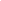 _Είδη και πηγές κειμένων που χρησιμοποιούνται για τους ως άνω αναπτυξιακούς στόχους_Σύντομα και απλά πεζά ή ποιήματα, διάλογοι με τον εκπαιδευτικό και τους συμμαθητές , ακουστικά υλικά, ταινίες μικρού μήκους, διαδικτύου_, αρχείο του περιοδικού «Καφενείο», Περιοδικό «Ελληνισμός». ΑπαιτήσειςΟ μαθητής είναι σε θέσηνα παρουσιάζει σύντομα το παρελθόν και το παρόν της ελληνικής διασποράς, για τους κινδύνους που αυτή αντιμετωπίζει καθώς και τις προσπάθειες που καταβάλλονται για την αντιμετώπισή τους να αναφέρει μερικά μνημεία της Α’ και της Β’ ελληνικής διασποράς, να κάνει συλλογή πληροφοριών για την γλώσσα της Α’ και Β’ διασποράς, να τοποθετεί τα ιστορικά γεγονότα που έχει μάθει σε χρονοδιάγραμμα, να συμμετέχει ενεργά στην πολιτιστική ζωή της ελληνικής κοινότητας ,να παρουσιάσει δυνατά και καθαρά μέρος κειμένου που είχε παρουσιάσει από κοινού, να συγκεντρώνει πληροφορίες (να παίρνει συνεντεύξεις) από Έλληνες της Ουγγαρίας για την καθημερινή τους ζωή.Κριτήρια επιλογής των διδακτικών βιβλίωνΝα περιλαμβάνει τα ως άνω είδη και πηγές κειμένων.Να ξυπνήσει και να διατηρεί το ενδιαφέρον των μαθητών ηλικίας 12-13 χρονών, στο περιεχόμενο και στην μορφή επίσης.Να είναι ανθεκτικό. (Η διδακτέα ύλη για τα έτη 5ο -8ο  τρέχοντος  βρίσκονται στον ίδιο τόμο.)8ο έτοςΑναπτυξιακοί στόχοι_Είδη και πηγές κειμένων που χρησιμοποιούνται για τους ως άνω αναπτυξιακούς στόχους_Σύντομα και απλά πεζά ή ποιήματα, διάλογοι με τον εκπαιδευτικό και τους συμμαθητές , ακουστικά υλικά, ταινίες μικρού μήκους, διαδίκτυο, αρχείο του περιοδικού «Καφενείο» , Περιοδικό «Ελληνισμός» .ΑπαιτήσειςΟ μαθητής είναι σε θέσηνα εκφράζει αυτόνομη γνώμη και να την παραβάλλει με άλλους σχετικά με προβλήματα του ελληνισμού αλλά και όλων των εθνικοτήτων της Ουγγαρίας, να αναφέρει μερικά μνημεία της Α’ και της Β’ ελληνικής διασποράς, να συγκεντρώνει πληροφορίες για την γλώσσα της Α’ και Β’ διασποράς, να συμμετέχει ενεργά στην πολιτιστική ζωή της ελληνικής κοινότητας,να παρουσιάσει δυνατά και καθαρά μέρος κειμένου που είχε παρουσιάσει από κοινού, να συγκεντρώνει πληροφορίες (να παίρνει συνεντεύξεις) από Έλληνες της Ουγγαρίας για την καθημερινή τους ζωή,να γνωρίζει τις προσπάθειες που καταβάλλονται για την διαφύλαξη των παραδόσεων και της πολιτιστικής κληρονομιάς των Ελλήνων της Ουγγαρίας. Κριτήρια επιλογής των διδακτικών βιβλίωνΝα περιλαμβάνει τα ως άνω είδη και πηγές κειμένων.Να ξυπνήσει και να διατηρεί το ενδιαφέρον των μαθητών ηλικίας 13-14 χρονών, στο περιεχόμενο και στην μορφή επίσης.Να είναι ανθεκτικό. (Η διδακτέα ύλη για τα έτη 5ο -8ο  τρέχοντος  βρίσκονται στον ίδιο τόμο.)9ο έτος Αναπτυξιακοί στόχοι_Είδη και πηγές κειμένων που χρησιμοποιούνται για τους ως άνω αναπτυξιακούς στόχους_Σύντομα και απλά πεζά ή ποιήματα, διάλογοι με τον εκπαιδευτικό και τους συμμαθητές , ακουστικά υλικά, ταινίες μικρού μήκους, διαδίκτυο, Αρχείο του περιοδικού «Καφενείο» , Περιοδικό «Ελληνισμός» .ΑπαιτήσειςΟ μαθητής είναι σε θέση`να γνωρίζει τα κυριότερα ορόσημα της ελληνικής ιστορίας και των Ελλήνων της Ουγγαρίας,να αναγνωρίζει σε ιστορικά και τρέχοντα γεγονότα τα συμφέροντα των μεγάλων δυνάμεων, τις συγκρούσεις αξιών, καθώς και τις παγκόσμιες επιπτώσεις τους,να εκφράζει αυτόνομη γνώμη στα πλαίσια κατευθυνόμενης συζήτησης, να συγκεντρώνει πληροφορίες για διάφορα θέματα από μουσεία, βιβλιοθήκες, το διαδίκτυο. Κριτήρια επιλογής των διδακτικών βιβλίωνΝα περιλαμβάνει τα ως άνω είδη και πηγές κειμένων.Να ξυπνήσει και να διατηρεί το ενδιαφέρον των μαθητών ηλικίας 14-15 χρονών, στο περιεχόμενο και στην μορφή επίσης.Να είναι ανθεκτικό. (Η διδακτέα ύλη για τα έτη 9ο -12ο  τρέχοντος  βρίσκονται στον ίδιο τόμο.)10ο έτος Αναπτυξιακοί στόχοι_Είδη και πηγές κειμένων που χρησιμοποιούνται για τους ως άνω αναπτυξιακούς στόχους_Σύντομα και απλά πεζά ή ποιήματα, διάλογοι με τον εκπαιδευτικό και τους συμμαθητές , ακουστικά υλικά, ταινίες μικρού μήκους, διαδίκτυο, Αρχείο του περιοδικού «Καφενείο» , Περιοδικό «Ελληνισμός» .ΑπαιτήσειςΟ μαθητής είναι σε θέσηνα γνωρίζει τον ρόλο της θρησκείας στον ελληνικό πολιτισμό, να γνωρίζει τις κυριότερες εποχές και ρεύματα των ελληνικών τεχνών και της επιστήμης, τους κυριότερους εκπροσώπους και έργα τους, και μέσα από αυτά να μιλά για τα ιστορικά-κοινωνικά γεγονότα των εποχών αυτών. να αναγνωρίζει να αναγνωρίζει σε ιστορικά και τρέχοντα γεγονότα τα συμφέροντα των μεγάλων δυνάμεων, τις συγκρούσεις αξιών, καθώς και τις παγκόσμιες επιπτώσεις τους,να εκφράζει αυτόνομη γνώμη στα πλαίσια κατευθυνόμενων συζητήσεων,να συγκεντρώνει πληροφορίες για διάφορα θέματα από βιβλιοθήκες, μουσεία, ΜΜΕ, το διαδίκτυο. Κριτήρια επιλογής των διδακτικών βιβλίωνΝα περιλαμβάνει τα ως άνω είδη και πηγές κειμένων.Να ξυπνήσει και να διατηρεί το ενδιαφέρον των μαθητών ηλικίας 15-16  χρονών, στο περιεχόμενο και στην μορφή επίσης.Να είναι ανθεκτικό. (Η διδακτέα ύλη για τα έτη 9ο -12ο  τρέχοντος  βρίσκονται στον ίδιο τόμο.)11ο έτοςΑναπτυξιακοί στόχοιΕίδη και πηγές κειμένων που χρησιμοποιούνται για τους ως άνω αναπτυξιακούς στόχους_Σύντομα και απλά πεζά ή ποιήματα, διάλογοι με τον εκπαιδευτικό και τους συμμαθητές , ακουστικά υλικά, ταινίες μικρού μήκους, διαδίκτυο, Αρχείο του περιοδικού «Καφενείο» , Περιοδικό «Ελληνισμός» .ΑπαιτήσειςΟ μαθητής γνωρίζει σφαιρικά την ιστορία της ελληνικής γλώσσας,γνωρίζει την ουγγρική νομοθεσία σχετικά με τις εθνικές μειονότητες, διατυπώνει αυτόνομη γνώμη για γεγονότα και φαινόμενα που αφορούν τις εθνικότητες της Ουγγαρίας. Κριτήρια επιλογής των διδακτικών βιβλίωνΝα περιλαμβάνει τα ως άνω είδη και πηγές κειμένων.Να ξυπνήσει και να διατηρεί το ενδιαφέρον των μαθητών ηλικίας 16-17 χρονών, στο περιεχόμενο και στην μορφή επίσης.Να είναι ανθεκτικό. (Η διδακτέα ύλη για τα έτη 9ο -12 ο  τρέχοντος  βρίσκονται στον ίδιο τόμο.)12ο έτος Αναπτυξιακοί στόχοιΕίδη και πηγές κειμένων που χρησιμοποιούνται για τους ως άνω αναπτυξιακούς στόχους_Σύντομα και απλά πεζά ή ποιήματα, διάλογοι με τον εκπαιδευτικό και τους συμμαθητές , ακουστικά υλικά, ταινίες μικρού μήκους, διαδίκτυο, Αρχείο του περιοδικού «Καφενείο» , Περιοδικό «Ελληνισμός» .ΑπαιτήσειςΟ μαθητής να γνωρίζει τις κυριότερες εστίες του ελληνισμού παγκοσμίως, να είναι ενήμερος για τα γεγονότα, πρόσωπα και επικαιρότητες που αφορούν τις εθνικότητες της Ουγγαρίας, κυρίως την ελληνική κοινότητα, να ενημερώνεται με αυτοπεποίθηση από τα ΜΜΕ της διασποράς, της Ουγγαρίας και της Ελλάδας ,να εκφράζει την άποψή του στην Ελληνική γλώσσα για ζητήματα που αφορούν τους Έλληνες της Ουγγαρίαςνα γνωρίζει της προσπάθειες που καταβάλλονται για την διατήρηση της ελληνικής ταυτότητας στην Ουγγαρία, να γνωρίζει ότι ανήκει στον κορμό του ελληνισμού.Κριτήρια επιλογής των διδακτικών βιβλίωνΝα περιλαμβάνει τα ως άνω είδη και πηγές κειμένων.Να ξυπνήσει και να διατηρεί το ενδιαφέρον των μαθητών ηλικίας 17-18 χρονών, στο περιεχόμενο και στην μορφή επίσης.Να είναι ανθεκτικό. (Η διδακτέα ύλη για τα έτη 9ο -12ο  τρέχοντος  βρίσκονται στον ίδιο τόμο.)2.5. Καθημερινή φυσική αγωγήH Καθημερινή φυσική αγωγή δεν εφαρμόζεται λόγω του χαρακτήρα του ιδρύματός μας.2.6. Κανόνες της επιλογής μαθημάτων, δραστηριοτήτων και εκπαιδευτικώνΣτο σχολείο μας διδάσκονται ΣΥΝΟΛΙΚΑ δύο μαθήματα, η ελληνική γλώσσα και λογοτεχνία, και η ελληνική λαογνωσία, για τον λόγο αυτό δεν υπάρχουν μαθήματα επιλογής. Κύρια κριτήρια της επιλογής των εκπαιδευτικών είναι η άρτια γνώση των ελληνικών και η ύπαρξη των προβλεπόμενων από την νομοθεσία πιστοποιητικών επαγγελματικής κατάρτισης. Επιπλέον απασχολούμε και εκπαιδευτικούς αποσπασμένους από το Ελληνικό κράτος, με τους οποίους συνεργαζόμαστε συνήθως τρία έτη. Για τους μαθητές μας που έχουν την ελληνική ως μητρική γλώσσα προσπαθούμε να εξασφαλίζουμε αποσπασμένους εκπαιδευτικούς. 2.7. Ειδικές παιδαγωγικές μέθοδοι που εφαρμόζονται στο σχολείο μας 2.7.1 Μέθοδος «πρότζεκτ» στην εκπαίδευση Το πρότζεκτ αποτελεί μια ιδιαίτερη προσέγγιση, μέθοδο στην εκπαίδευση, όπου κύρια πηγή της γνώσης είναι η ομαδική και η αυτόνομη εμπειρία. Με άλλα λόγια κατά τη διαδικασία των πρότζεκτ η ένταξη των γνώσεων επιτυγχάνεται ως μέρος και αποτέλεσμα μιας δημιουργικής διαδικασίας. Στόχος της μεθόδου δεν είναι απλά η εύρεση της λύσης ενός προβλήματος, αλλά και η κατάδειξη των κατά το δυνατόν περισσότερων συσχετισμών τους. Αντί για την παθητική αποδοχή και επεξεργασία των πληροφοριών ο μαθητής έχει την δυνατότητα να δοκιμάσει τις ήδη υπάρχουσες δεξιότητες και μορφές της συμπεριφοράς του, καθώς και να δημιουργεί καινούργιες. Κύρια αξία, αλλά και το πιο χρήσιμο στοιχείο της μεθόδου είναι η ίδια η διαδικασία των εργασιών, δίπλα στα συγκεκριμένα αποτελέσματα. Κατά τη διάρκεια των εργασιών πρότζεκτ η ένταξη της γνώσης επιτυγχάνεται παράλληλα και με την διαδικασία της σκέψης, καθώς και οι πνευματικές και συναισθηματικές επιπτώσεις των εμπειριών που αποκομίζονται κατά τις διάφορες ασκήσεις. Αντί για την ιεραρχική κατανομή του έργου κατά την μέθοδο πρότζεκτ εφαρμόζεται η συνεργασία. Ο καθένας συμβάλλει στο αποτέλεσμα με τα δικά του δυνατά σημεία, έτσι όλοι οι μαθητές μπορούν να συμμετέχουν στην διεκπεραίωση του έργου, με τις ικανότητες και τις φιλοδοξίες σύμφωνα με την αναπτυξιακή τους ηλικία. Οι μαθητές γίνονται – ως μέρη του συνόλου – χρήσιμα μέλη της ομάδας τους, καθώς μέσα από την υλοποίηση του δυναμικού τους μπορούν να προετοιμαστούν και στην ζωή στην κοινωνία. Κάθε σχολικό έτος στο ίδρυμά μας εντάσσεται σε μία από τις επίσημες θεματικές εβδομάδες του ουγγρικού υπουργείου παιδείας (ψηφιακή, βιωσιμότητας, οικονομική), ενώ συμμετέχουμε και σε διάφορες ουγγρικές και παγκόσμιες πρωτοβουλίες επίσης (π.χ. «Το μεγαλύτερο μάθημα του κόσμου», «EU Code Week», κ.ά.). Κατά τη διάρκεια κάθε σχολικού έτους τουλάχιστον 1 φορά διοργανώνουμε «σαββατοκύριακο πρότζεκτ» με διάφορα θέματα. 2.7.2 Συνεργατική ΜάθησηΗ μέθοδος της Συνεργατικής Μάθησης βασίζεται σε δραστηριότητες σε ολιγάριθμες ομάδες. Η συνεργατική μάθηση είναι μία προσέγγιση που αφορά την οργάνωση δραστηριοτήτων στην τάξη μέσα από ακαδημαϊκές και κοινωνικές εμπειρίες μάθησης. Διαφοροποιείται από την ομαδική εργασία και έχει περιγραφεί ως ‘’οικοδόμηση θετικής αλληλεξάρτησης ‘’. Σύμφωνα με αυτήν οι μαθητές πρέπει να εργάζονται σε ομάδες για να ολοκληρώσουν συλλογικά τις εργασίες για την κατάκτηση ακαδημαϊκών στόχων. Σε αντίθεση με την ατομική μάθηση, η οποία μπορεί να είναι ανταγωνιστική από την φύση της , οι μαθητές μαθαίνουν συνεργατικά να αξιοποιούν τις πηγές και τις δεξιότητες των υπολοίπων ( να ρωτούν ο ένας τον άλλον για πληροφορίες , να αξιολογεί ο ένας τις ιδέες του άλλου, να παρακολουθεί ο ένας την εργασία του άλλου , κλπ) . Επιπλέον, ο ρόλος του δασκάλου αλλάζει με το να παρέχει πληροφορίες για τη διευκόλυνση της μάθησης των μαθητών. Επιτυγχάνουν όλοι , όταν επιτυγχάνει η ομάδα. Οι συνεργατικές μαθησιακές μορφές εντάσσονται τόσο στα μαθήματά μας όσο και στις εξωσχολικές δραστηριότητες. 2.8. Μέτρα για την παροχή ίσων ευκαιριών στους μαθητές Ο κάθε μαθητής έχει το δικαίωμα να αξιοποιεί πλήρως τις ικανότητές του , να του παρέχεται υποστήριξη στη προσωπική του εξέλιξη. Πρέπει να δίνεται ιδιαίτερη έμφαση στους μαθητές ΑμΕΑ, και να τους παρέχεται ένα υποστηρικτικό περιβάλλον, που μπορεί να εξασφαλίσει την επιτυχία τους στο σχολείο. Για την εξασφάλιση ίσων ευκαιριών το σχολείο μας μ.ά. παρέχει βοήθεια στα ακόλουθα: ανάπτυξη των βασικών δεξιοτήτων,χρήση των εργαλείων ΤΠΕ στην διδασκαλία, προβολή της χρήσης των ψηφιακών ηλεκτρονικών εκπαιδευτικών υλικών,διαμόρφωση δίκαιου και υγιούς περιβάλλοντος μάθησης,ανάπτυξη των μεθοδολογικών γνώσεων των εκπαιδευτικών,μάθηση βασιζόμενη στην εμπειρία,εφαρμογή μεθόδων διαφοροποίησης,εκπαίδευση με οικολογικό πνεύμα,εκπαίδευση και εφαρμογή νέων και αποτελεσματικών διδακτικών μεθόδων στα μαθήματα,αύξηση της δραστήριας συμμετοχής των μαθητών στα μαθήματα,διαμόρφωση θετικής στάσης κατά την μάθηση,ανάπτυξη προσωπικότητας και κοινωνική δικτύωση.2.9. Ο σχολικός έλεγχος, οι απαιτήσεις και οι μορφές της σχολικής εξέτασηςΟι απαιτήσεις για το κάθε μάθημα καθορίζονται από το τοπικό εκπαιδευτικό πρόγραμμα. Κατά τη διάρκεια της αξιολόγησης θα πρέπει να λαμβάνεται υπόψη η γενική κατάσταση και – σε περίπτωση ειδικής ανάπτυξης – η ατομική εξέλιξη και οι ικανότητες του μαθητή. Σύμφωνα με την ισχύουσα νομοθεσία σε ολόκληρη την Α’ τάξη καθώς και στο τέλος του πρώτου εξαμήνου της Β’ δημοτικού οι μαθητές αξιολογούνται λεκτικά. Στο εξής εφαρμόζεται η αξιολόγηση με πέντε βαθμίδες. Στα έτη 3ο-12ο οι μαθητές κατά τη διάρκεια της σχολικής χρονιάς αξιολογούνται με βαθμούς (1,2,3,4,5) ενώ στο τέλος κάθε εξαμήνου η πρόοδος προσδιορίζεται με χαρακτηρισμούς (άριστα, λίαν καλώς, σχεδόν καλώς, ανεπαρκώς, κακώς).2.9.1. Κατηγορίες αξιολόγησης από την Α’ τάξη έως το πρώτο εξάμηνο της Β’ τάξης Ελληνική γλώσσα και Λογοτεχνία (πρώτο και δεύτερο εξάμηνο της Α’ και πρώτο εξάμηνο της Β’ τάξης)Τις οδηγίες: τις καταλαβαίνει - τις καταλαβαίνει με βοήθεια – δεν τις καταλαβαίνειΕκμάθηση λέξεων:  γρήγορη, ακριβείς  -  ικανοποιητική – χρειάζεται βοήθεια, ανακριβείς Αναπαραγωγή ποιημάτων και τραγουδιών: γρήγορη, ακριβείς  -  ικανοποιητική – χρειάζεται βοήθεια - ανακριβείς Συμμετοχή σε γλωσσικά παιχνίδια: ενεργή, με χαρά – δεν είναι πάντα ενεργή  - σπάνια συμμετέχει – ντροπαλή, παθητικήΓραπτές εργασίες: τακτοποιημένη (ομαλή), ακριβείς – ικανοποιητική  – ανακριβείς – αμελήςΠροσοχή:  συγκεντρωμένη – μερικές φορές αποσπάται – πολλές φορές αποσπάται – είναι αφηρημένηΛαογνωσία  (1η τάξη 1o εξάμηνο τέλος της χρονιάς, 2η τάξη στο τέλος του πρώτου εξαμήνου) Για τα λαϊκά παραμύθια και μύθους:  ενδιαφέρεται  –  αδιάφορος  -   δεν ενδιαφέρεται Αφομοίωση λαϊκών ποιημάτων και τραγουδιών:  γρήγορη, ακριβείς  -  ικανοποιητική – χρειάζεται βοήθεια, ανακριβείςΣυμμετοχή σε  εθνικές, θρησκευτικές και λοιπές  γιορτές  συμμετείχε με τραγούδια,     με ποίημα, με τραγούδι, σε θεατρική παράσταση, με μουσική ή με χορό / έμαθε τα ποιήματα του και τα τραγούδια 2.9.2. Τα κριτήρια βαθμολόγησης από το τέλος της 2ης τάξης μέχρι το τέλος της 12ης τάξηςΟι μαθητές παίρνουν ένα βαθμό  ανά μήνα, ο οποίος καταγράφεται στο διαδικτυακό ημερολόγιο του σχολείου. Ο βαθμός διαμορφώνεται ποσοστιαία ανάλογα με τους πόντους του μαθητή ανά μήνα. (Η διαδικτυακή πλατφόρμα που συνιστάται είναι το Classdojo). Οι στόχοι αυτής της μορφής αξιολόγησης:αναπτυξιακή αξιολόγησηπαροχή κινήτρων στους μαθητέςαξιολόγηση με βάση την επιβράβευση όχι την τιμωρίανα αντικατοπτρίζει την προσωπική ανάπτυξη, όχι τη γνώση σε σύγκριση με τα άλλα παιδιάΤο σύστημα με τους πόντους αποτελείται από:Ο αριθμός των μέγιστων πόντων αλλάζει ανάλογα με πόσες φορές  έχει μάθημα η συγκεκριμένη ομάδα. Ο μηνιαίος βαθμός  διαμορφώνεται ανάλογα με την ποσοστιαία αναλογία των μέγιστων πόντων:81% -100%  = 561% - 80%  = 441% - 60% = 321% - 40% = 20% - 20% = 1Οι βαθμοί του 1ου εξαμήνου και του τέλους της χρονιάς υπολογίζονται ως ο μέσος όρος από τους μηνιαίους βαθμούς, καθώς επίσης και από το βαθμό του τελικού τεστ στο τέλος της χρονιάς.2.9.3 Γραπτή και προφορική εξέταση, αξιολόγηση Οι μορφές της γραπτής εξέτασηςα) Οι μαθητές από το δεύτερο έτος μια φορά ανά μήνα γράφουν διαγώνισμα, ο χρόνος που έχουν στη διάθεσή τους είναι το μέγιστο 10-15 λεπτά. Ο βαθμός αυτός δεν καταγράφεται στο διαδικτυακό ημερολόγιο του σχολείου, αλλά συμψηφίζεται στο μηνιαίο βαθμό όπως αυτό φαίνεται παρακάτω: 81% -100%  = 5 πόντοι61% - 80%  = 4 πόντοι41% - 60% = 3 πόντοι21% - 40% = 2 πόντοι  0% - 20% = 1 πόντοςβ.) Γραπτή τελική εξέταση στο τέλος της χρονιάς από την ύλη της συγκεκριμένης χρονιάς, η διάρκεια της εξέτασης είναι 45 λεπτά (μια διδακτική ώρα). Αυτός ο βαθμός καταγράφεται και στο διαδικτυακό ημερολόγιο. Ο βαθμός υπολογίζεται σύμφωνα με τα παρακάτω. 81% -100%  = 561% - 80%  = 441% - 60% = 321% - 40% = 20% - 20% = 12.10. Σχολικές μετρήσειςΕσωτερική γλωσσική μέτρησηΑπό τη σχολική χρονιά 2017/18 το εκπαιδευτικό σώμα  διαμόρφωσε ένα σύστημα εσωτερικής μέτρησης με σκοπό να αξιολογηθεί το επίπεδο γνώσης των μαθητών στην Ελληνική γλώσσα. Η ημερομηνία της εσωτερικής μέτρησης: κάθε χρόνο τον ΑπρίληΟ ρόλος της: μέτρηση γνώσης της Ελληνικής γλώσσαςΟ τρόπος της: γραπτή εξέταση, η οποία βασίζεται στα επίπεδα και στη δομή της Ελληνομάθειας.Χρονική διάρκεια:  1-1,5 ώρα ανάλογα με το επίπεδοΕπίπεδα:*Σύμφωνα με τον Πίνακα αρ. 4  του Διατάγματος (ΙΙΙ.1)  4A 17/2013. του Υπουργείου Διαχείρισης Ανθρώπινου Δυναμικού2.11 Ο ορισμός γραπτών και προφορικών εργασιών για την προετοιμασία στο σπίτιΣτο σχολείο μας κατά τη διδακτική-εκπαιδευτική διαδικασία θέτουμε ως προτεραιότητα την προσωπική ανάπτυξη, η οποία συμπεριλαμβάνει τον ιδανικό φόρτο εργασίας στο σπίτι Με τις εργασίες στο σπίτι μπορούμε να διασφαλίσουμε τη διαφοροποίηση τόσο για το μαθητή που χρειάζεται υποστήριξη, όσο και για τον ικανό μαθητή. Οι εργασίες για το σπίτι περιορίζονται μόνο στην διδακτέα από τον εκπαιδευτικό ύλη.  Ο εκπαιδευτικός πρέπει να λαμβάνει υπ` όψιν και το φόρτο εργασίας των μαθητών του ημερήσιου σχολείου.Οι περιορισμοί επίδοσης εργασίας για το σπίτιΟι μαθητές (οι οποίοι προετοιμάζονται για διαγωνισμό ή ενδιαφέρονται ενεργά για το μάθημα) υποστηρίζονται με συμπληρωματικές ασκήσεις προσωπικής επιλογής τους, με επιπλέον ασκήσεις. Ο χρόνος προετοιμασίας για το μάθημα στο σπίτι (συμπεριλαμβάνοντας τις γραπτές και τις προφορικές ασκήσεις μαζί) δεν πρέπει να υπερβεί τα 20-30 λεπτά ανά μάθημα.ζητάμε μόνο τη διδακτέα ύλη,  δίνεται η δυνατότητα διαφοροποίησης, να μην είναι μονότονηνα δίνει κίνητρα, μπορεί να εδραιώνει την αίσθηση επιτυχίας,να δίνει την ευκαιρία στους ταλαντούχους μαθητές να αναπτύξουν τις ικανότητες τους όσο το δυνατό περισσότερονα μπορεί να τους δώσει κίνητρο για έρευνα και για να εμπλουτίσουν τις γνώσεις τουςνα αναπτύσσει τη μνήμη τους,  να εμπεδώσουν τις βασικές γνώσεις. 2.12. Οι αρχές οργάνωσης της κατανομής της ομάδας και των περαιτέρω δραστηριοτήτωνΣτο σχολείο μας το διδακτικό-εκπαιδευτικό έργο διεκπεραιώνεται  στα πλαίσιο μικρών μαθητικών ομάδων (σε τάξεις/ομάδες 2-8 ατόμων). Αυτό δίνει τη δυνατότητα για προσωπική προσέγγιση με τους μαθητές και για διαφοροποίηση  (στήριξη ταλαντούχων και αυτών που υστερούν).Αντιθέτως στις εξωσχολικές δραστηριότητες σκοπός μας είναι  να έρχονται επαφή μεταξύ τους, οι μαθητές μας από διάφορες γεωγραφικές θέσεις και να συμμετέχουν όσο περισσότεροι γίνεται στα προγράμματά μας.2.13. Οι αρχές επιβράβευσης των μαθητών και της αξιολόγησης της συμπεριφοράς και της επιμέλειας τους2.13.1. Οι αρχές της αξιολόγησης της συμπεριφοράςΟι κανόνες συμπεριφοράς περιλαμβάνονται στον εσωτερικό κανονισμό του σχολείου. Για  την εκπλήρωση των κανόνων αυτών, τα κρητήρια αξιολόγησης έχουν  ως εξής:ΆρισταΤηρεί τον εσωτερικό κανονισμό σε όλες τις περιπτώσεις.Η συμπεριφορά του είναι εξαιρετική τόσο εντός όσο και εκτός μαθήματοςΣυμμετέχει ενεργά στη διαμόρφωση της κοινότητας, παίρνει πρωτοβουλίεςΑναλαμβάνει μόνος του σχολικές υποχρεώσεις και τις ολοκληρώνει πλήρωςΕίναι ειλικρινείς στις εκδηλώσεις του, σέβεται τους συμμαθητές του και τους δασκάλους του, συνεργάζεται, είναι έτοιμος να βοηθήσει.  Δεν είχε εναντίον του πειθαρχική διαδικασίαΚαλάΤηρεί τον κανονισμό, προσπαθεί να διορθώσει τα μικρά λάθη του.Εκπληρώνει τις υποχρεώσεις του εντός της κοινότητας.Σπάνια έχει πειθαρχικά προβλήματαΤο επίπεδο πειθαρχικής διαδικασίας: μόνο προφορική προειδοποίηση.ΜέτριαΠαραβιάζει τον κανονισμό μερικές φορές, παραβιάζει τους κανόνες της κοινότηταςΔεν παίρνει ρόλο στη διαμόρφωση της κοινότητας, παίρνει μέρος στις υποθέσεις της με δισταγμό.Με τους συμμαθητής του είναι αδιάφορος, στις εκδηλώσεις του είναι απότομος, με τους δασκάλους του είναι ασεβής.Το επίπεδο της πειθαρχικής διαδικασίας: μέχρι διοικητική προειδοποίηση.ΚακώςΤηρεί τον κανονισμό ελλιπώς.Εμποδίζει το έργο της κοινότητας, ηθελημένα βλάπτει την κοινότητα. Τις προσπάθειες για την εκπαίδευσή του συνήθως τις αρνείται.Με τους συμμαθητές του είναι απότομος και προσβλητικός.Με τους δασκάλους του είναι ασεβής, αγενής και μη συνεργάσιμος.Επίπεδο πειθαρχικής διαδικασίας: επίπληξη από τον διευθυντή.2.13.2. Οι αρχές της αξιολόγησης της επιμελείαςΣτην αξιολόγηση της επιμελείας ενός μαθητή αξιολογούμε πάντα τη στάση του ως προς την διδακτική διαδικασία του σχολείου. Η αξιολόγηση της επιμέλειας δεν σχετίζεται πάντα και με την καλή βαθμολόγησή του επειδή ένα παιδί μπορεί να είναι εξαιρετικά  επιμελές και  μην έχοντας ιδιαίτερες ικανότητες.   ΆρισταΌποιος είναι επίμονος στις μαθητικές του υποχρεώσεις, προετοιμάζεται πάντα στο μέγιστο για τα μαθήματα  ανάλογα με τις ικανότητες του.Στο σχολείο αναλαμβάνει επιπλέον υποχρεώσεις, συμμετέχει σε διαγωνισμούς, σε προκηρύξεις.Βοηθάει με το ενδιαφέρον του και με την ενεργή συμμετοχή του τη διδακτική διαδικασία.ΚαλάΠροετοιμάζεται πάντα για τα σχολικά μαθήματα, τηρεί τις υποχρεώσεις του, αλλά δεν αναλαμβάνει επιπλέον εργασίες.Είναι ενεργός στα μαθήματα, αλλά δεν δείχνει ιδιαίτερο ενδιαφέρον.Το ενδιαφέρον του περιορίζεται μόνο στα σχολικά μαθήματα.ΜέτριαΣτο σχολείο και στο σπίτι εργάζεται μόνο μερικές φορές ανάλογα με τις ικανότητες του.Η δραστηριότητά του στα μαθήματα δείχνει μεγάλες διαφορές όσον αφορά την ενεργητικότητα.Την εργασία για το σπίτι την κάνει ελλειπτικά, ο σχολικός εξοπλισμός του επίσης έχει ελλείψεις αρκετές φορές.Πολλές φορές είναι αφηρημένος, απρόσεκτος. ΑμελήςΌσο αφορά στις σχολικές υποχρεώσεις του συχνά τις εκτελεί κάτω από τις ικανότητες του, αναξιόπιστος, τις ασκήσεις του δεν τις κάνει.Ο σχολικός εξοπλισμός του επίσης έχει ελλείψεις, έτσι εμποδίζει τη διεξαγωγή του μαθήματος.Δυσκολεύεται να έχει πειθαρχία στη δουλειά, χαρακτηρίζεται από αδιαφορία.2.13.3. Οι αρχές της επιβράβευσης και της πειθαρχίας2.13.3.1. Οι αρχές και οι μορφές της επιβράβευσης των μαθητώνΤο σχολείο επιβραβεύει τον μαθητή που ανάλογα με τις ικανότητες του έχει άριστη συμπεριφορά ή συνέχεια έχει καλά σχολικά αποτελέσματα και επίσης αναλαμβάνει επιπλέον υποχρεώσεις για την κοινότητα της τάξης και  του σχολείου, συμμετέχει τακτικά σε γιορτές, σε παραδοσιακά προγράμματα που διοργανώνει το σχολείο και σε εξωσχολικά μαθησιακά ή πολιτιστικά διαγωνίσματα ή με άλλο οποιοδήποτε τρόπο συμβάλλει στη διατήρηση και ανάπτυξη της καλής φήμης του σχολείου μας.    Οι επιβραβεύσεις οι οποίες μπορούν να δοθούν στο σχολείο κατά τη διάρκεια της σχολικής χρονιάς: από το δάσκαλο, από το διευθυντή και από το εκπαιδευτικό σώμα.Επιβραβεύονται οι μαθητές που είχαν καθ` όλη τη διάρκεια της σχολικής χρονιάς άριστη συμπεριφορά, άριστα μαθησιακά αποτελέσματα και επίσης εξαιρετική  συμμετοχή στην κοινότητα και εξαιρετική επιμέλεια.Η συγκεκριμένη επιβράβευση πρέπει να καταγράφεται στον έλεγχο του μαθητή. Ο μαθητής που για 12 χρόνια έχει άριστα σχολικά αποτελέσματα, δικαιούται να πάρει δίπλωμα επιβράβευσης, βιβλίο που του διανέμεται στη τελετή λήξης της σχολικής χρονιάς.Οι μαθητές οι οποίοι συμμετέχουν αποτελεσματικά  είτε σε εξωσχολικά διαγωνίσματα είτε σε παραστάσεις ή παρουσιάσεις τους διανέμεται έπαινος.Μπορεί να επιβραβευτεί και επαινείται ομαδικά  η ομάδα που κατάφερε να πετύχει άριστα αποτελέσματα με συνεργασία, η κοινότητα μαθητών που απέδειξε μια  συνεκτική εργασία.Ο έπαινος πρέπει να καταγράφεται και πρέπει να γνωστοποιηθεί προς τους γονείς. 2.13.3.2. Οι μορφές των πειθαρχικών διαδικασιών και οι αρχές την εφαρμογής τουςΜπορεί να ξεκινήσει πειθαρχική διαδικασία εναντίον του μαθητή – δεν συμπεριλαμβάνονται τα σχολικά αποτελέσματα – που κατ` εξακολούθηση δεν τηρεί το καθήκοντά του ως μαθητής ή παραβαίνει  τους κανόνες του εσωτερικού κανονισμού.Οι μορφές της πειθαρχικής διαδικασίας:προειδοποίηση από το δάσκαλο,προειδοποίηση από το διευθυντήπροειδοποίηση από το εκπαιδευτικό σώμαΚατά τη λήψη αποφάσεων σχετικά με τα πειθαρχικά μέτρα του σχολείου, επικρατεί η αρχή  της αναλογίας πράξης-τιμωρίας, της σταδιακότητας και ο εκπαιδευτικός στόχος.Στην περίπτωση που ο μαθητής δεν τηρεί τον καθήκοντά του μπορούμε να αγνοήσουμε τη τήρηση των επιπέδων της διαδικασίας αυτής και να προχωρήσουμε μόνο σε μια απλή προειδοποίηση του δασκάλου του μαθητή.Ιδιαίτερα οι παρακάτω περιπτώσεις χαρακτηρίζονται βαριές: βαριά λεκτική βία, σωματική κακοποίηση ενός άλλου μαθητή ή και άλλη σωματική ή ψυχική κακοποίησηκατανάλωση προϊόντων που βλάπτουν την υγεία  (καπνός, αλκοόλ), ή εισαγωγή τους στο χώρο του σχολείου; πρόκληση βλάβης είτε ηθελημένα είτε από βαριά αμέλεια; προσβολή της ανθρώπινης αξιοπρέπειας των μαθητών, εκπαιδευτικών και υπαλλήλων του σχολείου.3. Ρήτρα νομιμοποίησηςΗ αποδοχή και η έγκριση του Παιδαγωγικού ΠρογράμματοςΤο μαθητικό συμβούλιο γνωμοδότησε και συνέστησε την έγκριση του παιδαγωγικού προγράμματος στην συνέλευση του   στις ………….ημέρα……………………..μήνας…………………..έτοςΗμερομηνία: Βουδαπέστη, ….., …………………….., 2017							πρόεδρος μαθητικού συμβουλίου Η Συνέλευση Γονέων γνωμοδότησε και συνέστησε την έγκριση του παιδαγωγικού προγράμματος στην συνέλευση της  στις ………, …………………………, ………….  Ημερομηνία: Βουδαπέστη, ….., …………………….., 2017							  Ο πρόεδρος της συνέλευση γονέωνΤο εκπαιδευτικό σώμα γνωμοδότησε και συνέστησε την έγκριση του παιδαγωγικού προγράμματος στην συνέλευση του  στις ………, …………………………, ………….  Ημερομηνία: Βουδαπέστη, ….., …………………….., 2017							  Ο διευθυντήςΗ Αυτοδοιήκηση Ελλήνων Ουγγαρίας, ως δικαιούχος του ιδρύματος, ενέκρινε το παιδαγωγικό πρόγραμμα του 12τάξιου Συμπληρωματικού Σχολείου Ελληνικής Γλώσσας „Μανώλης Γλέζος” την…………….,………………….,………………..									…………………………………Ο πρόεδρος της Αυτοδιοίκησης Ελλήνων ΟυγγαρίαςΟνομασία παρ/ματοςΤαχ. δ/νση 1.Παράρτημα Ferencváros1094 Budapest, Viola u. 10-14.2.Παράρτημα Újbuda1119 Budapest, Bikszádi u. 61-63.3.Παράρτημα 18ου Δημοτικού Διαμ/ματος Βουδαπέστης 1181 Budapest, Kondor Béla sétány 10.4.Παράρτημα Budaörs2040 Budaörs, Esze Tamás u. 3.5.Παράρτημα Százhalombatta2440 Százhalombatta, Szent István tér 1.6.Παράρτημα Szentendre2000 Szentendre, Kálvária út 18.7.Παράρτημα Vác2600 Vác, dr.Csányi László körút 63.8.Παράρτημα δήμου Μπελογιάννη 2455 Beloiannisz, Rákóczi utca 26-28.9.Παράρτημα Miskolc3532 Miskolc, Torontáli utca 8. fsz.2.10.Παράρτημα Debrecen4028 Debrecen, Nyíl u.8211.Παράρτημα Nyíregyháza4400 Nyíregyháza, Kiss Ernő u.812.Παράρτημα Szeged6721 Szeged Osztrovoszky utca 6.13.Παράρτημα Tatabánya2800 Tatabánya, Mártírok út 54.14.Παράρτημα Tác8121 Tác, Kossuth Lajos utca1.15.Παράρτημα Szentes6600 Szentes, Könyök utca 1/a16.Παράρτημα Pécs7632 Pécs, Apáczai Csere János körtér 1.17. Παράρτημα Zugló1142 Budapest, Ungvár u. 36.18.Παράρτημα Újpest1048 Budapest, Csíkszentiván u. 2.Σημεία εκπαίδευσης Είδος εκπαίδευσηςΜέγιστος αριθμός ανήλικων / μαθητών1.1054 Budapest, Vécsey u. 5.συμπληρωματική / ημερήσια 2002.1094 Budapest, Viola u. 10-14..συμπληρωματική / ημερήσια2003.1119 Budapest, Bikszádi u. 61-63.συμπληρωματική / ημερήσια 304.1181 Budapest, Kondor Béla sétány 10.συμπληρωματική / ημερήσια 205.2040 Budaörs, Esze Tamás u. 3.συμπληρωματική / ημερήσια 206.2440 Százhalombatta, Szent István tér 1.συμπληρωματική / ημερήσια 157.2000 Szentendre, Kálvária út 18.συμπληρωματική / ημερήσια 158.2600 Vác, dr. Csányi László körút 63.συμπληρωματική / ημερήσια 159.2455 Beloiannisz, Rákóczi utca 26-28.συμπληρωματική / ημερήσια 5010.3532 Miskolc, Torontáli utca 8. fsz.2.συμπληρωματική / ημερήσια 3011.4028 Debrecen, Nyíl u.82συμπληρωματική / ημερήσια 1512.4400 Nyíregyháza, Kiss Ernő u.8συμπληρωματική / ημερήσια 1513.6721 Szeged Osztrovoszky utca 6.συμπληρωματική / ημερήσια 2014.2800 Tatabánya, Mártírok út 54.συμπληρωματική / ημερήσια 2015.8121 Tác, Kossuth Lajos utca1.συμπληρωματική / ημερήσια 1016.6600 Szentes, Könyök utca 1/aσυμπληρωματική / ημερήσια 1017. 7632 Pécs, Apáczai Csere János körtér 1.συμπληρωματική / ημερήσια 1518.1142 Budapest, Ungvár u. 36.συμπληρωματική / ημερήσια 6019.1048 Budapest, Csíkszentiván u. 2.συμπληρωματική / ημερήσια 15Διεύθυνση ακινήτουκτηματολογικός αρ. ακινήτου είδος δικαιώματος διαχείρισης ακινήτουχρήση ακινήτου 1.1054 Budapest, Vécsey u. 5.24722/0/A/8δικαίωμα χρήσηςδιδασκαλία 2.1094 Budapest, Viola u. 10-14.37665/A/0/5δικαίωμα χρήσηςδιδασκαλία3.1119 Budapest, Bikszádi u. 61-63.3261/28/Pδικαίωμα χρήσηςδιδασκαλία4.1181 Budapest, Kondor Béla sétány 10.151159/10δικαίωμα χρήσηςδιδασκαλία5.2040 Budaörs, Esze Tamás u.3.9δικαίωμα χρήσηςδιδασκαλία6.2440 Százhalombatta, Szent István tér 1.2297δικαίωμα χρήσηςδιδασκαλία7.2000 Szentendre, Kálvária út 18.8634/1δικαίωμα χρήσηςδιδασκαλία8.2600 Vác, dr.Csányi László körút 63.3935δικαίωμα χρήσηςδιδασκαλία9.2455 Beloiannisz, Rákóczi utca 26-28.158δικαίωμα χρήσηςδιδασκαλία10.3532 Miskolc, Torontáli utca 8. fsz.2.21198/13δικαίωμα χρήσηςδιδασκαλία11.4028 Debrecen, Nyíl u.82.10454δικαίωμα χρήσηςδιδασκαλία12.4400 Nyíregyháza, Kiss Ernő u.86312δικαίωμα χρήσηςδιδασκαλία13.6721 Szeged, Osztrovoszky utca 6.2710δικαίωμα χρήσηςδιδασκαλία14.2800 Tatabánya, Mártírok út 54.11242/A/61δικαίωμα χρήσηςδιδασκαλία15.8121 Tác, Kossuth Lajos utca 1.247δικαίωμα χρήσηςδιδασκαλία16.6600 Szentes, Könyök utca 1/a889δικαίωμα χρήσηςδιδασκαλία17. 7632 Pécs, Apáczai Csere János körtér 1.23912/215δικαίωμα χρήσηςδιδασκαλία18.1142 Budapest, Ungvár u. 36.19973/316δικαίωμα χρήσηςδιδασκαλία19.1048 Budapest, Csíkszentiván u. 2.76539/22/A/159δικαίωμα χρήσηςδιδασκαλίαΣχέδιο μαθημάτων σύμφωνα με το κρατικό εκπαιδευτικό πρόγραμμα-πλαίσιο, 1ο – 4ο έτοςΣχέδιο μαθημάτων σύμφωνα με το κρατικό εκπαιδευτικό πρόγραμμα-πλαίσιο, 1ο – 4ο έτοςΣχέδιο μαθημάτων σύμφωνα με το κρατικό εκπαιδευτικό πρόγραμμα-πλαίσιο, 1ο – 4ο έτοςΣχέδιο μαθημάτων σύμφωνα με το κρατικό εκπαιδευτικό πρόγραμμα-πλαίσιο, 1ο – 4ο έτοςΣχέδιο μαθημάτων σύμφωνα με το κρατικό εκπαιδευτικό πρόγραμμα-πλαίσιο, 1ο – 4ο έτοςΜαθήματα//Tantárgyak1ο έτος2ο έτος3ο έτος4ο έτοςΕλληνική γλώσσα και λογοτεχνία128128128128Ελληνική λαογνωσία  3636 36 36Ώρες ελεύθερης επιλογής 16+116+116+116+1Διαθέσιμες ώρες ανά έτος 144+37144+37144+37144+37Σχέδιο μαθημάτων σύμφωνα με το κρατικό εκπαιδευτικό πρόγραμμα-πλαίσιο,  5ο –8ο έτοςΣχέδιο μαθημάτων σύμφωνα με το κρατικό εκπαιδευτικό πρόγραμμα-πλαίσιο,  5ο –8ο έτοςΣχέδιο μαθημάτων σύμφωνα με το κρατικό εκπαιδευτικό πρόγραμμα-πλαίσιο,  5ο –8ο έτοςΣχέδιο μαθημάτων σύμφωνα με το κρατικό εκπαιδευτικό πρόγραμμα-πλαίσιο,  5ο –8ο έτοςΣχέδιο μαθημάτων σύμφωνα με το κρατικό εκπαιδευτικό πρόγραμμα-πλαίσιο,  5ο –8ο έτοςΜαθήματα//Tantárgyak5ο έτος6ο έτος7ο έτος8ο έτοςΕλληνική γλώσσα και λογοτεχνία128128128128Ελληνική λαογνωσία  3636 36 36Ώρες ελεύθερης επιλογής 16+116+116+116+1Διαθέσιμες ώρες ανά έτος 144+37144+37144+37144+37Σχέδιο μαθημάτων σύμφωνα με το τοπικό εκπαιδευτικό πρόγραμμα-πλαίσιο//helyi tanterv , 1ο –4ο έτοςΣχέδιο μαθημάτων σύμφωνα με το τοπικό εκπαιδευτικό πρόγραμμα-πλαίσιο//helyi tanterv , 1ο –4ο έτοςΣχέδιο μαθημάτων σύμφωνα με το τοπικό εκπαιδευτικό πρόγραμμα-πλαίσιο//helyi tanterv , 1ο –4ο έτοςΣχέδιο μαθημάτων σύμφωνα με το τοπικό εκπαιδευτικό πρόγραμμα-πλαίσιο//helyi tanterv , 1ο –4ο έτοςΣχέδιο μαθημάτων σύμφωνα με το τοπικό εκπαιδευτικό πρόγραμμα-πλαίσιο//helyi tanterv , 1ο –4ο έτοςΣχέδιο μαθημάτων σύμφωνα με το τοπικό εκπαιδευτικό πρόγραμμα-πλαίσιο//helyi tanterv , 1ο –4ο έτοςΣχέδιο μαθημάτων σύμφωνα με το τοπικό εκπαιδευτικό πρόγραμμα-πλαίσιο//helyi tanterv , 1ο –4ο έτοςΣχέδιο μαθημάτων σύμφωνα με το τοπικό εκπαιδευτικό πρόγραμμα-πλαίσιο//helyi tanterv , 1ο –4ο έτοςΣχέδιο μαθημάτων σύμφωνα με το τοπικό εκπαιδευτικό πρόγραμμα-πλαίσιο//helyi tanterv , 1ο –4ο έτοςΣχέδιο μαθημάτων σύμφωνα με το τοπικό εκπαιδευτικό πρόγραμμα-πλαίσιο//helyi tanterv , 1ο –4ο έτοςΜαθήματα//Tantárgyak1ο έτος1ο έτος2ο έτος2ο έτος3ο έτος3ο έτος3ο έτος4ο έτος4ο έτοςΕλληνική γλώσσα και λογοτεχνία128128128128128128128128128Ελληνική λαογνωσία  36 3636 36 36 36 36 3636Ώρες ελεύθερης επιλογής Szabadon tervezhető órakeret16+116+116+116+116+116+116+116+116+1Διαθέσιμες ώρες ανά έτος 144+37144+37144+37144+37144+37144+37144+37144+37144+37Σχέδιο μαθημάτων σύμφωνα με το τοπικό εκπαιδευτικό πρόγραμμα-πλαίσιο//helyi tanterv , 5ο –8ο έτοςΣχέδιο μαθημάτων σύμφωνα με το τοπικό εκπαιδευτικό πρόγραμμα-πλαίσιο//helyi tanterv , 5ο –8ο έτοςΣχέδιο μαθημάτων σύμφωνα με το τοπικό εκπαιδευτικό πρόγραμμα-πλαίσιο//helyi tanterv , 5ο –8ο έτοςΣχέδιο μαθημάτων σύμφωνα με το τοπικό εκπαιδευτικό πρόγραμμα-πλαίσιο//helyi tanterv , 5ο –8ο έτοςΣχέδιο μαθημάτων σύμφωνα με το τοπικό εκπαιδευτικό πρόγραμμα-πλαίσιο//helyi tanterv , 5ο –8ο έτοςΣχέδιο μαθημάτων σύμφωνα με το τοπικό εκπαιδευτικό πρόγραμμα-πλαίσιο//helyi tanterv , 5ο –8ο έτοςΣχέδιο μαθημάτων σύμφωνα με το τοπικό εκπαιδευτικό πρόγραμμα-πλαίσιο//helyi tanterv , 5ο –8ο έτοςΣχέδιο μαθημάτων σύμφωνα με το τοπικό εκπαιδευτικό πρόγραμμα-πλαίσιο//helyi tanterv , 5ο –8ο έτοςΣχέδιο μαθημάτων σύμφωνα με το τοπικό εκπαιδευτικό πρόγραμμα-πλαίσιο//helyi tanterv , 5ο –8ο έτοςΜαθήματα//TantárgyakΜαθήματα//Tantárgyak5ο έτος5ο έτος6ο έτος6ο έτος7ο έτος8ο έτος8ο έτοςΕλληνική γλώσσα και λογοτεχνίαΕλληνική γλώσσα και λογοτεχνία128128128128128128128Ελληνική λαογνωσία Ελληνική λαογνωσία  36 3636 36 36 3636Ώρες ελεύθερης επιλογής Szabadon tervezhető órakeretΏρες ελεύθερης επιλογής Szabadon tervezhető órakeret16+116+116+116+116+116+116+1Διαθέσιμες ώρες ανά έτος Διαθέσιμες ώρες ανά έτος 144+37144+37144+37144+37144+37144+37144+37Περιεχόμενο ανάπτυξης Αρ. ωρώνΓνώση της φωνολογίας της γλώσσας, ανάπτυξη της άρθρωσης 6Κατανόηση, παρακολούθηση των ελληνόγλωσσων μαθημάτων, βασιζόμενων στη χρήση προστακτικής και μιμικών στοιχείων. 10Κατανόηση σύντομων, εύκολα κατανοητών πληροφοριών και οδηγιών, που σχετίζονται με γνωστά θέματα10Παρακολούθηση, κατανόηση και επανάληψη περιεχομένου  κειμένων από ακουστικά υλικά ή όσων είπε ο εκπαιδευτικός 8Κατανόηση σύντομων, απλών, εύκολα κατανοητών κειμένων, που σχετίζονται με γνωστά θέματα8Συνολ. 42Άρθρωση φωνημάτων, μίμηση φθόγγων ανύπαρκτων στην Ουγγρική γλώσσα (π.χ. γ, δ, θ)4Χρήση των πιο απλών τύπων χαιρετισμού και αυτοπαρουσίασης 4Κατάφαση και άρνηση 4Απάντηση σε βασικές οδηγίες  με 2-3 λέξεις κατά τη διάρκεια ελληνόγλωσσων μαθημάτων 12Μονολεκτική περιγραφή στοιχείων σε εικόνες 12Χρήση απλών, σύντομων προτάσεων. 12Ενεργή συμμετοχή σε παιχνίδια, στην παρουσίαση τραγουδιών.8Συνολ. 56Περιεχόμενο διδασκαλίαςΑρ. ωρώνΓνωριμία με τα γράμματα της ελληνικής αλφαβήτας 10Κατανόηση των ομοιοτήτων και των διαφορών ανάμεσα στους φθόγγους και τα γράμματα της ελληνικής 8Ανάγνωση συλλαβών και απλών λέξεων 12Συνολ. 30περιεχόμενο διδασκαλίαςΑρ. ωρών--------------------------------------1.+2. +3.  Σύνολο:32x4 = 128 ώρεςΕίδη χαιρετισμών, φιλικών και επισήμων. Προσωπικά στοιχεία, οικογένεια Περιγραφή, παρουσίαση μελών οικογένειας με την χρήση εικόνων και ζωγραφιών Περιγραφή καθημερινών ασχολιώνΣχολείο, σχολικός εξοπλισμός Βασικά οδηγίες, επιθυμίες στο σχολείο και κατά τη διάρκεια των μαθημάτων ΧρώματαΡουχισμός, είδη ρουχισμού, περιγραφή των ρούχων που φοράει ο ίδιος και ο συμμαθητής του.Ζώα: τα δημοφιλέστερα οικόσιτα και άγρια ζώα.Βασικά μεταφορικά μέσαΠεριβάλλον: τα βασικότερα αντικείμενα Αριθμοί 1-10Το περιεχόμενο ανάπτυξης	Μαθήματα ανά σχολική χρονιάΠαρακολούθηση αυθεντικών κειμένων με γνωστά, κατάλληλα για μαθητές αυτής της ηλικίας θέματα.7Ο εντοπισμός του νοήματος του κειμένου με τη βοήθεια διάφορων ειδών ασκήσεων που βοηθούν την κατανόηση.7Ο όλο και πιο συνειδητός συνδυασμός των πληροφοριών από το ακουστικό κείμενο με άλλες γνώσεις για το θέμα, εξαγωγή συμπερασμάτων σχετικά με το περιεχόμενο .7Η συνεχής παρακολούθηση της σκέψης του ομιλητή σε γνωστή περίστασησυνομιλίας βασιζόμενη στα όλο και πιο πλούσια γλωσσικά μέσα που έχει..7συνολικά. 28Το περιεχόμενο ανάπτυξης	Μαθήματα ανά σχολική χρονιάΗ άσκηση της χρήσης τόνου, ρυθμού, δύναμης της φωνής ανάλογαμε το στόχο του μηνύματος(π.χ. με δραματικά παιχνίδια, με διαδραστικές μεθόδους κατανόησης γραπτού λόγου).			4Συμμετοχή σε διάλογο, διήγηση εμπειριών με απλές φράσεις.	6Προσαρμογή στην περίσταση συνομιλίας, στον στόχο επικοινωνίας σε καθημερινές επικοινωνιακές καταστάσεις.	4Η περιγραφή εικόνων, εικονογραφήσεων με απλά γλωσσικά μέσα.	6Η απάντηση σε ερωτήσεις που συσχετίζονται με τα κείμενα που έχουν διαβαστεί ή ακουστεί.8Η πιστή απόδοση κειμένων από έξω.6Η κατανόηση, η σύντομη περιληπτική αναπαραγωγή διάφορων ακουστικώνελληνικών κειμένων, πληροφοριών.6συνολικά 40Το περιεχόμενο ανάπτυξηςΜαθήματα ανά σχολική χρονιάΗ σιωπηλή και δυνατή ανάγνωση, σημείωση των κυριότερων σκέψεων διάφορων ελληνικών κειμένων, συζήτηση για το κείμενο.	8Η αποκάλυψη, κατανόηση της σχέσης κειμένου και εικόνας. Η διατύπωση του νοήματος του κειμένου με δικά του λόγια. Η παρουσίαση των προσώπων του κειμένου.10Η  χρήση, άσκηση και εμπλουτισμός στρατηγιών ανάγνωσης και κατανόησης κειμένων διάφορων ειδών με διαφορετικά θέματα σε εκτυπωμένη και ηλεκτρονική μορφή.4Η αναγνώριση της λανθασμένης τεχνικής ανάγνωσης, κατανόησης κειμένου, η εφεύρεση και  χρήση κατάλληλης διορθωτικής στρατηγίας.4Προσανατολισμός, αναζήτηση πληροφοριών (αλφαβητική σειρά, περιεχόμενο) σε διάφορα είδη ντοκουμέντων (βιβλίο, περιοδικό, λεξικό, ιστοσελίδες διαδικτύου).6συνολικά 32Περιεχόμενο ανάπτυξηςΜαθήματα ανά σχολική χρονιάΗ αντιγραφή προτάσεων, η καταγραφή τους υπό υπαγόρευση προσέχονταςτους ορθογραφικούς κανόνες.	4Η εκμάθηση των κανόνων της δημιουργίας σχεδιαγράμματος.2Η συμπλήρωση ελλειπτικών κειμένων	4Η εκτέλεση γραπτών ασκήσεων που συσχετίζονται με κείμενα γραπτού ή προφορικού λόγου.6Η δημιουργία κειμένου χρησιμοποιώντας λεξιλόγιο κατάλληλο με το στόχο, και τον δέκτη του μηνύματος 4Η μετάφραση σύντομων ελληνικών κειμένων στην ουγγρική γλώσσαμε βοήθεια λεξικού.	4Η  εφαρμογή των ορθογραφικών κανόνων της ελληνικής γλώσσας. Βασικές γνώσεις για την ορθογραφία, τα μέρη του λόγου.4συνολικά 281.+2. +3. συνολικά32x4  = 128    ώρεςΕγώ και η οικογένειά μουΣυστήνομαι. Η παρουσίαση των μελών της οικογένειαςΟικογενειακά γεγονότα, κοινά προγράμματαΦιλικές παρέεςΟικογενειακές γιορτέςO τόπος που μένωΣτενό περιβάλλον: κατοικία, σπίτι: έπιπλα και άλλα αντικείμενα του σπιτιούΕυρύτερο περιβάλλον: Η περιγραφή της γειτονιάς, του σχολείου και της κατοικίας,Τα κυριότερα δημόσια κτήρια, μέσα συγκοινωνίας, γραμμέςΔιατροφήΗμερήσια γεύματαΑρεστά μου φαγητά, ποτάΗ καταχώριση των υγιεινών και ανθυγιεινών τροφίμων Ελληνικά εδέσματα, συνταγέςΣχολείοΠαρουσίαση σχολείου, τάξης, συμμαθητών, φίλων, δασκάλωνΜαθήματα, ωρολόγιο πρόγραμμαεξοπλισμός σχολείουΠρογράμματα σχολείου εκτός των μαθημάτωνΤρόπος ζωήςΝτύσιμο, ντύσιμο κατάλληλο με τον καιρόΧρόνος, καιρόςΤο ρολόιΗ ονομασία των εποχών και των μηνώνΚαιρικά φαινόμεναΟι μέρες της εβδομάδαςΤα μέρη της ημέραςΑριθμοί από 1-10.000ΝτύσιμοΕποχές και ενδύματα, τα ρούχα που μου αρέσουνΑθλητισμός: Τα κυριότερα αθλήματα, η ονομασία των αθλητικών δράσεωνΤα μέλη του σώματος και οι κινήσειςΗ ονομασία μερικών αθλημάτων και ο εξοπλισμός τουςΣε τι αθλούμαι εγώΕλεύθερος χρόνος, διασκέδασηΕκδρομή, διακοπέςΔραστηριότητες ελεύθερου χρόνου(π.χ. αναγνώσματα, ταινίες, θέατρο, τσίρκο, κ.α.) και η σύντομη περιγραφή τουςΦύσηΖώαΗ ονομασία άγριων και κατοικίδιων ζώων, τα αγαπημένα μου ζώαΦυτά στο στενό και ευρύτερο περιβάλλον μουΨώνιαΤύποι καταστημάτων, λαϊκή αγοράΛίστα για τα ψώνιαΠιθανές επικοινωνιακές καταστάσεις ψωνίζονταςΠροσανατολισμός, ζητώ – δίνω πληροφορίεςΓιορτές, έθιμαΟι γιορτές μου, οι κυριότερες εθνικές γιορτέςΤο περιεχόμενο ανάπτυξης	Μαθήματα ανά σχολική χρονιάΗ κατανόηση της καθημερινής ομιλίας, το να ακούει και να καταλαβαίνει τη γνώμη άλλων σε περιστάσεις όταν στη συζήτηση συμμετέχουν περισσότερα άτομα.8Η κατανόηση προφορικών ανακοινώσεων άλλων προσώπων σε περιστάσεις διαλόγου.		7Η άσκηση της κατανόησης ακουστικού κειμένου (π.χ. η διάκριση των σωστώνή λανθασμένων προτάσεων, η αναπαραγωγή του ακουστικού κειμένου, κ.α.)8Η κατανόηση της κεντρική ιδέας κινούμενων σχεδίων2Αναζήτηση στο διαδίκτυο ελληνικού περιεχομένου στοιχείων5συνολικά. 30Το περιεχόμενο ανάπτυξης	Μαθήματα ανά σχολική χρονιάΗ άσκηση της σωστής προφοράς4Η σωστή γνώση και χρήση εκφράσεων διάφορων καθημερινών περιστάσεων επικοινωνίας (χαιρετισμοί, συστάσεις, κ.α.).	4Η περίληψη του περιεχομένου του διαβασμένου κειμένου χρησιμοποιώνταςτο ως τώρα γνωστό λεξιλόγιο, διατύπωση γνώμης για το κείμενο.		4Μετά από προετοιμασία η διατύπωση δικών του εμπειριών για γεγονότα	6Ο χαρακτηρισμός προσώπων, αντικειμένων, ζώων, πραγμάτων.8Γνωριμία με τις δραματικές μορφές (π.χ. απαγγελία ποιημάτων).6Η  χρήση λεξιλογίου και τρόπου ομιλίας ανάλογα μετο στόχο επικοινωνίας. (αναζήτηση πληροφοριών, έκφραση επιθυμιών, ενημέρωση)6συνολικά 38Το περιεχόμενο ανάπτυξηςΜαθήματα ανά σχολική χρονιάΗ συνεχής ανάγνωση γνωστού και άγνωστου κειμένου με σωστό τονισμόπου να εκφράζει το αισθηματικό-νοηματικό περιεχόμενο του κειμένου.	8Άσκηση κατανόησης λογοτεχνικών και άλλωνπεζογραφημάτων με και χωρίς καθοδήγηση, η κατανόηση του περιεχομένου τους και του νοήματός τους.6Η αποκάλυψη και κατανόηση της σχέσης κειμένου και εικόνας. Η διατύπωση του νοήματος του κειμένου με δικά του λόγια. Η παρουσίαση των προσώπων του κειμένου.8Η  χρήση στρατηγείων ανάγνωσης και κατανόησης κειμένου, η εξάσκηση και ο εμπλουτισμός τους σε εκτυπωμένα κα ηλεκτρονικά κείμενα διαφορετικού θέματος και είδους.	4Η μετάφραση απλών κειμένων από τα ελληνικά στα ουγγρικά και από τα ουγγρικάστα ελληνικά με βοήθεια λεξικού.6συνολικά 32Περιεχόμενο ανάπτυξηςΜαθήματα ανά σχολική χρονιάΠαραγωγή κειμένου σε χαρτί ή σε ηλεκτρονική μορφή ανάλογα με τους στόχους επικοινωνίας.	4Ευανάγνωστη, ευκρινής γραφή, που ανταποκρίνεται στο μήνυμα του κειμένου.2Η δημιουργία διάφορων τύπων κειμένου (περιγραφή, χαρακτηρισμός, διήγηση, έκφραση γνώμης, κ.α.)4Η εκμάθηση κανόνων γραπτής αυτοπαρουσίασης σε χαρτί ή σε ηλεκτρονική μορφή (αυτοβιογραφία, σημειώσεις σε μπλογκ ή στα μέσα κοινωνικής δικτύωσης)	6Η δημιουργία σύντομου κειμένου επιχειρηματικού χαρακτήρα.4Η  χρήση τεχνικών για σημείωση, καταγραφή σημαντικών πληροφοριών, λέξεων-κλειδιών του κειμένου.4Η  εφαρμογή γλωσσικών και ορθογραφικών κανόνων στη  δημιουργία κειμένων.	4συνολικά 281.+2. +3. συνολικά32x4  = 128    ώρεςΕγώ και η οικογένειά μουΗ παρουσίαση των μελών της οικογένειας, γενεαλογικό δέντροΔιάφορες εκδηλώσεις  στην οικογένεια, κοινά προγράμματαΟικογενειακές γιορτές Ελλήνων.Φιλικές παρέες, Ο κόσμος των παππούδων και των γιαγιάδων μου.ΚατοικίαΤο σπίτι μου, το στενό περιβάλλον μου.Τα μέρη του σπιτιού, έπιπλα και άλλα αντικείμενα του σπιτιού.Η γειτονιά μου, το ευρύτερο περιβάλλον μου.Οι συνθήκες ζωής και κατοικίας των ελληνικών οικογενειών στην Ουγγαρία.ΔιατροφήΗμερήσια γεύματαΑρεστά μου φαγητά, ποτάΗ υγιεινή διατροφή. Συνταγές, μαγείρεμα, ψήσιμο, προγράμματα μαγειρικής.Τα χαρακτηριστικά φαγητά του ελλαδικού χώρου.Χρόνος, καιρόςΤο ρολόι. Ημερήσιο πρόγραμμα.Εποχές και μήνες.Οι μέρες της εβδομάδας και τα μέρη της ημέρας.Καιρικά φαινόμεναΦυσικές καταστροφές.ΝτύσιμοΕνδύματα.Τα ρούχα που μου αρέσουν.Ο κόσμος της μόδας. Ελληνικές παραδοσιακές φορεσιές.ΑθλητισμόςΤα μέλη του σώματος και οι κινήσειςΤο άθλημα που μου αρέσει.Τα αθλήματα και ο αθλητικός εξοπλισμόςΕπικίνδυνα αθλήματα.Αθλητικοί αγώνες. Ολυμπιάδα.Σχολείο, φίλοιΤο σχολείο μου, η τάξη μας.Μαθήματα, διδάσκαλοι, ωρολόγιο πρόγραμμα.Οι συμμαθητές μου, οι φίλοι μου.Κοινά προγράμματα εκτός μαθημάτων.Τα εκπαιδευτικά ιδρύματα των ελληνικών οικισμών στην ΟυγγαρίαΑθλητισμόςτα σημαντικότερα αθλήματα, δραστηριότητες αθλητισμούΤα μέλη του σώματος και κίνησηΑθλήματα, αθλητικά όργαναΕγώ ποιο άθλημα κάνω;Ελεύθερος χρόνος, διασκέδασηΔραστηριότητες ελεύθερου χρόνου, η απασχόληση που μου αρέσει.Διαδίκτυο, διαδραστικά παιχνίδια. ,Κινηματογράφος, θέατρο,  μουσική, καλλιτεχνικές εκθέσειςΕλεύθερος χρόνος με τους φίλους.Διάφορες ελληνικές εκδηλώσεις της ομογένειας.Φύση, ζώα Τα αγαπημένα μου ζώα. Ζώα συντροφιάς, ευθύνη ιδιοκτησίας ζώων.Ήπειροι, γεωγραφικές περιοχές.Η πανίδα και χλωρίδα στην χώρα μας, σε άλλες χώρες και ηπείρουςΓιορτές, έθιμαΟι γιορτές μου.Οι γιορτές εδώ και σε άλλα μέρη του κόσμου.Πόλη, ψώνιαΠόλεις, οικισμοί, χωριά.Κτήρια, δρόμοι.Προσανατολισμός, ζητώ – δίνω πληροφορίεςΚαταστήματα, πολυκαταστήματα, λαϊκή αγορά.ΨώνιαΑξιοθέατα της γειτονιάς μου.Ξακουστές πόλεις και τα αξιοθέατά τους.Ταξίδι, ξεκούρασηΔιακοπές, παραθέριση.Κατασκηνώσει, εκδρομές σχολείου.Συγκοινωνιακά μέσα.Ταξίδι στο εσωτερικό και στο εξωτερικό.Το περιεχόμενο ανάπτυξης	Μαθήματα ανά σχολική χρονιάΗ συνεχής ανάγνωση, με σωστό τονισμό, γνωστού και άγνωστου κειμένου, που να εκφράζει το αισθηματικό-νοηματικό περιεχόμενο. Η άσκηση  προσωπικής, καθοδηγούμενης και αυτόνομης κατανόησης λογοτεχνικών και μη λογοτεχνικών κειμένων, η ερμηνεία του περιεχομένου και του νοήματος τους.8Η μετάφραση απλών κειμένων από τα ελληνικά στα ουγγρικά και από τα ουγγρικά στα ελληνικά με βοήθεια λεξικού.7Ο εμπλουτισμός του ενεργητικού και παθητικού λεξιλογίου με αυτόνομες δραστηριότητες..4Η ανάγνωση του μειονοτικού τύπου, των παιδικών περιοδικών.  Σίγουρη χρήση των ελληνικών ιστοσελίδων διαδικτύου .6Η  χρήση διάφορων μέσων (καρτών με λέξεις, εγκυκλοπαιδειών ) που βοηθούν την εκμάθηση γλώσσας. χρήση ηλεκτρονικών και εκτυπωμένων λεξικών.5συνολικά. 30Το περιεχόμενο ανάπτυξης	Μαθήματα ανά σχολική χρονιάΗ πιστή απόδοση κειμένων απ’ έξω σε εκφραστική ερμηνεία.	6Η περιγραφή εικόνων, εικονογραφήσεων και της υποκειμενικής επίδρασής τους στον αναγνώστη με απλά γλωσσικά εκφραστικά μέσα8Η σύνοψη των κυρίων σκέψεων του περιεχομένου ελληνικού κειμένου σε άλλη γλώσσα8Η περιγραφή εικόνων,  εικονογραφήσεων  με απλά γλωσσικά μέσα.	6Η απάντηση σε ερωτήσεις που συσχετίζονται με τα κείμενα που διαβάστηκαν και ακούστηκαν.8Επικοινωνία, συζήτηση με συνομιλητές, η διατύπωση δικής του γνώμης.6Συνέντευξη με γνωστές προσωπικότητες ελληνικής καταγωγής .8συνολικά 38Το περιεχόμενο ανάπτυξηςΜαθήματα ανά σχολική χρονιάΗ κατανόηση της καθημερινής ομιλίας,  παρακολούθηση και κατανόηση της διατύπωσης γνώμης άλλων, σε περίπτωση πολλών συνομιλητών.8Η κατανόηση προφορικών εκδηλώσεων άλλων  σε διαλόγους.10Η κατανόηση του περιεχομένου  του αναγνωσμένου κειμένου και η αποκάλυψη  και ερμηνεία συνδυασμών εικόνων, σχεδίων που το συμπληρώνουν .	8Ο εμπλουτισμός του ενεργού και παθητικού λεξιλογίου με αυτόνομες δραστηριότητες.Αναζήτηση στοιχείων ελληνικής γλώσσας στο διαδίκτυο. Ανάγνωση μειονοτικού τύπου, παιδικών περιοδικών. Σίγουρη χρήση διαδικτύου στις ελληνικές ιστοσελίδες.4Η  χρήση διάφορων μέσων (καρτών με λέξεις, εγκυκλοπαιδειών ) που βοηθούν την εκμάθηση γλώσσας6συνολικά 28Περιεχόμενο ανάπτυξηςΜαθήματα ανά σχολική χρονιάΓνωριμία με τις γραπτές μορφές της αυτοπαρουσίασης. Συζήτηση για τα συμπεράσματα, για τα ηθικά ερωτήματα της αυτοπαρουσίασης στα κοινωνικά δίκτυα.6Δημιουργία επίσημου τύπου κειμένων (γράμμα, αίτηση)2Δημιουργική παραγωγή κειμένου σε μερικά δημοσιογραφικά είδη (ειδήσεις, συνέντευξη, ρεπορτάζ)4Εφαρμογή γνωστών τεχνικών παρουσίασης ανάλογα με το στόχο και το κοινό της παρουσίασης.6Εξάσκηση συγγραφής σημειώσεων σε χαρτί ή σε υπολογιστή, με σκοπό να δημιουργήσει 	μια δική του καλύτερη δυνατή μορφή.4Η μετάφραση σύντομων ελληνικών κειμένων στην ουγγρική γλώσσαμε τη βοήθεια λεξικού.	6Μετάφραση απλών κειμένων με βοήθεια λεξικού.συνολικά 281.+2. +3. συνολικά32x4  = 128    ώρεςΦαντασία και πραγματικότηταΤα αγαπημένα μου αναγνώσματα, βιβλία.Ο κόσμος της φαντασίας μου.Ταξίδι στο μέλλον.Μουσική, καλές τέχνεςΗ μουσική, το μουσικό συγκρότημα που μου αρέσει περισσότερο.Οι  κινηματογραφικές και θεατρικές εμπειρίες μου.Το αγαπημένο μου μουσείο.Εκθέσεις, εκδηλώσεις, συναυλίες. Η καλλιέργεια της κληρονομίας των παραδοσιακών χορών και της μουσικής των Ελλήνων της Ουγγαρίας: χορευτικά, μουσικά συγκροτήματαΠαγκόσμια μέρα μουσικής.Η προστασία του περιβάλλοντός μαςΚίνδυνος χλωρίδας και πανίδας.Διάσημες ημέρες: Μέρα δέντρων και πουλιών, Παγκόσμια μέρα του νερού, Μέρα του Δούναβη.Ανακύκλωση απορριμμάτων.συνειδητοποιημένη περιβαλλοντική συμπεριφορά  Τρόπος υγιεινής ζωήςΣυστηματικά γυμνάσματα του σώματος.Η σωστή διατροφή.Οι αρρώστιες και η προφύλαξή τους. Στο γιατρό.ΑνακαλύψειςΜεγάλες γεωγραφικές ανακαλύψεις.Ξακουστοί εφευρέτες και η σταδιοδρομία τους.Επιστήμη, τεχνικήΟι εφευρέτες και οι εφευρέσεις .Ξακουστοί εφευρέτες και η σταδιοδρομία τους.Τα τεχνικά επιτεύγματα του μέλλοντος.Το παρελθόν μας και το μέλλον μαςΤο παρελθόν της οικογένειάς μου, οι ρίζες μου.Το δικό μου μέλλον.Το παρελθόν του σχολείου μου, το παρόν του.Το σχολείο του μέλλοντος.Ο οικισμός μου παλιά και τώρα.Η πόλη του μέλλοντος.Το μέλλον της γης μας.Τα μέσα μαζικής ενημέρωσης, επικοινωνία Διαδίκτυο, διαδραστικά παιχνίδια, κοινωνικά δίκτυα .Τα μέσα μαζικής ενημέρωσης των εθνικοτήτων.Ψηφιακά μέσα επικοινωνίας στην καθημερινότητα.Ο ρόλος των μέσων μαζικής ενημέρωσης στην καθημερινότητα.Η γλώσσα του σώματος.Επικοινωνία των ζώων.Η γη μας και το σύμπανΤο ηλιακό σύστημα και οι πλανήτες.Ο ήλιος και τα άστρα.Ταξίδια στο διάστημα.Το περιεχόμενο ανάπτυξης	Μαθήματα ανά σχολική χρονιάΗ κατανόηση καθημερινής ομιλίας.8Σίγουρη επικοινωνία σε καθημερινά, προτεινόμενα θέματα.7Η κατανόηση των σαφών διατυπωμένων επιχειρημάτων των παραβρισκόμενων σε συνομιλία.				4Ο εμπλουτισμός του λεξιλογίου σχετικά με τα προτεινόμενα, καθημερινής ζωής θέματα (π.χ. η ιδανική οικογένεια, άνθρωπος και περιβάλλον, η πολιτιστική ζωή μας, ελληνικές εκδηλώσεις, γιορτές).6Παρακολούθηση, της χρήσης και συλλογή συνωνύμων και ομωνύμων με σκοπό τη χρήση ενός πιο πλούσιου λεξιλογίου.5συνολικά. 30Το περιεχόμενο ανάπτυξης	Μαθήματα ανά σχολική χρονιάΗ πρωτοβουλία ν’ αρχίσει  και να συνεχίσει συζήτηση για προτεινόμενα, για τον μαθητή γνωστά θέματα από τους θεματικούς κύκλους ελληνικός πολιτισμός και ΜΜΕ, καθώς και για εμπειρίες του για ελληνικά αναγνώσματα και ταινίες.6Η συμπεριφορά  σε περιστάσεις σχετικές  με τις υπηρεσίες (στα μαγαζιά,ταχυδρομεία,  στις τράπεζες).	8Η άσκηση δηλώσεων κοινού ενδιαφέροντος σε γενικά θέματα.	8Η ανταλλαγή σκέψεων, έκφραση αισθημάτων σχετικά με θέματα που ανήκουνστον κύκλο του ενδιαφέροντός του.6Η σύνοψη της συζήτησης που ακούστηκε, η απόδοση του νοήματος της.8συνολικά38Το περιεχόμενο ανάπτυξηςΜαθήματα ανά σχολική χρονιάΗ άσκηση συνεχής ανάγνωσης χωρίς λάθη με σωστή προφορά καισωστό επιτονισμό.8Ο εντοπισμός σημαντικών πληροφοριών σε διάφορα καθημερινά ντοκουμέντα,εφημερίδες (π.χ. μπροσούρες, έντυπα προγραμμάτων, δρομολόγια).8	Γενική κατανόηση άρθρων σε εύκολο γλωσσικό επίπεδο από τον τύπο της ελληνικής κοινότητας, από εφημερίδες ή ιστοσελίδες.8Η αναγνώριση τη λογική των σκέψεων και των σημαντικών συμπερασμάτων των πιθανών επιχειρημάτων.8συνολικά 32Περιεχόμενο ανάπτυξηςΜαθήματα ανά σχολική χρονιάΗ μετατροπή των προτάσεων, πρόσθεση άλλων λέξεων στην πρόταση, δημιουργία κειμένου σε σχέση με το θέμα των αναγνωσμάτων.	8Γραφή κειμένου για γνωστά και ενδιαφέροντα στο μαθητή θέματα με γραμμική συσχέτιση σύντομων ξεχωριστών στοιχείων8Η αναδιατύπωση αναγνωσμένου ή ακουστικού κειμένου, γραφή περίληψης του κειμένου, συγγραφή σημειώσεων.4Ο εντοπισμός και η χρήση χρήσιμων εκφράσεων σε έτοιμα κείμενα.8συνολικά 281.+2. +3. συνολικά32χ4  = 128    ώρεςΤρόπος ζωήςΚοινωνικές ομάδες, υποκουλτούρες, τάσεις της μόδας, προσωπικότητα, προσαρμογή, σχέδια για την προσωπική ζωή, πλάνα για το μέλλον, οι προοπτικές της επαγγελματικής και ιδιωτικής ζωής, τρόπος υγιεινής ζωής, υγιεινή διατροφή, αρρώστιες.Η κατανάλωση ναρκωτικών, εξάρτηση.Αθλητισμός, επικίνδυνα  αθλήματα, πρωταθλητισμός, κίνδυνοι και ευθύνες, δραστηριότητες στον ελεύθερο χρόνο, συνήθειες κατανάλωσης.Κοινωνικό περιβάλλονγαστρονομική κουλτούρα, τροφές, γαστρονομία, η κουλτούρα των εστιατορίων, μαγειρική, διαφημίσεις, βασικές ανάγκες, πολυτέλεια.Υπηρεσίες , ταχυδρομείο, τράπεζα, ανταλλαγή συναλλάγματος, οργάνωση ταξιδιού, ταξιδιωτικά γραφεία.Παραδόσεις, πολιτιστική κληρονομιά, αλλαγή παραδόσεων, ο ρόλος των παραδόσεων στον χαρακτηρισμό της ταυτότηταςΟι πολιτισμοί των εθνικοτήτων οι έννοιες πατρίδα και ταυτότητα.Ζωή στην πόλη – ζωή στο χωριό, η πολιτιστική ζωή των οικισμών της ελληνικής εθνικότητας..Παγκοσμιοποίηση, τοπικός πολιτισμός, η Ευρωπαϊκή Ένωση, η στέρηση συνόρων, πολυγλωσσία. Σχολείο, εκπαίδευσηΗ εκπαίδευση στην Ουγγαρία και στην μητέρα χώρα.Το σχολικό σύστημα των Ελλήνων Ουγγαρίας.Σχολεία στο παρελθόν και σήμερα.Μόρφωση, η απόκτηση επαγγέλματος, ανεργία. Μετεκπαίδευση, επιλογή σταδιοδρομίας.Ανώτατες σπουδές, πανεπιστήμια, υποτροφίες.Πολιτισμός, μέσα μαζικής ενημέρωσηςΛογοτεχνία, φιλμ, μουσική, σύγχρονες τέχνες στον ελλαδικό χώρο.Η παρουσίαση καλλιτεχνών, της ελληνικής εθνικότητας,.Η πλημμύρα πληροφοριών, ενημέρωση, σχηματισμός γνώμης, ο ρόλος του διαδικτύου.Επίγνωση των ραδιοφωνικών και τηλεοπτικών προγραμμάτων της ελληνικής εθνικότητας.Ελληνική ελαφρά μουσική.Το περιεχόμενο ανάπτυξης	Μαθήματα ανά σχολική χρονιάΗ κατανόηση των παραστάσεων  Ελλήνων καλλιτεχνών σε ελληνική γλώσσα (θεατρική παράσταση, λογοτεχνική βραδιά),	8Η  χρήση στρατηγιών κατανόησης κειμένου, π.χ. να μαντεύει το νόημα άγνωστων λέξεων από τα συμφραζόμενα., η αναζήτηση πιθανών πληροφοριών, κατά ανάγκη περίληψη, επανάληψη ερωτήσεων, αναζήτηση εξηγήσεως,             7Η κατανόηση των σαφώς διατυπωμένων επιχειρημάτων	 των άλλων συμμετεχόντων στη συνομιλία.				4Ο εμπλουτισμός του λεξιλογίου σχετικά με τα προτεινόμενα θέματα καθημερινής ζωής (π.χ. η ιδανική οικογένεια, άνθρωπος και περιβάλλον, η πολιτιστική ζωή μας, ελληνικές εκδηλώσεις, γιορτές).6Παρακολούθηση της χρήσης και συλλογή συνωνύμων και ομωνύμων με σκοπό τη χρήση ενός πιο πλούσιου λεξιλογίου.	5συνολικά. 30Το περιεχόμενο ανάπτυξης	Μαθήματα ανά σχολική χρονιάΗ άσκηση να αναπτύσσει τις ιδέες του γύρω από θέματα  στους  ήδη επεξεργαζόμενους κύκλους θεμάτων.	6Ευγενικής μορφής δηλώσεις για  πεποίθηση, γνώμη, συμφωνία και αντιγνωμία.8Η χρήση αρκετού λεξιλογίου για την συζήτηση καθημερινών  θεμάτων: επίκαιρα γεγονότα, οικογένεια, σχολείο, ταξίδι, και άλλα .	8Η όλο και πιο συνειδητή χρήση των μεσών οργάνωσης κειμένου.  6Η  σίγουρη χρήση εξασκημένων γλωσσικών μεσών, η τροποποίησή τους,η συμπλήρωσή τους σε γνωστές περιστάσεις για την έκφραση του νοήματος.8συνολικά38Το περιεχόμενο ανάπτυξηςΜαθήματα ανά σχολική χρονιάΗ ανάγνωση, δραματοποίηση και η αναπαραγωγή  ελληνικών δημοτικών τραγουδιών, έργων ελληνικής ποίησης και πεζογραφίας, επιλεγμένων κλασσικών και σύγχρονων έργων.8Η ταύτιση βασικών λογοτεχνικών θεμάτων (οικογένεια, αγάπη γονέων, φιλία,προθυμία βοήθειας).		8	Η συλλογή και ερμηνεία μαντεμάτων, παρομοίων σχετικά με τα αναγνωσμένα.  8Διατύπωση γνώμης για τις πράξεις, περιστάσεις, συμπεριφορές των προσώπων που παρουσιάζονται στα αναγνωσμένα κείμενα8συνολικά 32Περιεχόμενο ανάπτυξηςΜαθήματα ανά σχολική χρονιάΗ παραγωγή διάφορων τύπων κειμένων: περιγραφή, χαρακτηρισμός,διήγηση, ισχυρισμός, συμπύκνωση, δημόσια κείμενα (ομιλίες, λόγος).		8Η εφαρμογή βασικών χαρακτηριστικών δομής και στιλιστικών μοτίβων των γραπτών ειδών στη δημιουργία κειμένου (π.χ. σε επιστολής, e-mail προσφώνηση, υποφώνηση )	8Πειράματα με δημιουργικά, αυτοεκφραστικά είδη έργων (π.χ. ποίημα, στίχοι τραγουδιού, σκετς,  παρωδία).4Ο εντοπισμός και χρήση χρήσιμων εκφράσεων έτοιμων κειμένων8 Η εφαρμογή γραμματικών και γλωσσικών γνώσεων, η συνειδητή χρήση  γλωσσικών δομών στη δημιουργίας κειμένου, π.χ.:η έκφραση της ύπαρξης – οι τύποι και η χρήση του ρήματος υπάρχω,η έκφραση της κτήσης - ρήματα που εκφράζουν κτήση, κτητικές αντωνυμίες.χρονικές συνδέσεις – χρονοδιάστημα, επακόλουθα γεγονότα, η χρήση των χρόνων του ρήματος,πλάγιος λόγος – οι μορφές του πλάγιου λόγου στους χρόνους του ρήματος.οι συνδέσεις των πτώσεων – υποκείμενο, κατηγορούμενο, αντικείμενο, επιρρήματα,  ερώτηση, αναφώνηση, υπόσχεση, πρόθεση, απαγόρευση.	  συνολικά 281.+2. +3. συνολικά32x4  = 128    ώρεςΠεριβάλλον, ο κόσμος της τεχνολογίας - Η ανάπτυξη της τεχνολογίας, εφευρέσεις, υπερπληθυσμός. - Προστασία του περιβάλλοντος, προγράμματα. - Προβλήματα και προκλήσεις, αντιθέσεις ενδιαφερόντων.- Λογοτεχνικά έργα, θεατρικά έργα, ταινίες που ασχολούνται με επίκαιρα ερωτήματα.Πολιτική και ιστορίαΕπίγνωση, συνείδηση, ατομική ελευθερία, αλληλεγγύη, κοινωνική ευθύνη. .Η πολιτική των εθνικοτήτων, η πολιτική των Ελλήνων της Ουγγαρίας, η κοινωνική ευθύνη. Η πολιτική των εθνικοτήτων, η πολιτική Ελλήνων Ουγγαρίας, κοινωνικές οργανώσεις.Οργανώσεις νεολαίας, αυτοδιοικήσεις εθνικότητας Ελλήνων Ουγγαρίας, εκλογές εθνικοτήτων.Τα κυριότερα γεγονότα της ελληνικής ιστορίας από την αρχή του 2ου παγκοσμίου πολέμου.Ελληνική γλώσσαΕλληνικοί γλωσσικοί διάλεκτοι.Η γλωσσική χρήση των Ελλήνων Ουγγαρίας.Διγλωσσία, πολυγλωσσία. Πολιτισμός, μέσα μαζικής ενημέρωσηςΝεανική λογοτεχνία, η λογοτεχνία Ελλήνων Ουγγαρίας, αξιολόγηση έργων, η αποκάλυψη των συναρτήσεων.Ο ελληνικός τύπος, ειδήσεις, ανταποκρίσεις, σχόλια , συνεντεύξεις, ρεπορτάζ, μικρές αγγελίες, διαφημίσεις, διασκεδαστικά παραρτήματα,.Ο ελληνόγλωσσος τύπος στην Ουγγαρία.Ελληνικά μέσα μαζικής ενημέρωσης στην Ουγγαρία, Επίγνωση των ραδιοφωνικών και τηλεοπτικών προγραμμάτων της ελληνικής εθνικότητας.Το περιεχόμενο ανάπτυξης	Μαθήματα ανά σχολική χρονιάΕκμάθηση των χαρακτηριστικών διάφορων ειδών ομιλούμενων γλωσσικών κειμένων (πληροφορίες, διατήρηση σχέσεων, επικοινωνία, πειθώ ) Η διόρθωση των τυχών λαθών κατανόησης.8Η παρακολούθηση του γενικού νοήματος του ακουσμένου κειμένου, εντοπισμός των λέξεων κλειδιών7Η παρακολούθηση της χρήσης διάφορών ειδών  προτάσεων, η ταύτιση του ρόλου τους.				4Η παρακολούθηση του σωστού τονισμού σε διάφορες επικοινωνιακές καταστάσεις.6Η αποκωδικοποίηση των παραβιάσεων των κανόνων της επικοινωνίας  σε διάφορες επικοινωνιακές καταστάσεις, η αναγνώριση της πρόθεσης, η κατάλληλη αντιμετώπισή των. Η διόρθωση των τυχών λαθών κατανόησης.	5συνολικά. 30Το περιεχόμενο ανάπτυξης	Μαθήματα ανά σχολική χρονιάΗ συμμετοχή σε δημόσιες συζητήσεις που συσχετίζονται με τη ζωή, με την καθημερινότητα του μαθητή.		6Συζήτηση, συνομιλία με συνομήλικους και μητρικής γλώσσας συνομιλητή για καθημερινά θέματα , σχηματισμός δική του γνώμης.		8Επιχείρημα σε επικοινωνιακές καταστάσεις διαλόγου, άσκηση δημιουργίας και  χρήση επιχειρημάτων.  8Συγκρότηση ενός απολογισμού για δεδομένα θέματα.6Η άσκηση του επίσημου λόγου, ανακοίνωση, σημείωση, σε διάφορες περιστάσεις.8συνολικά38Το περιεχόμενο ανάπτυξηςΜαθήματα ανά σχολική χρονιάΗ κατανοητή, νοηματική ανάγνωση ελληνικών κειμένων8Η  χρήση στρατηγείων ανάγνωσης.		8Η  ανάγνωση και ερμηνεία ελληνικών εκπαιδευτικού και ενημερωτικού χαρακτήρα κειμένων.8Ο εμπλουτισμός, άσκηση, χρήση των τεχνικών κατανόησης κειμένου.8συνολικά 32Περιεχόμενο ανάπτυξηςΜαθήματα ανά σχολική χρονιάΗ εκμάθηση  των χαρακτηριστικών επικοινωνίας και το του ρόλου διάφορων ειδών γραπτών κειμένων.	6Η δημιουργία διάφορων τύπων κειμένων με σαφή  δομή και περιεχόμενο,  σε ύφος που ανταποκρίνεται στο σκοπό του μηνύματος και της επικοινωνιακή κατάσταση.,6Η δημιουργία κειμένων σε κάποια από τις μορφές ανακοίνωσης -ενημέρωση, επιχείρημα, πειθώ - (π.χ. σε ψηφιακή μορφή, με πολυμεσικό υλικό. )						4Η εκμάθηση των χαρακτηριστικών διάφορων τύπων κειμένων (αυτοβιογραφία, επιστολή, δοκίμιο, συζήτηση, αίτηση, σημείωμα σε μπλογκ). Δημιουργία κειμένου σε όλους τους τομείς της καθημερινής ζωής και σε όλα τα είδη  	 (π.χ. επιστολή, αυτοβιογραφία, αίτηση διαγωνισμού.)6Η εκμάθηση χαρακτηριστικών του επιχειρηματικού δοκιμίου, η άσκηση γραφής δοκιμίου. Επιδίωξη για να γίνει η γραφή ευανάγνωστη.6συνολικά 281.+2. +3. συνολικά32x4  = 128    ώρεςΤρόπος ζωής Κοινωνικές ομάδες, υποκουλτούρες, τάσεις της μόδας, προσωπικότητα, προσαρμογή, σχέδια για την προσωπική ζωή, πλάνα για το μέλλον, οι προοπτικές της επαγγελματικής και ιδιωτικής ζωής, τρόπος υγιεινής ζωής, υγιεινή διατροφή, αρρώστιες.Η κατανάλωση ναρκωτικών, εξάρτηση.Αθλητισμός, επικίνδυνα  αθλήματα, πρωταθλητισμός, κίνδυνοι και ευθύνες, δραστηριότητες στον ελεύθερο χρόνο, συνήθειες κατανάλωσης.Κοινωνικό περιβάλλονγαστρονομική κουλτούρα, τροφές, γαστρονομία, η κουλτούρα των εστιατορίων, μαγειρική, διαφημίσεις, βασικές ανάγκες, πολυτέλεια.Υπηρεσίες , ταχυδρομείο, τράπεζα, ανταλλαγή συναλλάγματος, οργάνωση ταξιδιού, ταξιδιωτικά γραφεία.Παραδόσεις, πολιτιστική κληρονομιά, αλλαγή παραδόσεων, ο ρόλος των παραδόσεων στον χαρακτηρισμό της ταυτότηταςΟι πολιτισμοί των εθνικοτήτων οι έννοιες πατρίδα και ταυτότητα.Ζωή στην πόλη – ζωή στο χωριό, η πολιτιστική ζωή των οικισμών της ελληνικής εθνικότητας..Παγκοσμιοποίηση, τοπικός πολιτισμός, η Ευρωπαϊκή Ένωση, Ευρώπη χωρίς σύνορα, πολυγλωσσία. Σχολείο, εκπαίδευσηΗ εκπαίδευση στην Ουγγαρία και στη μητέρα χώρα.Το σχολικό σύστημα των Ελλήνων Ουγγαρίας.Σχολεία στο παρελθόν και σήμερα.Μόρφωση, η απόκτηση επαγγέλματος, ανεργία. Μετεκπαίδευση, επιλογή σταδιοδρομίας.Ανώτατες σπουδές, πανεπιστήμια, υποτροφίες. Πολιτισμός, μέσα μαζικής ενημέρωσηςΛογοτεχνία, φιλμ, μουσική, σύγχρονες τέχνες στον ελλαδικό χώρο.Η παρουσίαση καλλιτεχνών της ελληνικής εθνικότητας,.Η πλημμύρα πληροφοριών, ενημέρωση, σχηματισμός γνώμης, ο ρόλος του διαδικτύου.Επίγνωση των ραδιοφωνικών και τηλεοπτικών προγραμμάτων της ελληνικής εθνικότητας.Ελληνική ελαφρά μουσική.Το περιεχόμενο ανάπτυξης	Μαθήματα ανά σχολική χρονιάΟ εμπλουτισμός του λεξιλογίου της καθημερινής και λογοτεχνικής γλώσσας μέσω ερμηνείας ακουστικών κειμένων. 	8Η αναγνώριση και εφαρμογή  των συχνά χρησιμοποιούμενων κανόνων δημιουργίας λέξεων και προτάσεων. 				            7Η αναπαραγωγή των διαβασμένων, ιδωμένων, ακουσμένων με την εφαρμογή  κατάλληλου λεξιλογίου.				4Η κρίση διαφορετικών περιστάσεων επικοινωνίας, η εφεύρεση κατάλληλου ύφους και συμπεριφοράς ακόμα και σε άγνωστες επικοινωνιακές καταστάσεις.	6Η κατανόηση προφορικών και μη προφορικών μηνυμάτωνδιαφημίσεων, επιφανειών διαδικτύου	5συνολικά. 30Το περιεχόμενο ανάπτυξης	Μαθήματα ανά σχολική χρονιάΗ κατανόηση προφορικών και μη προφορικών κωδικών επικοινωνίας,αντίδραση σε αυτούς.								Η συμφωνία  της λεκτικής και μη-λεκτικής επικοινωνίας  στηνομιλία. Η επίλυση γλωσσικών συγκρούσεων.	6Η άσκηση της προφορικής ερμηνείας εικόνων και εικονογραφήσεων.6Η περίληψη και  μετάφραση μεγαλύτερων γραπτών και προφορικών ελληνικών και ουγγρικών κειμένων στην άλλη γλώσσα. Η πιστή, εκφραστική απόδοση κειμένων απ’ έξω.8Παραγωγή λόγου, η πορεία, οι τρόποι της σύνταξης του λόγου:παρουσίαση, κ.α.8Γλωσσικά και μη γλωσσικά εκφραστικά μέσα της πειθώς και της έκφρασης γνώμης σε διάφορα είδη κειμένων, στις διάφορες μορφές οπτικοακουστικών και μέσων μαζικών ενημερώσεων μηνυμάτων.	8συνολικά 38Το περιεχόμενο ανάπτυξηςΜαθήματα ανά σχολική χρονιάΗ ερμηνευτική, νοηματική ανάγνωση ελληνικών κειμένων. Ο εμπλουτισμός, η άσκηση, η εφαρμογή τεχνικών κατανόησης κειμένου.8Η διαφοροποίηση των γεγονότων και των προσωπικών γνώμεων		8Η ανάγνωση, ερμηνεία, περίληψη λογοτεχνικών έργων, αναγνωσμάτων.8Η μετάφραση διάφορων, διαφορετικού γλωσσικού  επιπέδου ελληνικών και ουγγρικών κειμένων με τη βοήθεια λεξικού.8συνολικά 32Περιεχόμενο ανάπτυξηςΜαθήματα ανά σχολική χρονιάΗ εφαρμογή οργανωτικών τεχνικών (π.χ.  σημειώσεις, σχεδιάγραμμα) κατά την δημιουργία κειμένων.	6 Δημιουργικές ασκήσεις παίρνοντας υπόψη τις δυνατότητες της σύνταξης των προτάσεων και του κειμένου, την στιλιστική αξία των λέξεων.6Η εφαρμογή γραμματικών, στιλιστικών, ορθογραφικών γνώσεων, καθώς και  γνώσεων ορθής χρήσης της γλώσσας.4Η εφαρμογή γνώσεων για τα μέρη του λόγου,  τους τύπους των προτάσεων της ελληνικής γλώσσας, παρατήρηση ομοιοτήτων και διαφορών σε κείμενα ψηφιακής ή  εκτυπωμένης μορφής.	6Η χρήση των μέσων μαζικής ενημέρωσης, ιστοσελίδων διαδικτύου ελληνικής γλώσσας. Η επιλογή και εφαρμογή τεχνικές παρουσίασης.	6συνολικά 281.+2. +3. συνολικά32x4  = 128    ώρεςΠεριβάλλον, ο κόσμος της τεχνολογίας Η ανάπτυξη της τεχνολογίας, εφευρέσεις, υπερπληθυσμός. Προστασία του περιβάλλοντος, προγράμματα. Προβλήματα και προκλήσεις, αντιθέσεις ενδιαφερόντων.Λογοτεχνικά έργα, θεατρικά έργα, ταινίες που ασχολούνται με επίκαιρα προβλήματα.Πολιτική και ιστορίαΣυνείδηση, αυτοσυνείδηση, ατομική ελευθερία, αλληλεγγύη, κοινωνική ευθύνη.Πολιτική εθνικοτήτων, οι πολιτικές, κοινωνικές οργανώσεις Ελλήνων Ουγγαρίας, οργανώσεις νεολαίας, αυτοδιοικήσεις ελληνικής εθνικότητας, εκλογές εθνικοτήτων.Ο 2ος παγκόσμιος πόλεμος και τα κυριότερα μεταπολεμικά γεγονότα ελληνικής ιστορίας.Ελληνική γλώσσαΟι διάλεκτοι της ελληνικής γλώσσας.Η χρήση της γλώσσας των Ελλήνων Ουγγαρίας, ιδιώματα γλώσσας.Διγλωσσία, πολυγλωσσία. ΛογοτεχνίαΝεανική λογοτεχνία, η λογοτεχνία της ελληνικής εθνικότητας στην Ουγγαρία, η ερμηνεία των έργων, η ανάδειξη των συσχετισμών.Ο ελληνικός τύπος, είδηση, ανταπόκριση, σχόλιο, συνέντευξη, ρεπορτάζ, διαφήμιση, αγγελία, διασκεδαστικά φυλλάδια, διαφημίσεις .Ο ελληνικός τύπος στην Ουγγαρία, τα ελληνόφωνα μέσα μαζικής ενημέρωσης στην Ουγγαρία, τα προγράμματα των εθνικοτήτων στις ραδιοφωνικές και τηλεοπτικές εκπομπές. Περιεχόμενα της ανάπτυξηςΑρ. ωρώνΠαρουσίαση του εαυτού για απόκτηση γνώσης: ο καθένας μιλάει για τον τόπο καταγωγής των προγόνων του, δείχνοντας στον χάρτη της Ελλάδας.2Παρουσίαση με φωτογραφίες, οικογενειακά «κειμήλια» από την Ελλάδα ή την Ουγγαρία, να δείξουν το πώς βρέθηκαν οι πρόγονοι στην Ουγγαρία. 2Ακρόαση αρχαίων παραμυθιών με ζώα (π.χ. του Αισώπου), κατασκευή ζωγραφιών ή άλλων οπτικών μεσών.4Γνωριμία με την αρχαία ελληνική μυθολογία (π.χ. μύθοι με το Δωδεκάθεο) 6Παρουσίαση παραμυθιών, μύθων στα πλαίσια θεατρικών παραστάσεων ή κουκλοθέατρου.4Παραδοσιακά και παιδικά παιχνίδια, δημοτικά τραγούδια, γνωμικά.4Γνωριμία με τις εθνικές γιορτές της 25ης Μαρτίου και της 28ης Οκτωβρίου.4Συμμετοχή με τους συμμαθητές και οικογενειακώς στις σχετικές επίσημες εκδηλώσεις στην Ουγγαρία. Γνωριμία με ήθη και έθιμα των θρησκευτικών εορτών (Πάσχα, Απόκριες, Χριστούγεννα, Πρωτοχρονιά, κλπ.), ποιήματα, κάλαντα. 6ΣΥΝΟΛΙΚΑ32 ώρεςΠεριεχόμενα της ανάπτυξηςΑρ. ωρώνΕξέταση της καταγωγής με φωτογραφίες και οικογενειακά κειμήλια από την Ελλάδα. Συλλογή εγγράφων σχετικών με την καταγωγή γονέων, παππούδων.2Συλλογή υλικού σχετικά με την Ελλάδα (φωτογραφίες, καρτ ποστάλ, βιβλία). Γνωριμία με τις ομορφιές της Ελλάδας μέσα από έκθεση από το υλικό που συγκέντρωσαν οι μαθητές.2Συλλογή παραδοσιακών συνταγών από την οικογένεια ή το ευρύτερο περιβάλλον. Κοινό μαγείρεμα.4Εκμάθηση παιδικών τραγουδιών, γνωμικών, παιδικών παιχνιδιών  που διασώθηκαν και στην τοπική κοινότητα. Ασκήσεις μνήμης με Παιδικά τραγούδια, αινίγματα, γνωμικά, κ.ά. με βάση τις τοπικές παραδόσεις, στα πλαίσια ασκήσεων ρυθμού, κίνησης και ομιλίας. 4Γνωριμία με τους θρύλους, τραγούδια και παιχνίδια που σχετίζονται με την Βασιλόπιτα και την ζωή του Αγίου Βασιλείου. 2Γνωριμία με τις ελληνικές εθνικές γιορτές της 25ης Μαρτίου και 28ης Οκτωβρίου. Κοινή συμμετοχή στις σχετικές επίσημες εκδηλώσεις στην Ουγγαρία με τους συμμαθητές, την οικογένεια.4Γνωριμία με το Πάσχα και την Σαρακοστή, εκμάθηση σχετικών παραδοσιακών τραγουδιών, ποιημάτων κλπ.2Επεξεργασία αρχαίων μύθων, παραμυθιών του Αισώπου. 6Εκμάθηση παραδοσιακών ελληνικών χορών 6Χειροτεχνίες, ζωγραφιές σχετικά με τα τραγούδια, αινίγματα και γνωμικά. 4ΣΥΝΟΛΙΚΑ36 ώρεςΠεριεχόμενα της ανάπτυξηςΑρ. ωρώνΓνωριμία με τον αρχίαο ελληνικό πολιτισμό μέσα από έργα του Αισώπου κ.ά.4Γνωριμία με τον αρχαίο ελληνικό πολιτισμό, την αρχαιότηταΓνωριμία με τον ελληνικό Μεσαίωνα με΄σα από τους θρύλους σχετικά με την πτώση του Βυζαντίου και τα δημοτικά ταργούδια της Τουρκοκρατίας 2Γνωριμία με τα ελληνικά παραμύθια και τους ήρωές τους .2Σημασία και ημερομηνία εορτών:4- 26 Οκτωβρίου, γιορτή Αγ. Δημητρίου, προστάτη της Θες/νίκης και της απελευθέρωσης της Θεσσαλονίκης -28 Οκτωβρίου, εθνική γιορτή του 1940 και της εθνικής αντίστασης -25 Μαρτίου, εθνική γιορτή της Επανάστασης του 1821Γνωριμία με τα ελληνικά εθνικά σύμβολα 2Συλλογή, επεξεργασία, εκμάθηση και εξάσκηση των εορτών, των ηθών και εθίμων του χρόνου .2Συλλογή, εκμάθηση και παρουσίαση των καλάντων Χριστουγέννων, Πρτωτοχρονιάς και Πάσχα2Παρουσίαση σκετς σχετικά με τα Χριστούγεννα4Γνωριμία με χαρακτηριστικά ελληνικά παραδοσιακά όργανα (π.χ. λύρα, κλαρίνο, κρουστά, κ.ά.)2Γνωριμία με χαρακτηριστικά ελληνικά παραδοσιακά τραγούδια και χορούς.6Συλλογή φωτογραφιών και ζωγραφιές από χαρακτηριστικά φυσικά και αρχιτεκτονικά μνημεία της Ελλάδας 3Χειροτεχνίες σχετικά με τα τραγούδια, τα αινίγματα και τα γνωμικά.3ΣΥΝΟΛΙΚΑ36 ώρεςΠεριεχόμενα της ανάπτυξηςΑρ. ωρώνΓνωριμία με τον Τρωικό πόλεμο και τα ταξίδια του Οδυσσέα 4Εισαγωγή στην νεότερη ελληνική ιστορία μέσα από ιστορίες των ηρώων του ’21 2Παραδοσιακά τραγούδια και ιστορίες για τα κυριότερα γεγονότα της ελληνικής ιστορίας του 20ου αιώνα 2Ανάγνωση ιστοριών και θρύλων σχετικά με τους ήρωες των εθνικών γιορτών.4Κατασκευή σημαιών και ζωγραφιών. Συμμετοχή στις σχετικές κεντρικές εκδηλώσεις. Συνειδητοποίηση των εθνικών συμβόλων.2Λεπτομερής γνωριμία, εκμάθηση και εξάσκηση των ηθών και των εθίμων του χρόνου. 2Παρουσίαση σκετς σχετικά με τα Χριστούγεννα.4Γνωριμία με τις ελληνικές θρησκευτικές γιορτές και σχετικές ιστορίες. 2Συνειδητοποίηση της σημασίας των εορτών.Γνωριμία με ελληνικά λαϊκά όργανα (μπουζούκι, κ.ά.)2Γνωριμία και εξάσκηση ελληνικών παραδοσιακών χορών και μουσικών. 6Συλλογή φωτογραφιών και ζωγραφιές από χαρακτηριστικά φυσικά και αρχιτεκτονικά μνημεία της Ελλάδας.2Γνωριμία με τα γεωγραφικά διαμερίσματα της Ελλάδας. Αναγνώριση στον χάρτη του Ολύμπου, του Αιγαίου και του Ιωνίου, της Κρήτης. 4ΣΥΝΟΛΙΚΑ36 ώρεςΠεριεχόμενα της ανάπτυξηςΑρ. ωρώνΓνωριμία με τα μνημεία της Α’ ελληνικής διασποράς.4Παρατήρηση των εξωτερικών και εσωτερικών χαρακτηριστικών των ορθοδόξων ναών .2Λογοτεχνικά έργα, θρύλοι, κλέφτικα τραγούδια κλπ, σχετικά με τα κυριότερα γεγονότα της ελληνικής ιστορίας από την αρχαιότητα έως και σήμερα. 5Εμβάθυνση στην ελληνική μυθολογία.5Γνωριμία με την γεογραφία της Ελλάδας 3Παρουσίαση σύντομων σύγχρονων πεζών στα πλαίσια θεατρικού ή κουκλοθεάτρου. 4Ενεργή συμμετοχή στις επίσημες εκδηλώσεις των εθνικών εορτών 25ης Μαρτίου και 28ης Οκτωβρίου.4Διεύρυνση των γνώσεων σχετικά με το Πάσχα, τα Χριστούγεννα, την Πρωτοχρονιά, τα Φώτα, τις Απόκριες κ.ά. 5ΣΥΝΟΛΙΚΑ32 ώρεςΠεριεχόμενα της ανάπτυξηςΠεριεχόμενα της ανάπτυξηςΑρ. ωρώνΓνωριμία με  την ιστορία της Α’ ελληνικής διασποράς στην Ουγγαρία .4Γνωριμία με  τα μνημεία της Α’ διασποράς στον τόπο όπου οι μαθητές διαμένουν (όπως τον Ι.Ν. Θεοτόκου, τη Στοά Παρισίων, την Αλυσιδωτή γέφυρα κλπ. στην Βουδαπέστη, αρχοντικά και εκκλησίες στις πόλεις Miskolc, Tokaj, Kecskemét, σπηλιές βυζαντινών μοναχών στο Tihany. Εξωτερικά και εσωτερικά χαρακτηριστικά τους.Γνωριμία με  τα μνημεία της Α’ διασποράς στον τόπο όπου οι μαθητές διαμένουν (όπως τον Ι.Ν. Θεοτόκου, τη Στοά Παρισίων, την Αλυσιδωτή γέφυρα κλπ. στην Βουδαπέστη, αρχοντικά και εκκλησίες στις πόλεις Miskolc, Tokaj, Kecskemét, σπηλιές βυζαντινών μοναχών στο Tihany. Εξωτερικά και εσωτερικά χαρακτηριστικά τους.Αναζήτηση για τα κυριότερα ελληνορθόδοξα μνημεία της Ουγγαρίας μέσω εντύπων και ηλεκτρονικών πηγών (πχ. Szentes, Dunapentele, Miskolc, Μπελογιάννης) και ο εντοπισμός τους στον χάρτη. Αναζήτηση για τα κυριότερα ελληνορθόδοξα μνημεία της Ουγγαρίας μέσω εντύπων και ηλεκτρονικών πηγών (πχ. Szentes, Dunapentele, Miskolc, Μπελογιάννης) και ο εντοπισμός τους στον χάρτη. 3Ανάγνωση ιστορικών τραγουδιών και θρύλων για την Άλωση. Γνωριμία με ιστορικά γεγονότα μέσα από ταινίες, εικόνες και τα ΜΜΕ.Ανάγνωση ιστορικών τραγουδιών και θρύλων για την Άλωση. Γνωριμία με ιστορικά γεγονότα μέσα από ταινίες, εικόνες και τα ΜΜΕ.5Τοποθέτηση των κυριότερων γεγονότων, προσώπων, φαινομένων κλπ. της ελληνικής ιστορίας στο χρονοδιάγραμμα Τοποθέτηση των κυριότερων γεγονότων, προσώπων, φαινομένων κλπ. της ελληνικής ιστορίας στο χρονοδιάγραμμα 4Κατασκευή ή αντιγραφή απλών χαρτών. Παρατήρηση μορφολογικών στοιχείων π.χ. σύνορα και γειτονικά κράτη. Εντοπισμός των σημείων που έχουν ήδη μάθει (όπως ιστορικοί τόποι, τόποι γέννησης των προγόνων, πόλεις και χωριά της Ουγγαρίας με ελληνικές κοινότητες).Κατασκευή ή αντιγραφή απλών χαρτών. Παρατήρηση μορφολογικών στοιχείων π.χ. σύνορα και γειτονικά κράτη. Εντοπισμός των σημείων που έχουν ήδη μάθει (όπως ιστορικοί τόποι, τόποι γέννησης των προγόνων, πόλεις και χωριά της Ουγγαρίας με ελληνικές κοινότητες).6Παρουσίαση σύντομων σύγχρονων πεζών στα πλαίσια θεατρικού ή κουκλοθεάτρου.Παρουσίαση σύντομων σύγχρονων πεζών στα πλαίσια θεατρικού ή κουκλοθεάτρου.4Ενεργή συμμετοχή στην πολιτιστική ζωή της ελληνικής κοινότητας της Ουγγαρίας (π.χ. εθνικές και θρησκευτικές γιορτές, σύλλογοι, εκδηλώσεις, κλπ.)Ενεργή συμμετοχή στην πολιτιστική ζωή της ελληνικής κοινότητας της Ουγγαρίας (π.χ. εθνικές και θρησκευτικές γιορτές, σύλλογοι, εκδηλώσεις, κλπ.)4Συζήτηση για θέματα που αφορούν την ελληνική κοινότητα.Συζήτηση για θέματα που αφορούν την ελληνική κοινότητα.2Γνωριμία με διάσημους Έλληνες της Ουγγαρίας, ιστορικές προσωπικότητες, λογοτέχνες (π.χ. Χατζής), ηθοποιούς (π.χ. Παπαδημητρίου, Πετρίδης, θίασος «Νεανική Σκηνή»), καλλιτέχνες (π.χ. Αγαμέμνονας Μακρής), αθλητές.  Γνωριμία με διάσημους Έλληνες της Ουγγαρίας, ιστορικές προσωπικότητες, λογοτέχνες (π.χ. Χατζής), ηθοποιούς (π.χ. Παπαδημητρίου, Πετρίδης, θίασος «Νεανική Σκηνή»), καλλιτέχνες (π.χ. Αγαμέμνονας Μακρής), αθλητές.  4ΣΥΝΟΛΙΚΑΣΥΝΟΛΙΚΑ36 ώρεςΠεριεχόμενα της ανάπτυξηςΑρ. ωρώνΠεραιτέρω γνωριμία με  το παρελθόν και το παρόν της ελληνικής κοινότητας, με τους κινδύνους που αντιμετωπίζει (π.χ. η μείωση του πληθυσμού του χωριού Μπελογιάννης: γήρανση, επαναπατρισμός, μετοίκηση), καθώς και τις προσπάθειες αντιμετώπισής τους (π.χ. ανέγερση μνημείων, αναμνηστικών πλακιδιών, διοργάνωση θεματικών εκδηλώσεων, έκδοση βιβλίων, ενημερωτικών φυλλαδιών, εφημεριδών, εθελοντικές δράσεις σε κοινοτικό επίπεδο: ανακαίνιση τάφων της Α’ και Β’ ελληνικής διασποράς, κ.ά.)4Μελέτη γραπτών μαρτυριών της Α’ και Β’ ελληνικής διασποράς.3Συλλογή πληροφοριών για της γλωσσικές ιδιαιτερότητες της Α’ και Β’ Διασποράς (πχ. από την σχολική βιβλιοθήκη, το Ορθόδοξο Μουσείο του Miskolc, τις εκδόσεις της κοινότητας, τις διάφορες ιστοσελίδες, την Ελληνική Εκπομπή της Ουγγρικής Ραδιοφωνίας). 5Τοποθέτηση των κυριότερων γεγονότων, προσώπων και φαινομένων της ελληνικής ιστορίας στον χρονοδιάγραμμα.4Παρουσίαση των γλωσσικών και κοινωνικών διαφορών ανάμεσα στις δύο διασπορές. Παραγωγή παρουσιάσεων και πρότζεκτ με βάση τα στοιχεία που συγκεντρώθηκαν. 6Παρουσίαση σύντομων σύγχρονων πεζών στα πλαίσια θεατρικού ή κουκλοθεάτρου. 4Παρουσίαση σύντομων σύγχρονων πεζών στα πλαίσια θεατρικού ή κουκλοθεάτρου. 4Ενεργή συμμετοχή στην πολιτιστική ζωή της ελληνικής κοινότητας της Ουγγαρίας (π.χ. εθνικές και θρησκευτικές γιορτές, σύλλογοι, εκδηλώσεις, κλπ.)4Συλλογή πληροφοριών από παππούδες και γιαγιάδες, γονείς και γραπτές μαρτυρίες για την καθημερινή ζωή των Ελλήνων κατά τη διάρκεια των διαφόρων αιώνων.2Ανταλλαγή απόψεων για γεγονότα του παρελθόντος και τις επιπτώσεις τους.4ΣΥΝΟΛΙΚΑ36 ώρεςΠεριεχόμενα της ανάπτυξηςΑρ. ωρώνΓνωριμία με τα κορυφαία δρώμενα της ελληνικής εθνικότητας της Ουγγαρίας (π.χ. οι κεντρικές εκδηλώσεις στην Βουδαπέστη για την 25η Μαρτίου και την 28η Οκτωβρίου – θρησκευτικές γιορτές: Θεοφάνια στον Δούναβη, κοπή Βασιλόπιτας, Πάσχα στους λόφους της Βούδας και στον δήμο Μπελογιάννης, κ.ά.)4Γνωριμία με κυριότερες πολιτιστικές εκδηλώσεις της Ελλάδας (Φεστιβάλ Αθηνών στον Λυκαβηττό και στο Ηρώδειο, το Φεστιβάλ Επιδαύρου, συναυλίες, θεατρικά και κινηματογραφικά έργα, όπως έργα Αγγελόπουλου, παρουσιάσεις βιβλίων, αθλητικές εκδηλώσεις, εκθέσεις, επέτειοι όπως αφή της φλόγας στην Ολυμπία, κ.ά.)3Ερμηνεία των οροσήμων της ελληνικής ιστορίας. Πιστή και κριτική παρουσίαση φαινομένων (π.χ. κοινωνικές επιπτώσεις της Μικρασιάτικης Καταστροφής και του Εμφυλίου: έξαρση προσφύγων, μείωση και υπερβολική αύξηση πληθυσμού, οικονομική ύφεση). Παρουσίαση χαρακτηριστικών στοιχειών της ιστορίας και της κοινωνικής γεωγραφίας της Ελλάδας (πολιτιστική κληρονομιά και λαοί του Βυζαντίου, ρόλος της ορθόδοξης εκκλησίας επί Τουρκοκρατίας, σημασία της ελληνικής Εθνικής Αντίστασης κατά τον Β΄Παγκόσμιο, κ.ά.)Έκφραση αυτόνομης άποψης και ερωτήσεων σχετικά με την τον Ελληνισμό του χθες και του σήμερα. Συλλογή επιχειρημάτων για την υποστήριξη της αυτόνομης άποψης.5Περαιτέρω γνωριμία με τα ορόσημα, κορυφαίες προσωπικότητες της ιστορίας του ελληνικού λαού και κράτους, καθώς και τα κυριότερα ορόσημα της Ευρωπαϊκής ιστορίας και τις επιπτώσεις τους στην ελληνική ιστορία. 4Λειτουργία της Αυτοδιοίκησης Ελλήνων Ουγγαρίας και των τοπικών φορέων της. Αναφορά στα θέματα που αφορούν τις εθνικότητες της Ουγγαρίας (νόμος περί μειονότητες, φεστιβάλ, εκδηλώσεις κλπ.)
Επισήμανση απόψεων, επίλυση διαφορών.
Συλλογή πληροφοριών για το πώς εφαρμόζονται τα δικαιώματα των Ελλήνων, με βάση προσωπικών βιωμάτων.6Παρουσίαση σύντομων σύγχρονων πεζών στα πλαίσια θεατρικού ή κουκλοθεάτρου.4Ενεργή συμμετοχή στην πολιτιστική ζωή της ελληνικής κοινότητας της Ουγγαρίας (π.χ. εθνικές και θρησκευτικές γιορτές, σύλλογοι, εκδηλώσεις, κλπ.)4Μελέτη της διαχρονικής αλλαγής ενός φαινομένου (π.χ. ρόλος της ορθόδοξης εκκλησίας στην μη διάσπαση της ελληνικής γλώσσας). 2Έκφραση αυτόνομης άποψης και ερωτήσεων σχετικά με την τον Ελληνισμό του χθες και του σήμερα. Συλλογή επιχειρημάτων για την υποστήριξη της αυτόνομης άποψης. 4ΣΥΝΟΛΙΚΑ36 ώρεςΠεριεχόμενα της ανάπτυξηςΑρ. ωρώνΓνωριμία με την ιστορία του ελληνισμού (απαρχές, αρχαιότητα, ελληνιστική εποχή, Βυζάντιο και γειτονικοί λαοί , τουρκοκρατία, εθνική αναγέννηση, το σύγχρονο κράτος, η Ελλάδα μετά τον Α’ Παγκόσμιο Πόλεμο, η Μικρασιάτικη Καταστροφή, Β’ Παγκόσμιος και Εμφύλιος, η δικτατορία, επαναφορά της δημοκρατίας, Ευρωπαϊκή Ένωση, κ.ά.)8Ημερομηνίες των σημαντικότερων γεγονότων και φαινομένων, και τοποθέτησή τους σε χρονοδιάγραμμα (π.χ. χρόνια της Επανάστασης του ’21)4Γνωριμία με μερικές από τις κορυφαίες προσωπικότητες της αρχαίας, μεσαιωνικής και νέας ελληνικής ιστορίας, και εξέταση των γεγονότων που συνδέονται με αυτούς.2Σύγκριση χαρτών διαφόρων εποχών (π.χ. οι αλλαγές της έκτασης του Βυζαντίου κατά τους αιώνες), εξέταση των αιτιών των αλλαγών.2Γνωριμία με τα κυριότερα ορόσημα της ιστορίας της ελληνικής κοινότητας στην Ουγγαρία: η εποχή πριν την εγκατάσταση των Ούγγρων, οι ουγγρο-βυζαντινές σχέσεις (π.χ. Βυζαντινοί ιεραπόστολοι, Παντελεήμων, Αγ. Ιερόθεος, αυτοκράτειρα Ειρήνη-Πιρόσκα), πρώτο κύμα μετανάστευσης μετά την Άλωση (Έλληνες έμποροι), η χρυσή εποχή των ελληνικών παροικιών στην Ουγγαρία 18ος – 19ος αιώνας,  συμμετοχή Ελλήνων στην ουγγρική επανάσταση, ο ελληνικός Εμφύλιος πόλεμος, τα χρόνια της προσφυγιάς, οι μειονοτικές αυτοδιοικήσεις, κ.ά.) 8Σύγκριση των δύο ελληνικών διασπορών (15ος -19ος, και 20ος αιώνας).6Ημερομηνίες των σημαντικότερων γεγονότων και φαινομένων, και τοποθέτησή τους σε χρονοδιάγραμμα (π.χ. χρόνια του Εμφυλίου). 4Περαιτέρω αυτόνομη έρευνα για τις εξέχουσες ελληνικές φυσιογνωμίες της Ουγγαρίας. 2ΣΥΝΟΛΙΚΑ36 ώρεςΠεριεχόμενα της ανάπτυξηςΑρ. ωρώνΠεραιτέρω έρευνα για τον ρόλο της θρησκείας και της εκκλησίας στην διαμόρφωση του ελληνικού πολιτισμού (π.χ. αρχαίος πολυθεϊσμός και τέχνη, Ολυμπιακοί Αγώνες - βυζαντινή αγιογραφία, αρχιτεκτονική και ύμνοι - βιβλικά θέματα στην λαϊκή τέχνη του Μεσαίωνα και της σύγχρονης εποχής), κατευθυνόμενες συζητήσεις, άμεση παρατήρηση αντικειμένων, εικόνων και κτιρίων, με την βοήθεια πεζών κειμένων, ΜΜΕ και ταινίες. 8szerepéről  (pl.  az  ókori  többistenség  hatása  a  művészetekre,  OlimpiaiΕμβάθυνση στα θρησκευτικά σύμβολα, θρησκευτικές γιορτές και έθιμα του Ελληνισμού. 4Συλλογή πληροφοριών σε βιβλιοθήκες, μουσεία και το διαδίκτυο. 2Εμβάθυνση στον λαϊκό πολιτισμό, τις παραδόσεις των Ελλήνων της Ουγγαρίας, και στην γλωσσική-πολιτιστική πολυμορφία που χαρακτηρίζουν τις ιδιαίτερες πατρίδες (π.χ. διάλεκτοι πόντου, Βόρειας Ελλάδας, Κρήτης κ.ά.)6Συλλογή υλικού σχετικά με τα ήθη και τα έθιμα που μεταφέρθηκαν από την Ελλάδα και την διατήρηση και την αλλαγή τους στην νέα πατρίδα (π.χ. η παραδοσιακή οικογένεια, το περιβάλλον, οι αρχαίες ασχολίες, η λαϊκή τέχνη, ενδυμασίες, συνήθειες διατροφής, κ.ά.) Συνέντευξη με μέλη της πρώτης γενιάς, έρευνα σε βιβλιοθήκες, μουσεία, ΜΜΕ, το διαδίκτυο.
Συλλογή αλλαγών που υπέστησαν οι παραδόσεις λόγω μετανάστευσης.
Αυτόνομη επιχειρηματολογία και λήψη θέσης. 6Γνωριμία με την νεοελληνική τέχνη, και συγκεκριμένα τις μεγάλες περιόδους της λογοτεχνίας (υστερο-βυζαντινή περίοδος, τουρκοκρατία, νεοελληνική λογοτεχνία, γενιά του ’30) και τους κορυφαίους εκπροσώπους τους (Βιλαράς, Φεραίος, Σολωμός, Κάλβος, Παλαμάς, Σεφέρης, κ.ά.). 6Σύγκριση και κριτική επεξεργασία έργων λογοτεχνικών, δημοσιογραφικών και της πολιτικής των εθνικοτήτων. Εκθέσεις, διαλέξεις με θέμα την ελληνική λογοτεχνία, την λογοτεχνική μετάφραση, με βάση τα σχετικά άρθρα και ραδιοφωνικές/τηλεοπτικές εκπομπές της Ελλάδας και της διασποράς.4ΣΥΝΟΛΙΚΑ36 ώρεςΠεριεχόμενα της ανάπτυξηςΑρ. ωρώνΓνωριμία με την ιστορία της Ελληνικής γλώσσας. Κυριότερες εποχές της ελληνικής γλώσσας (π.χ. ινδοευρωπαϊκή οικογένεια, αρχαίες διάλεκτοι, η Κοινή και η διγλωσσία, μεσαίωνας, σύγχρονη εποχή, το γλωσσικό ζήτημα, καθαρεύουσα και δημοτική)6Πρώτες μαρτυρίες ελληνικής γραφής. Γλωσσικά φαινόμενα και πολιτισμός, δημογραφία, πολιτική (π.χ. αρχαίες διάλεκτοι ως λογοτεχνικά χαρακτηριστικά, η αττική διάλεκτος ως κοινή γλώσσα μετά από επεκτάσεις του Μ. Αλέξανδρου, γλωσσικό ζήτημα και πολιτικές διαμάχες)6Εξέταση μερικών διαφορών μεταξύ αρχαίας και νέας ελληνικής. 2Η νέα ελληνική Διγλωσσία (δημοτική - καθαρεύουσα). Νέες διάλεκτοι και γεωγραφικές περιοχές (π.χ. Βορειοελλαδίτικη: Μακεδονία, Θράκη, Ήπειρος, Νοιτιοελλαδίτικη: Πελοπόννησος, Ανατολική: Κύπρος, Πόντος, Νότιας Ιταλίας: Αγκριτζέντο, κτλ.).4Ξένες επιδράσεις στην νεοελληνική γλώσσα  (π.χ. λατινική, σλάβικη, τούρκικη, αραβική). Ελληνικές λέξεις στα ουγγρικά, και ελληνο-λατινικές σύνθετες (π.χ. Karácsony–Χριστούγεννα,apοstol–απόστολος, matematika–μαθηματικά, telefon–τηλέφωνο, televízió–τηλεόραση).Ελληνική επίδραση στον δυτικό πολιτισμό.4Ανάλυση της ιστορίας των εθνικών μειονοτήτων της Ουγγαρίας. 2Αξιολόγηση του ουγγρικού συστήματος των εθνικών μειονοτήτων και των ανθρώπινων δικαιωμάτων. Έρευνα των δυνατοτήτων που παρέχει η σχετική νομοθεσία στις 13 αναγνωρισμένες εθνικές μειονότητες.Διατύπωση αυτόνομης άποψης για φαινόμενα και πρόσωπα που αφορούν τις εθνικότητες της Ουγγαρίας, και συγκεκριμένα τον Ελληνισμό.6Συζητήσεις για θέματα της νομοθεσίας περί εθνικών μειονοτήτων και των ανθρώπινων δικαιωμάτων.Επίλυση διαφορών άποψης, εμπλουτισμός θέσης λαμβάνοντας υπόψη τις απόψεις των άλλων, εξάσκηση της ανοχής.4ΣΥΝΟΛΙΚΑ36 ώρεςΠεριεχόμενα της ανάπτυξηςΑρ. ωρώνΠολιτιστικές δράσεις και προσπάθειες από το 1945 έως και σήμερα (Β’ ελληνική διασπορά) για την διατήρηση και ενίσχυση της ελληνικής ταυτότητας, την διαφύλαξη και την παράδοση του πολιτισμού μας6Συλλογή προτεραιοτήτων για την διατήρηση της ταυτότητας (π.χ. διδασκαλία γλώσσας, διαφύλαξη παραδόσεων, κ.ά.)2Ανάλυση του έργου οργανισμών και φορέων που έχουν ως στόχο την διατήρηση και την ενίσχυση της ταυτότητας (π.χ. ελληνικές αυτοδιοικήσεις, τα παραρτήματα του Ελληνικού Σχολείου σε όλη την χώρα, το Δημοτικό Σχολείο Ν. Μπελογιάννης, η Εκκλησία, το Ινστιτούτο Ερευνών Ελλήνων Ουγγαρίας, το Ίδρυμα Όλυμπος, ο Παραδοσιακός Σύλλογος Χελιδονάκι, κ.ά.) 6Έρευνα της τοπικής ιστορίας στις εστίες της Β’ ελληνικής διασποράς στην Ουγγαρία, με ιδιάιτερη έμφαση στην Βουδαπέστη και την κοινότητα Μπελογιάννης (π.χ. η ίδρυση, συνθήκες και προηγούμενα της εγκατάστασης).4Γνωριμία με τις επιστημονικές εκδόσεις του ελληνισμού της Ουγγαρίας (π.χ. «Η ελληνική διασπορά στην Κεντρική Ευρώπη», οι δίγλωσσες λογοτεχνικές ανθολογίες, οι βιογραφίες των ελληνικής καταγωγής πτυχιούχων, κ.ά.)6Γνωριμία με τα ελληνικά ΜΜΕ της Ουγγαρίας, όπως ιστοσελίδες (π.χ. fgo.hu επίσημος ιστότοπος της Αυτοδιοίκησης Ελλήνων Βουδαπέστης), τηλεοπτικές εκπομπές (π.χ. Rondó – m1),  γραπτός τύπος (π.χ. Καφενείο, Ελληνισμός), αναλογικές και ψηφιακές ραδιοφωνικές εκπομπές (π.χ. Ελληνική εκπομπή της ουγγρικής ραδιοφωνίας MR4)6Ενημέρωση από τον ελληνικό και παγκόσμιο ελληνόγλωσσο τύπο, με ιδιαίτερη έμφαση στις εκδόσεις του Συμβουλίου Απόδημου Ελληνισμού (ΣΑΕ) και παρόμοιων φορέων (ιδίως στις έυκολα προσβάσιμες ιστοσελίδες: Ert World, e-radio.gr, ημερήσιος τύπος, διαδικτυακές πύλες, βάσεις δεδομένων, κ.ά.)Επεξεργασία του υλικού4ΣΥΝΟΛΙΚΑ36 ώρεςΠόντοι που μπορεί να αποκτιούνταιΤο θέμα της αξιολόγησης1 πόντος/ μέραεργασία για το σπίτι1 πόντος/ μέραενεργή συμμετοχή στο μάθημα1 πόντος/ μέρασυνεργασία με τα μέλη της ομάδας1-5 πόντοι/ μέραμηνιαίως ένα γρήγορο τεστ2-2 πόντοι / μήνα/ δεξιότητασυνολικά ανά μήνα 8 πόντοιανάπτυξη 4 βασικών γλωσσικών δεξιοτήτων2 πόντοι / αναπλήρωση εργασίας μαθήματοςαναπλήρωση εργασίας μαθήματος 1-5 πόντοι / σχέδιο εργασίας (πρότζεκτ)σχέδιο εργασίας (πρότζεκτ)1 πόντος / εργασίασυμπληρωματική  εργασίαΓλωσσικό επίπεδοA1A2B1B2Εάν ο μαθητής ξεκινάει την εκμάθηση Ελληνικής γλώσσας στην ηλικία 7-8 ετών6η τάξη*8η τάξη.*10η τάξη12η τάξη*Γλωσσικό επίπεδοA1A2B1B2Εάν ο μαθητής θα ξεκινήσει την εκμάθηση Ελληνικής γλώσσας σε ανώτερες τάξεις του δημοτικούμετά από 3 χρόνιαμετά από 5 χρόνιαμετά από 7 χρόνιαμετά από 9 χρόνια